C U B E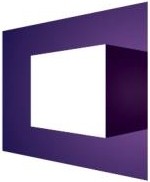 G R O U P"Making public value happen.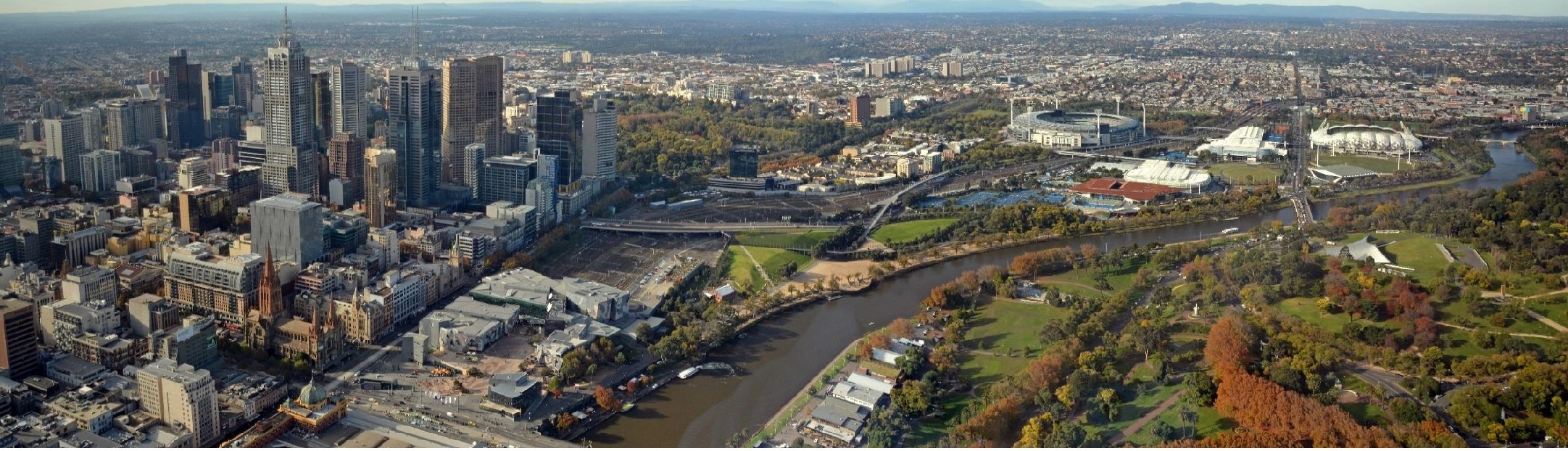 Municipal Emergency Management Collaborations Learnings ReportFinal Report (July 2017)Executive Summary                      Introduction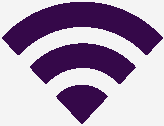 Context, scope and study participants Methodology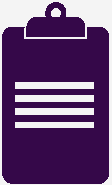 FindingsBenefits of collaborative models Collaboration objectivesCurrent practice in Victoria 2017 Findings across key focus areas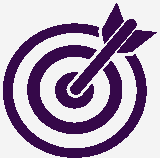 Observations, ideas in action, insights from Collaboration members, good practiceAppendicesAppendix A: Map of current Collaborations ac ross Victoria	2	3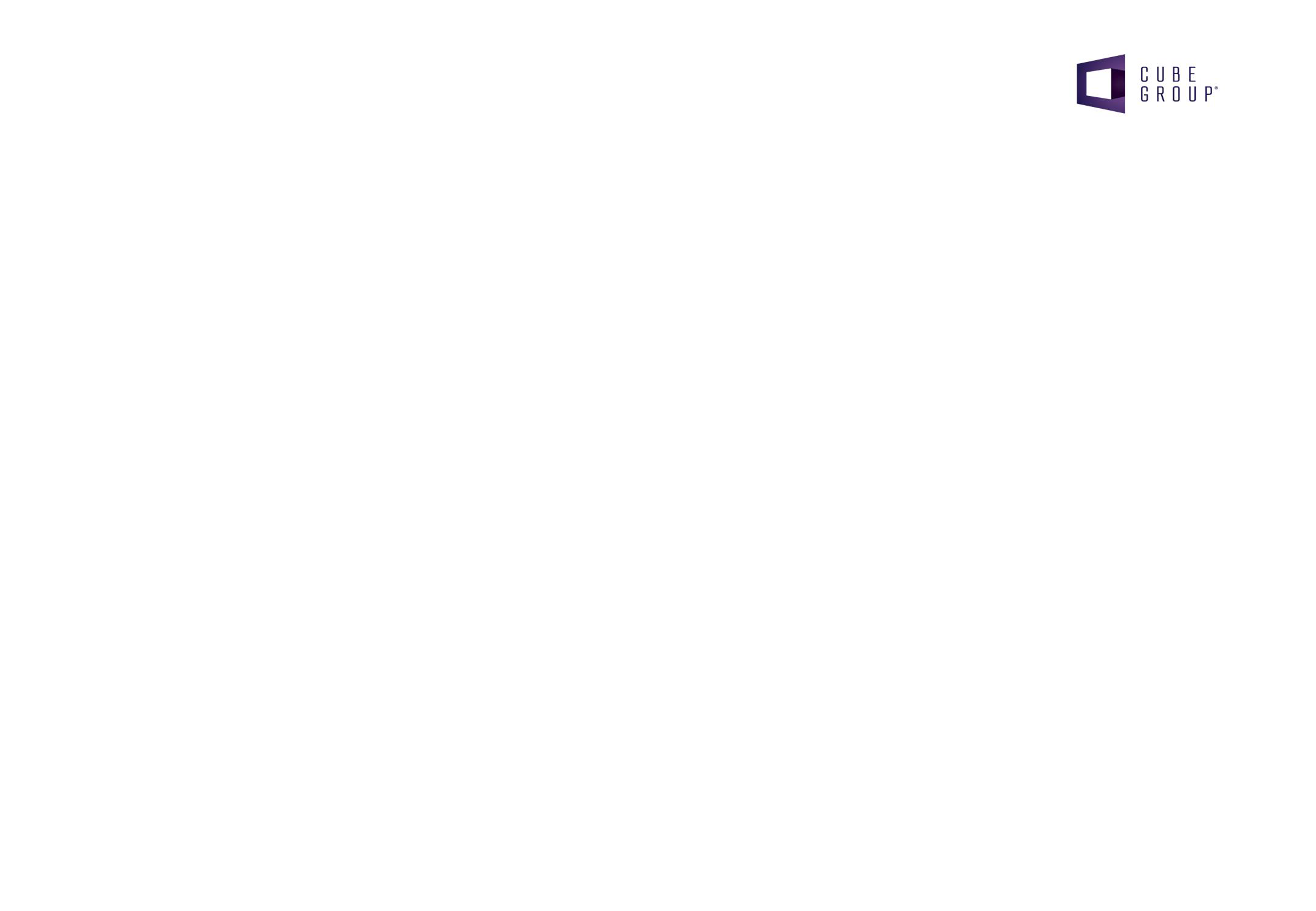 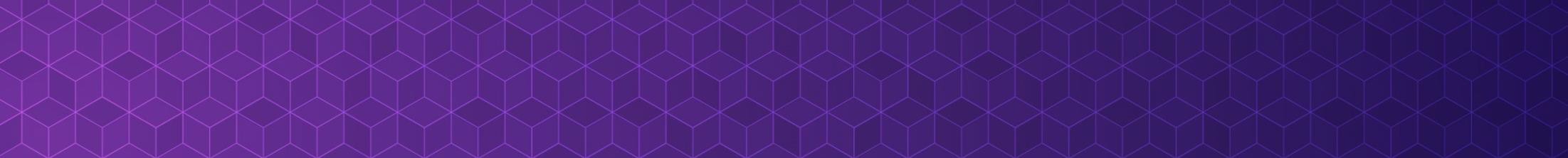 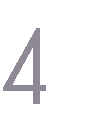 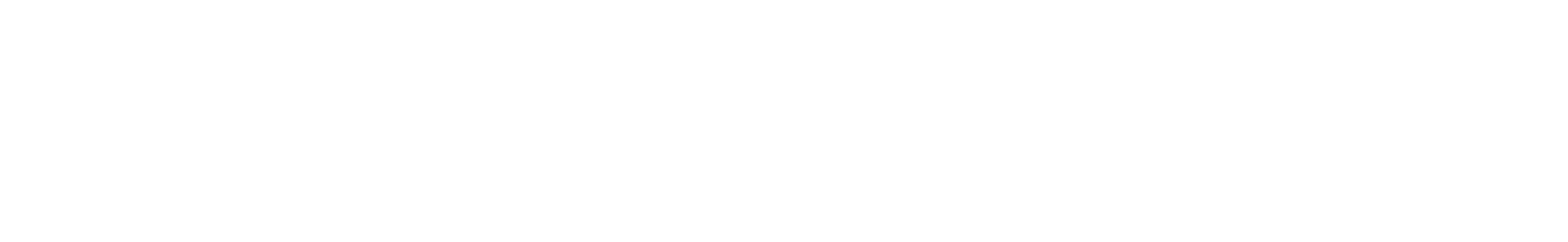 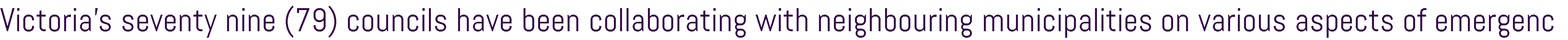 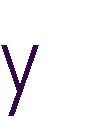 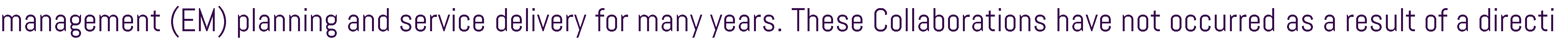 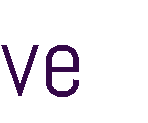 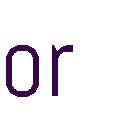 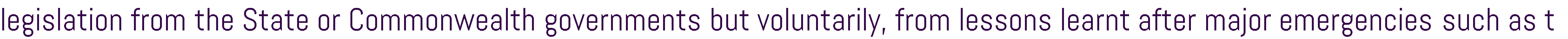 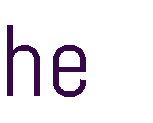 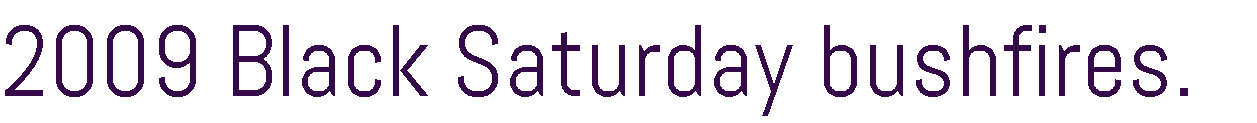 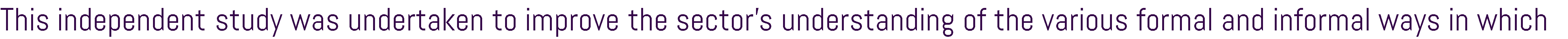 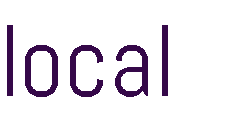 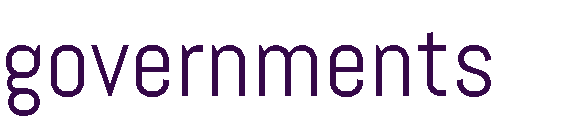 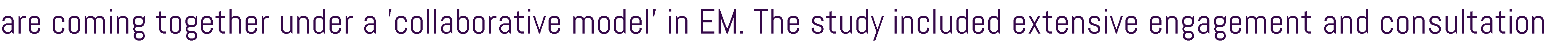 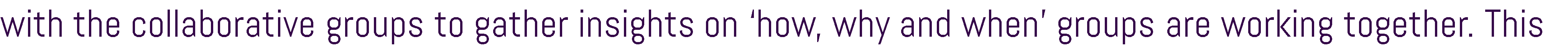 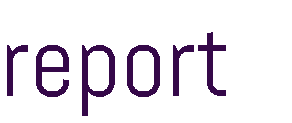 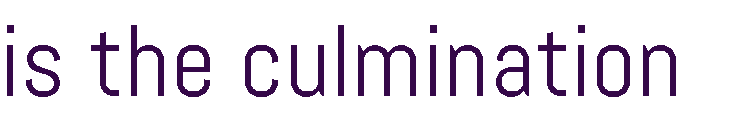 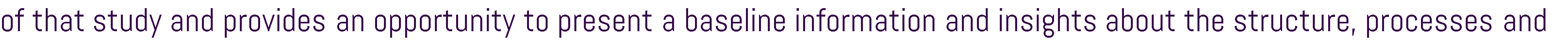 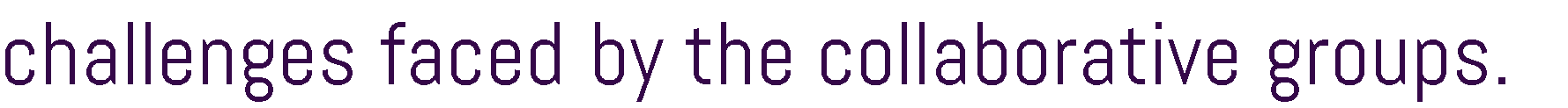 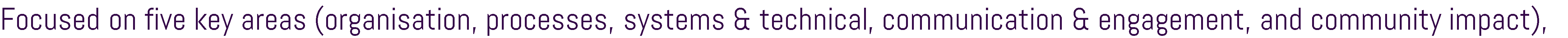 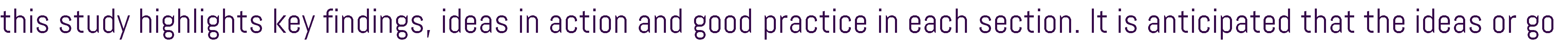 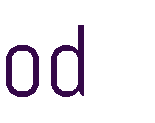 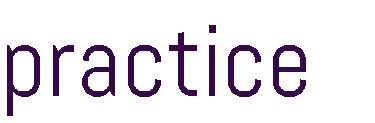 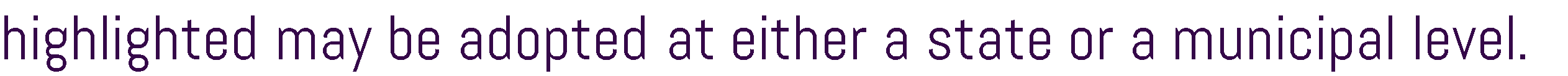 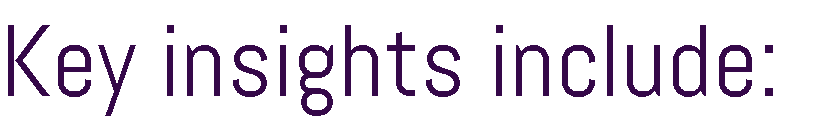 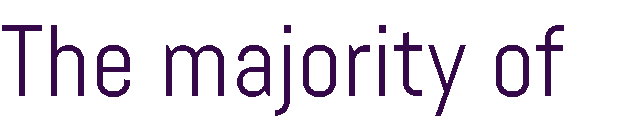 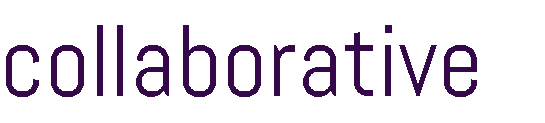 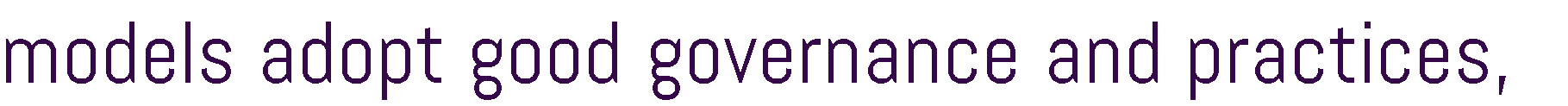 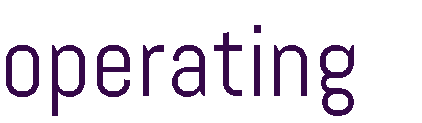 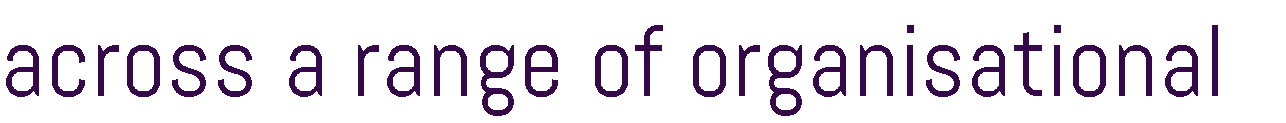 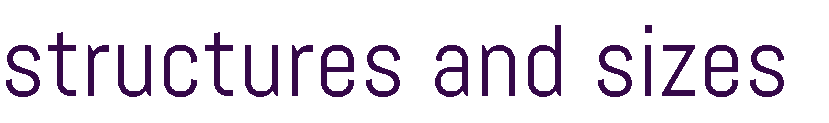 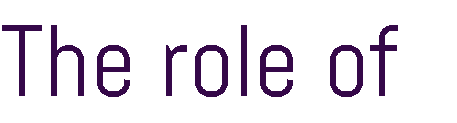 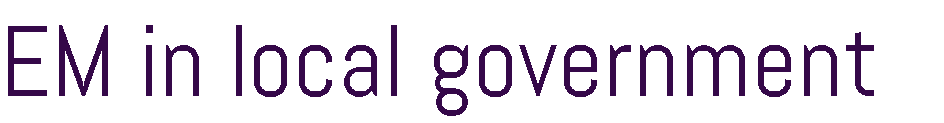 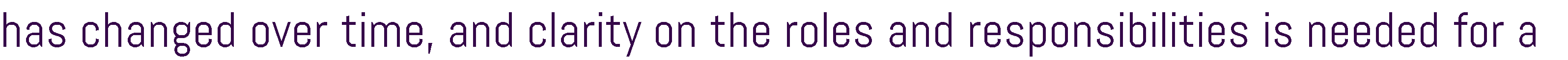 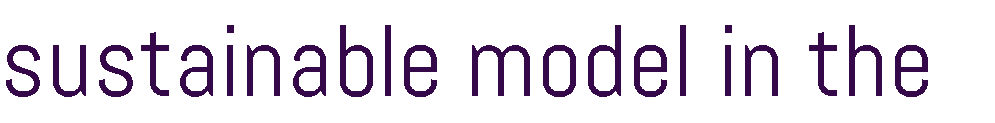 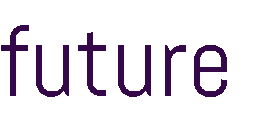 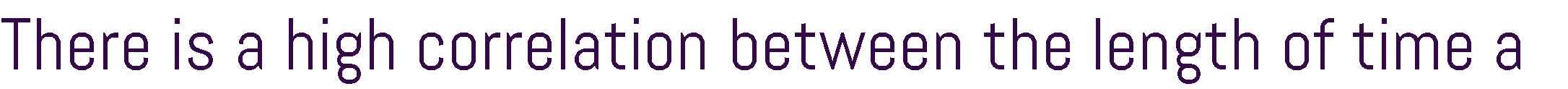 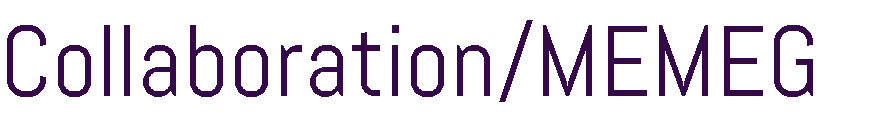 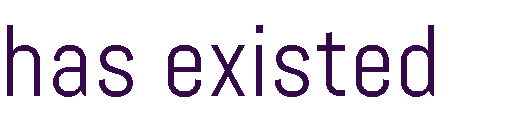 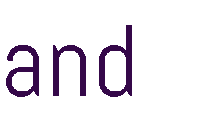 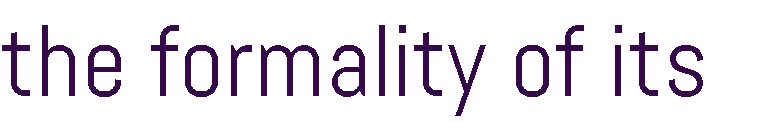 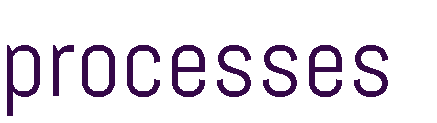 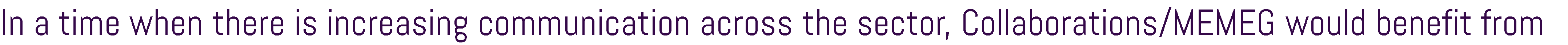 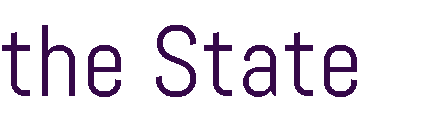 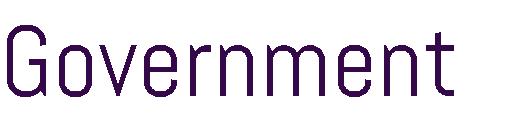 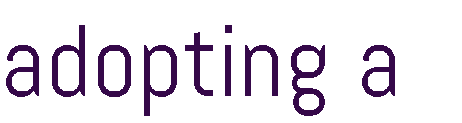 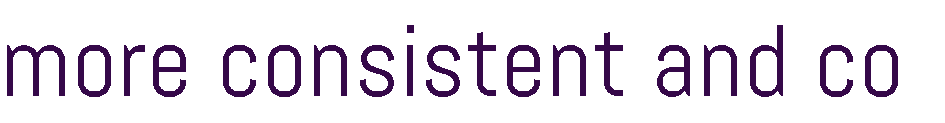 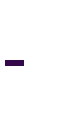 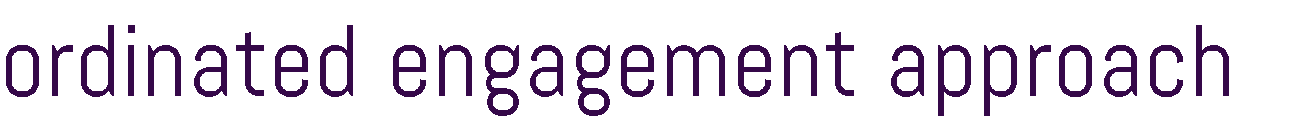 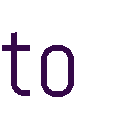 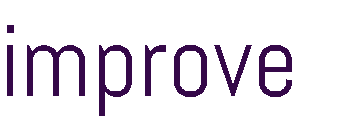 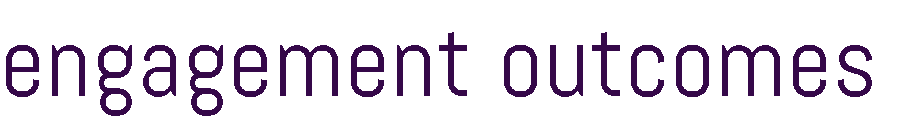 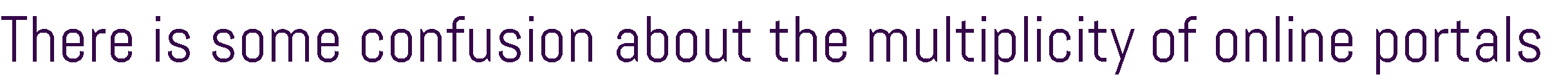 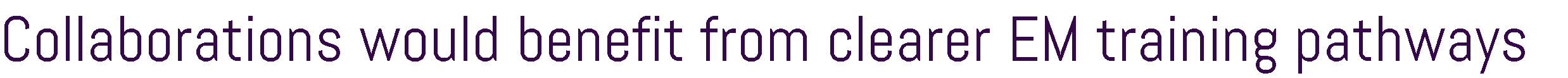 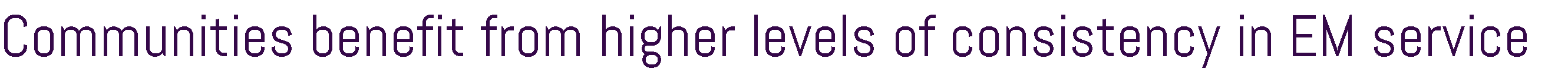 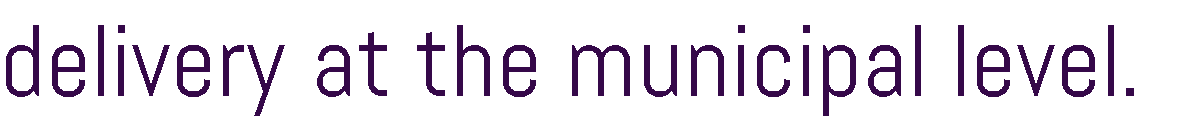 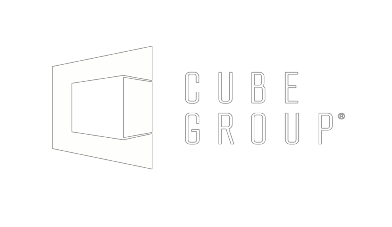 •••••••EM Collaborations and partnerships, including Municipal Emergency Management Enhancement Groups (MEMEG s), are regional committees linking councils with their neighbours and emergency management agencies. Collectively, they strengthen EM capability and capacity, by working together to improve individual council's EM outcomes.Regional MEMEGs, and other Collaborations are represented on a State MEMEG committee.Councils acknowledge a limited capacity to individually respond to major emergencies for extended periods of time. The development of the Collaborative groups or committees at a municipal level addresses an identified practical need by the local government sector to improve arrangements between councils to support each other and deliver a more consistent, effective and sustainable service response- in supporting Victorian communities during major emergencies. Using the limited resources available, councils often work together in planning, response, as well as in relief and recovery activities.LGV (Local Government Victoria) and the Victorian Managed Insurance Authority (VMIA) have partnered with Emergency Management Victoria (EMV) to undertake a study of municipal collaborative models across the state. This study provides an opportunity to contribute and inform broader EM system reforms under way across Victoria.EMV provided oversight of the study and was supported by a Project Steering Committee with representatives from LGV, VMIA. MAY and State MEMEG.5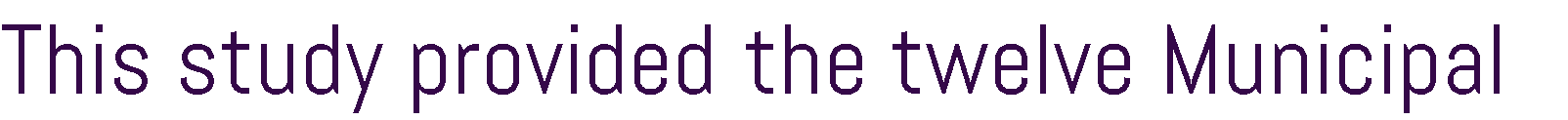 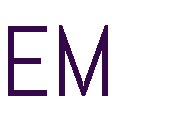 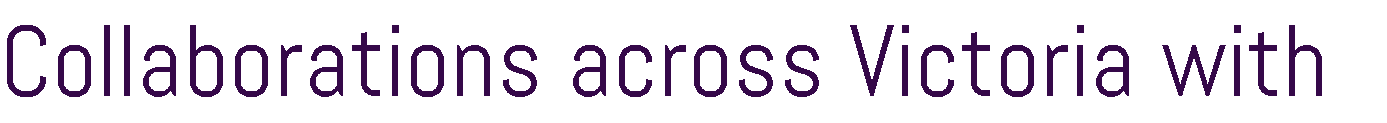 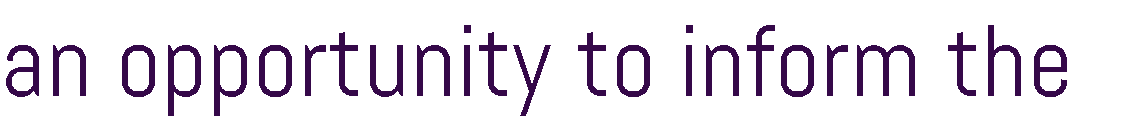 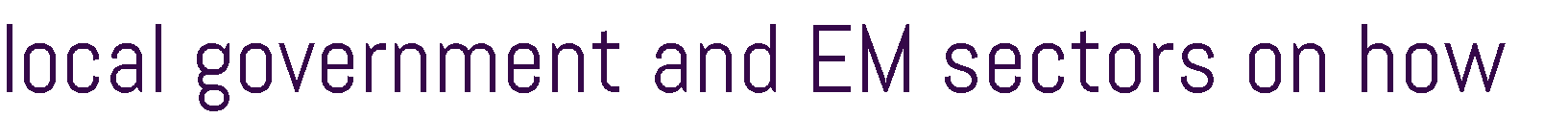 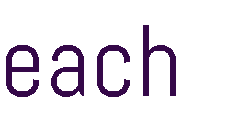 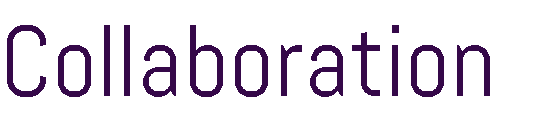 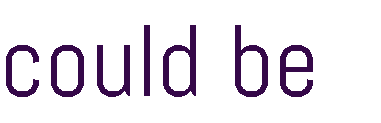 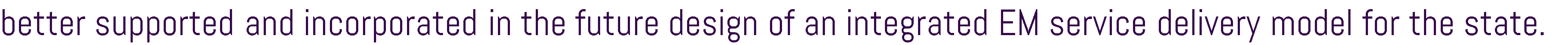 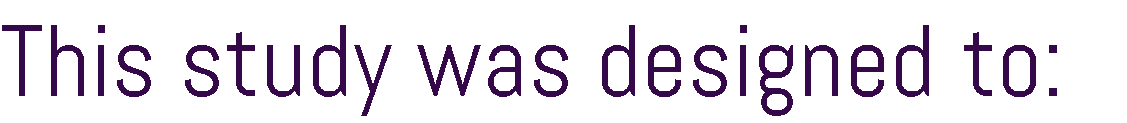 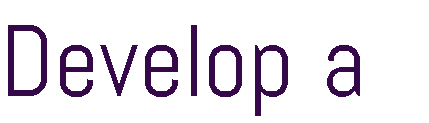 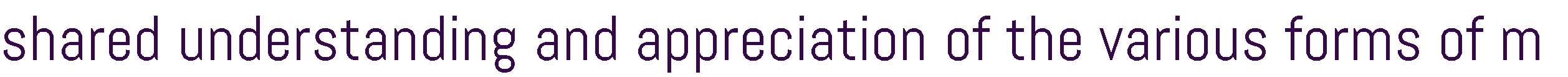 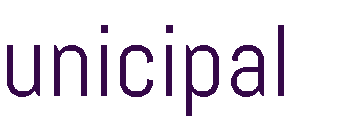 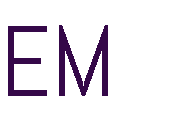 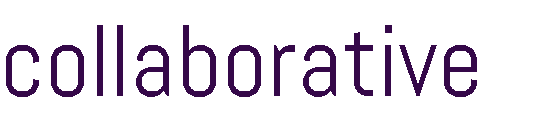 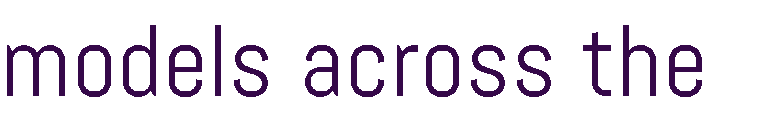 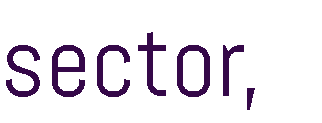 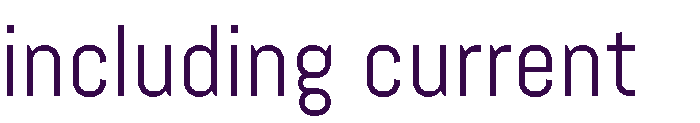 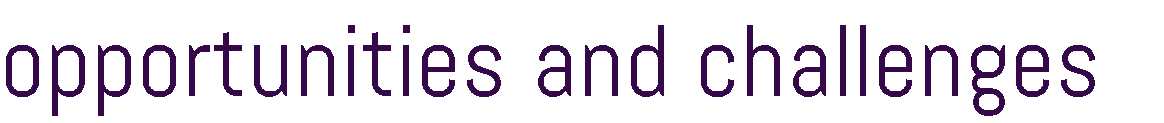 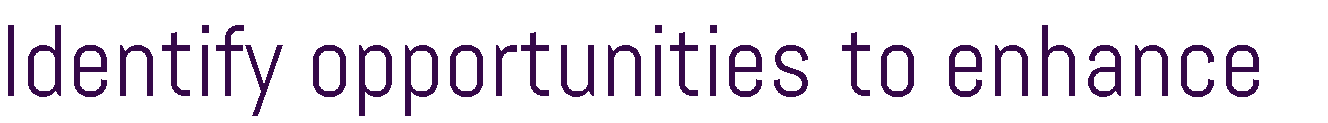 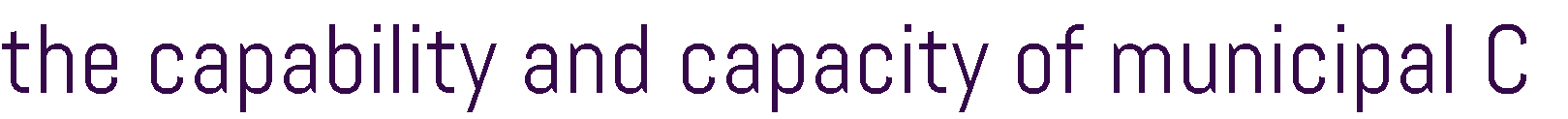 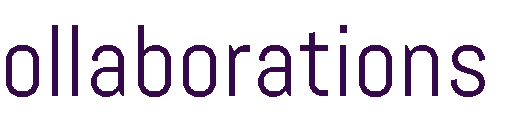 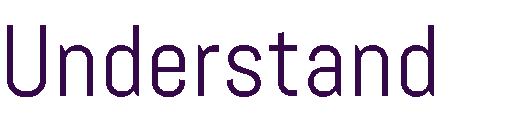 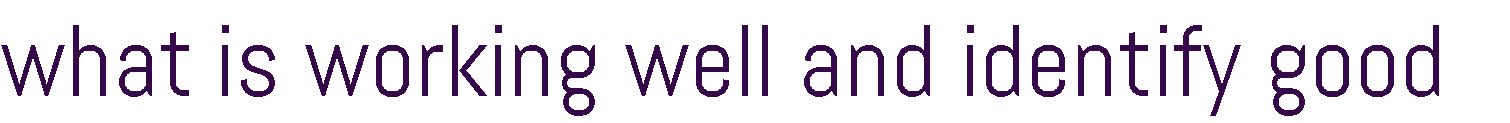 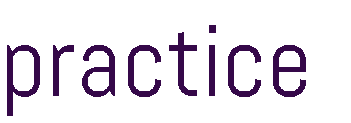 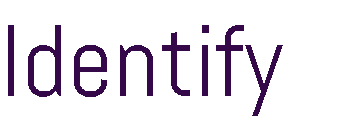 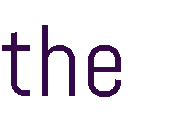 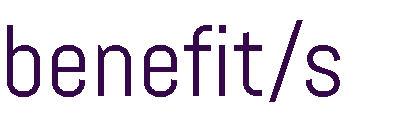 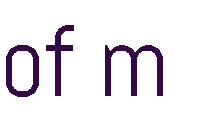 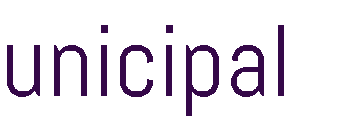 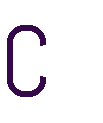 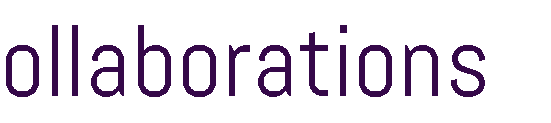 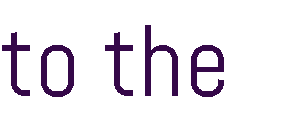 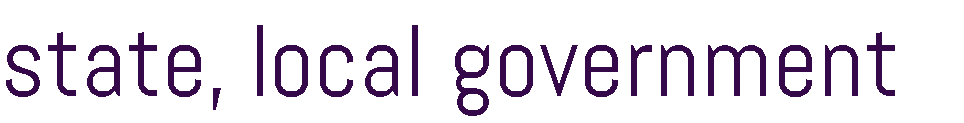 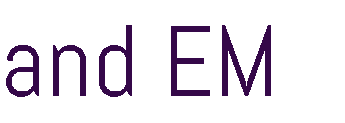 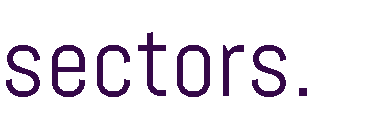 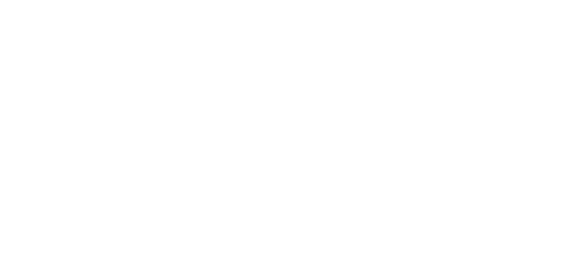 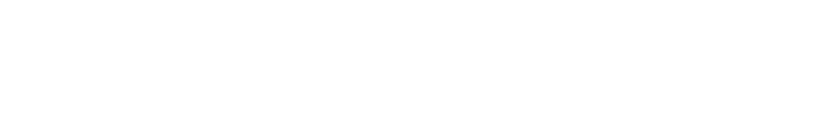 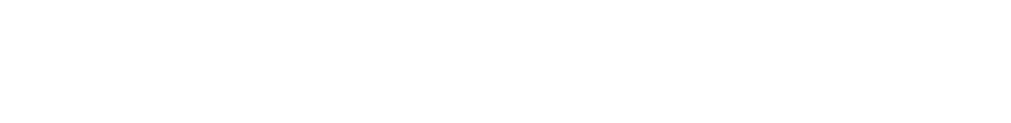 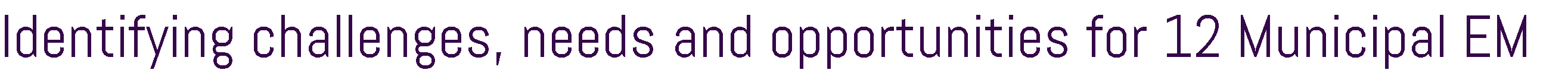 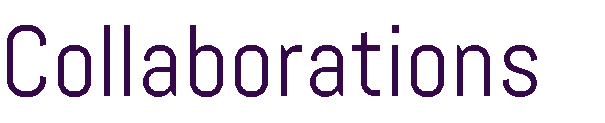 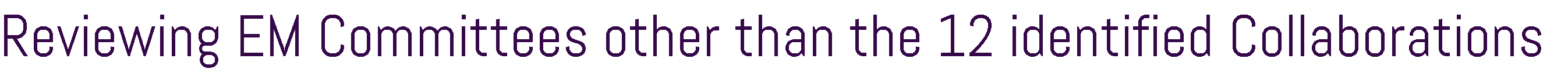 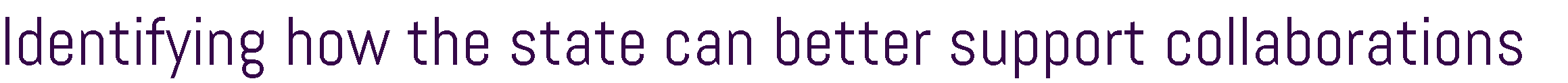 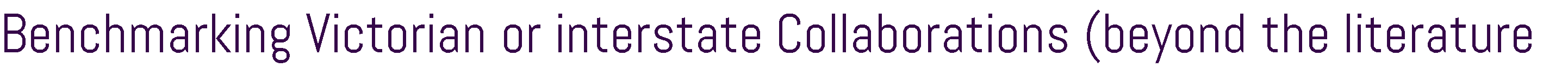 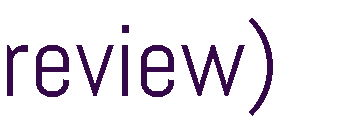 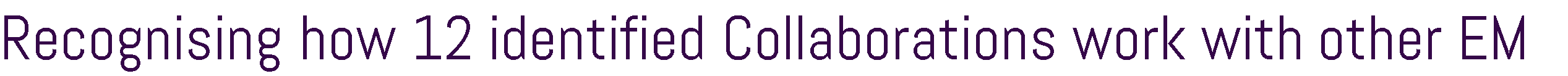 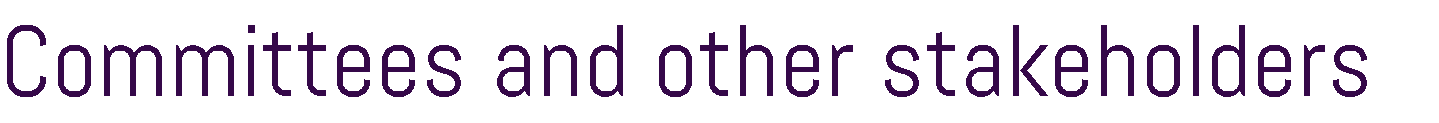 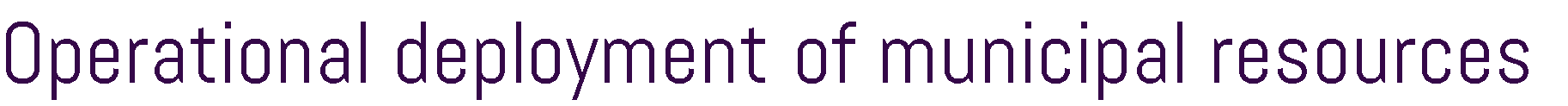 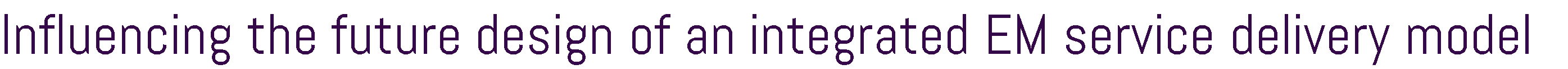 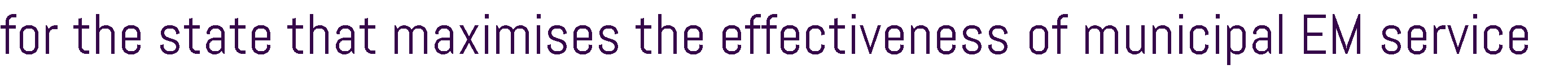 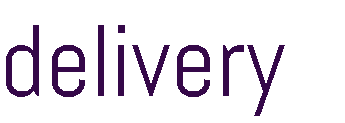 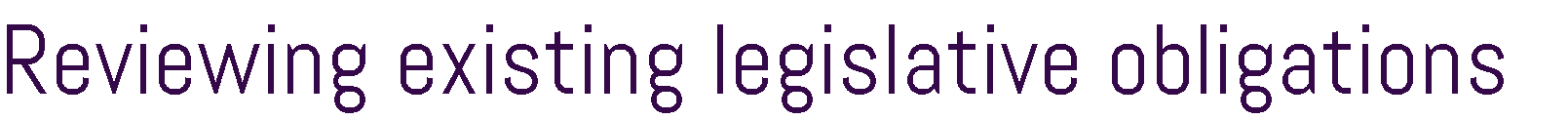 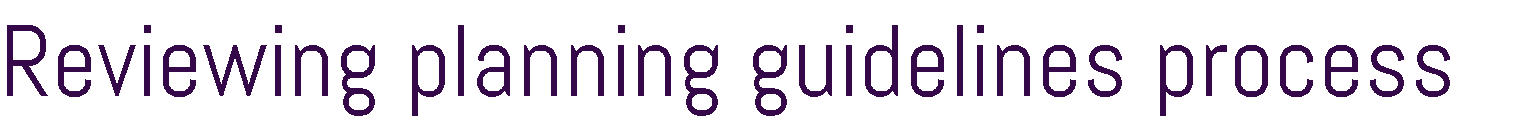 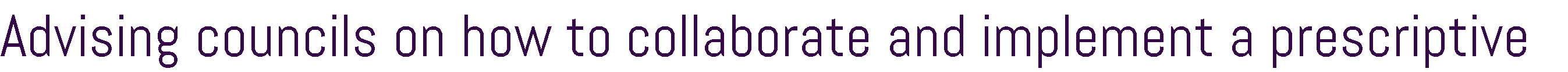 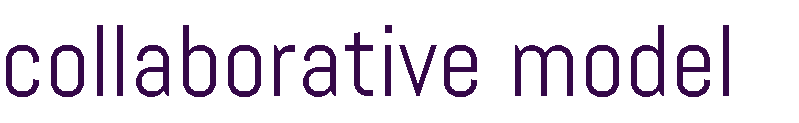 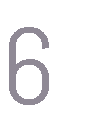 ••••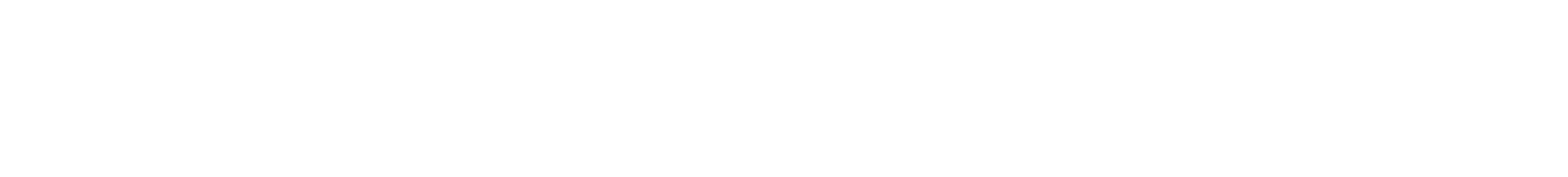 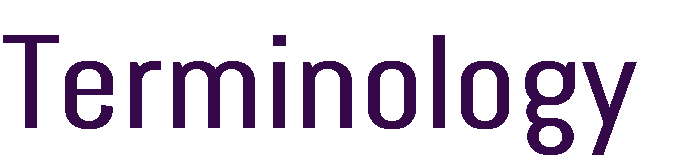 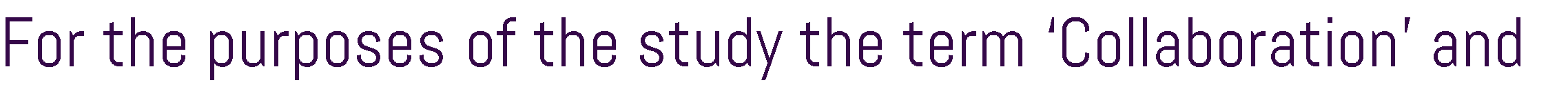 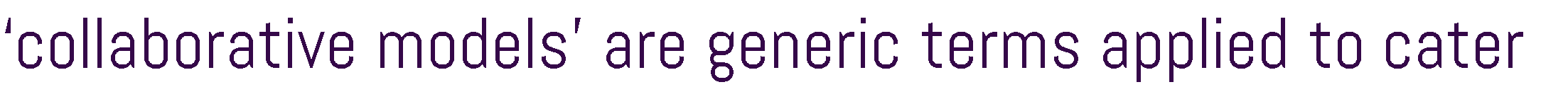 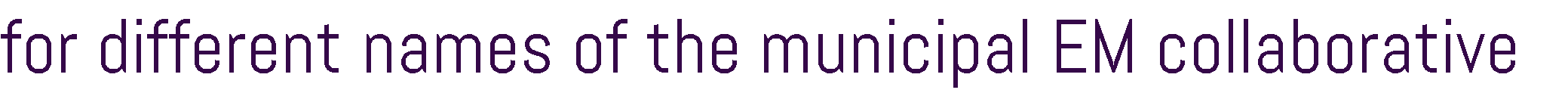 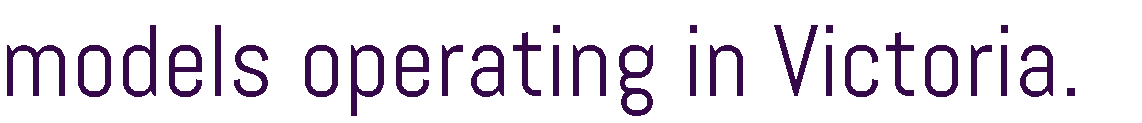 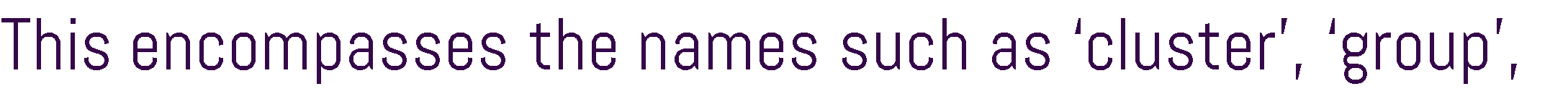 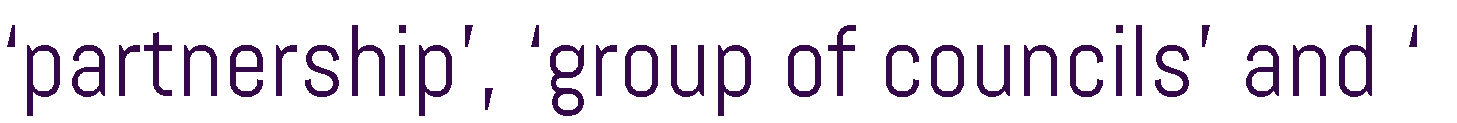 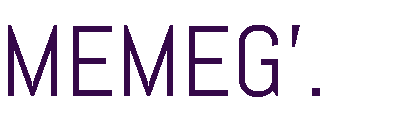 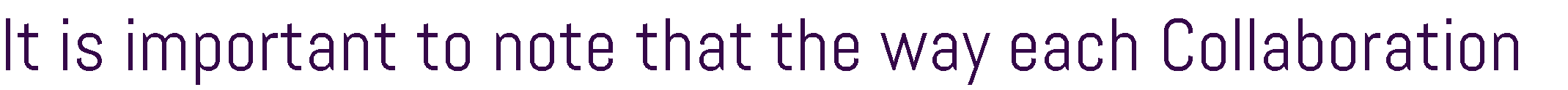 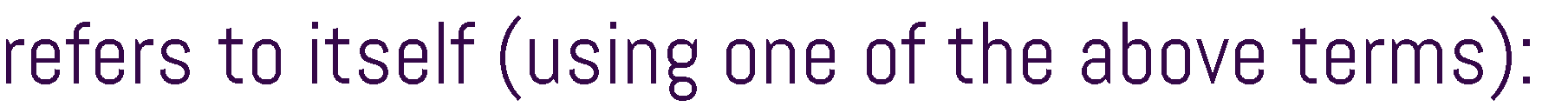 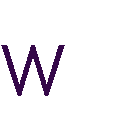 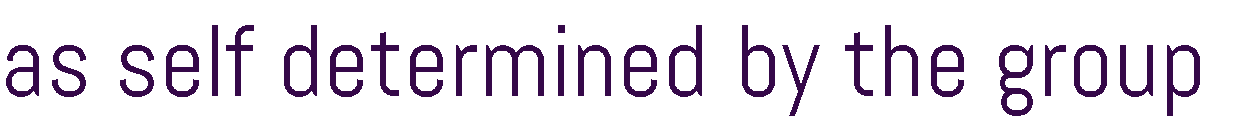 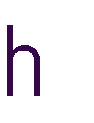 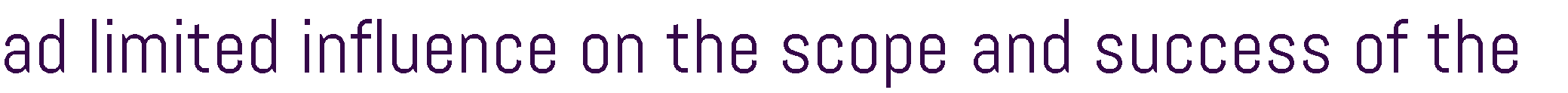 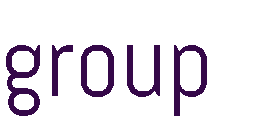 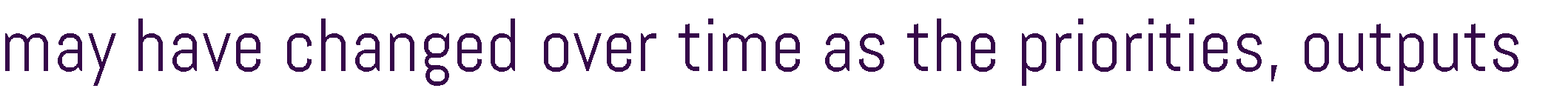 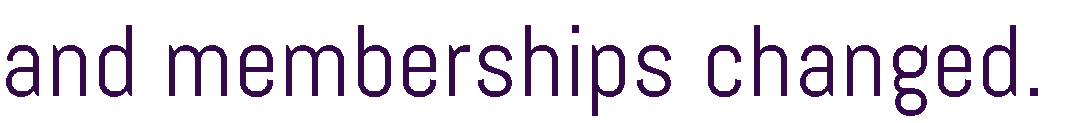 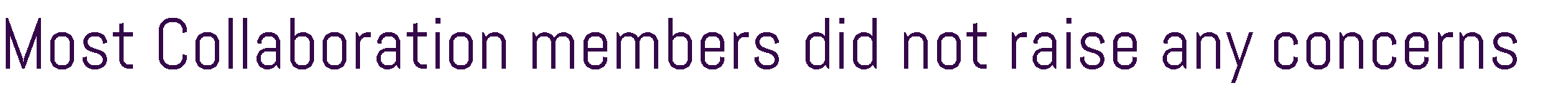 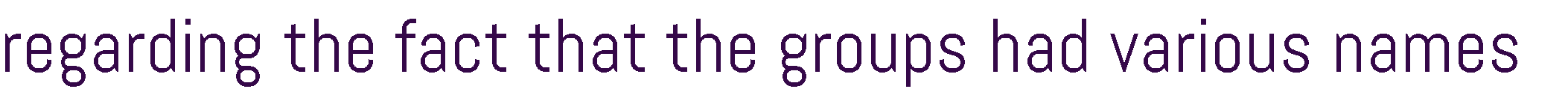 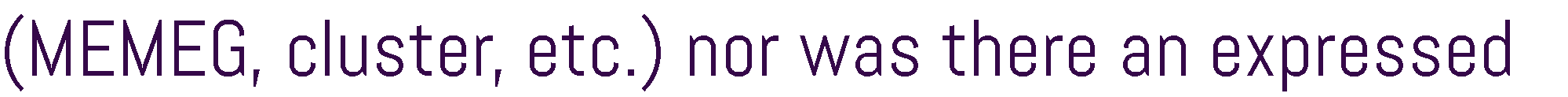 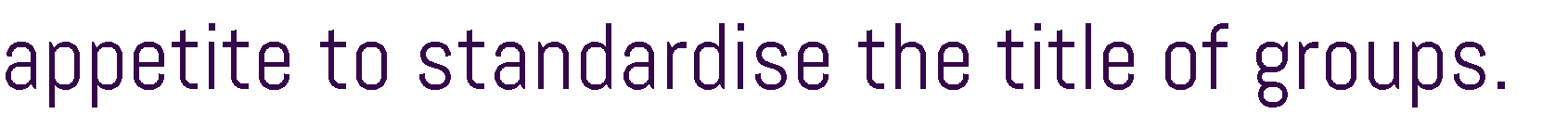 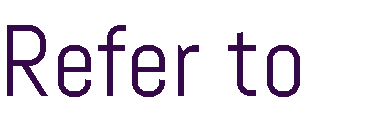 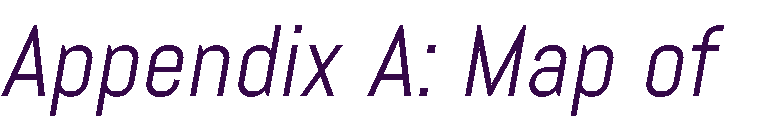 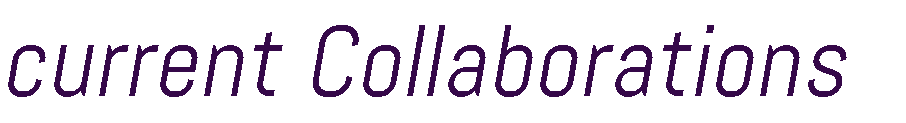 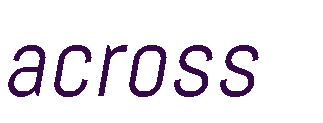 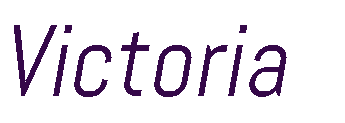 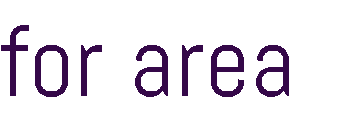 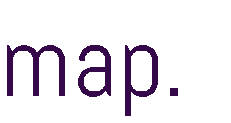 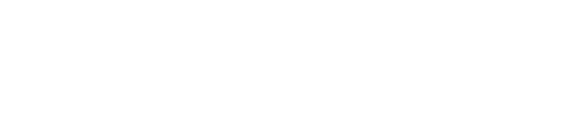 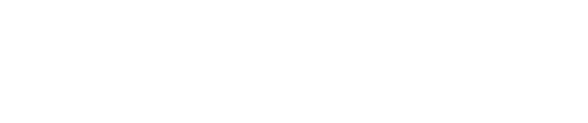 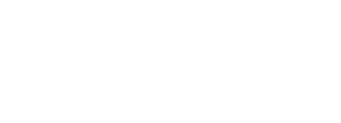 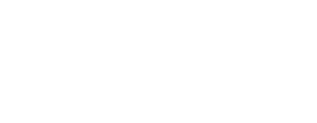 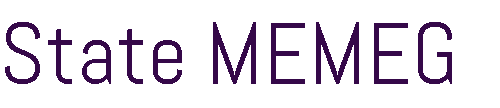 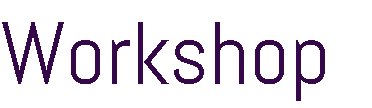 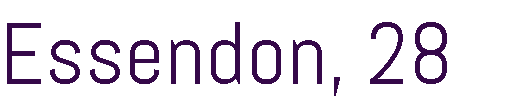 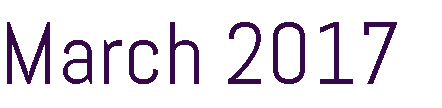 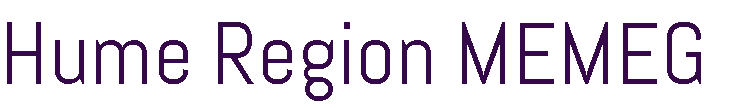 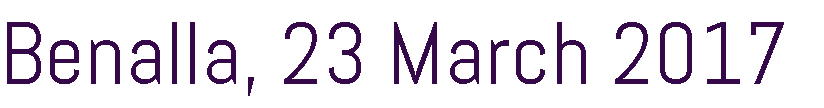 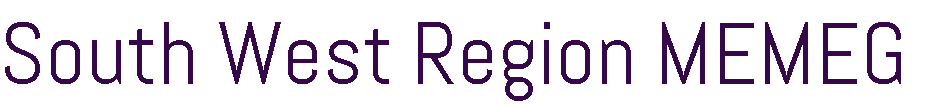 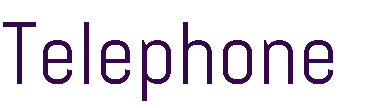 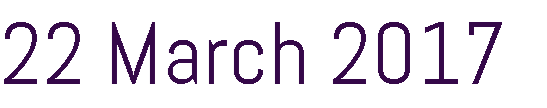 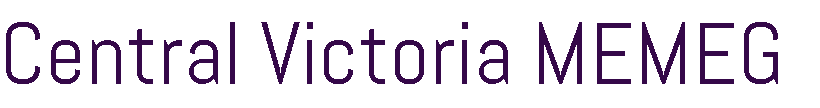 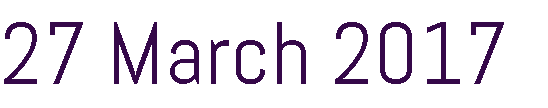 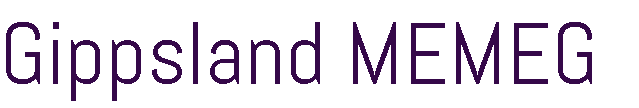 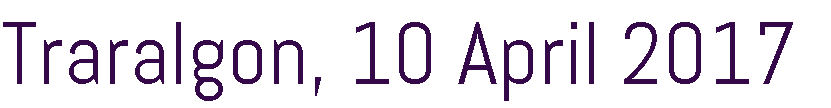 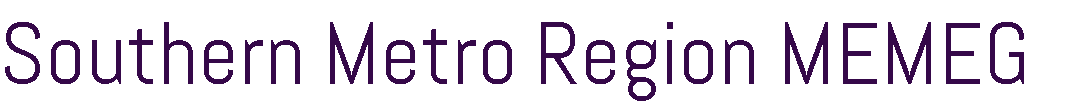 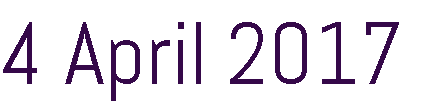 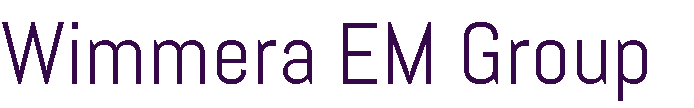 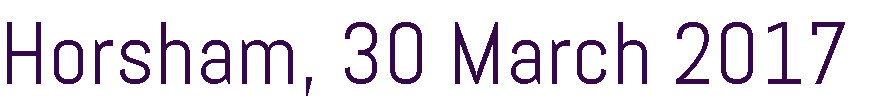 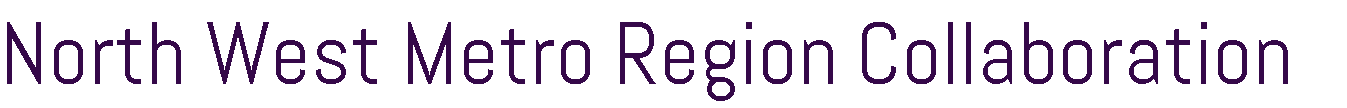 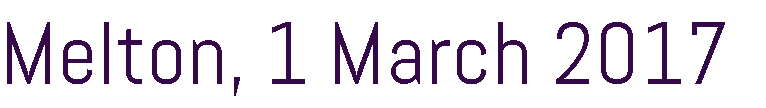 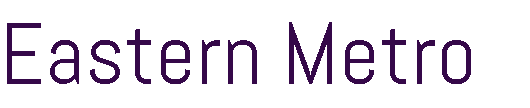 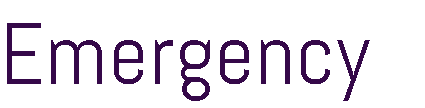 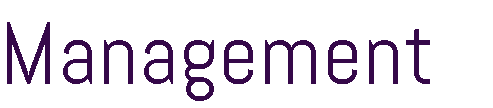 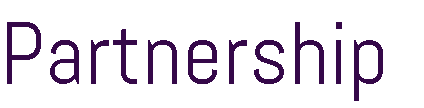 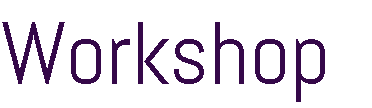 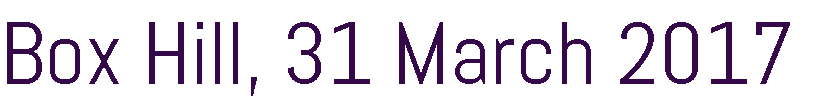 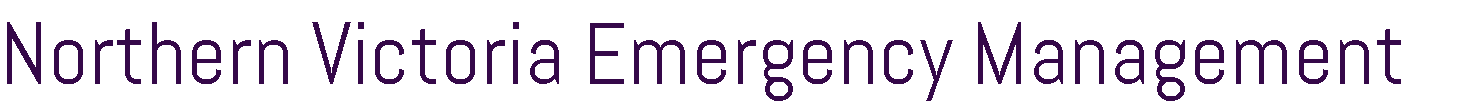 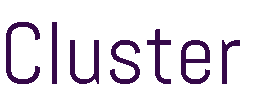 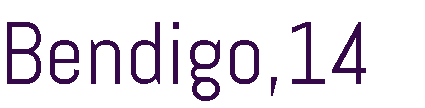 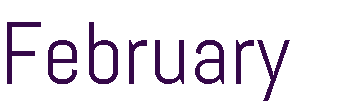 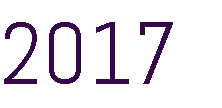 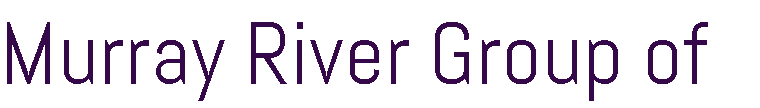 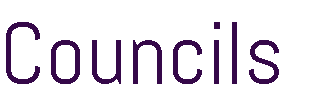 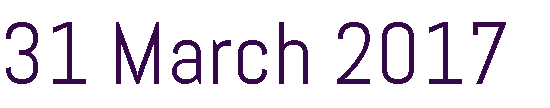 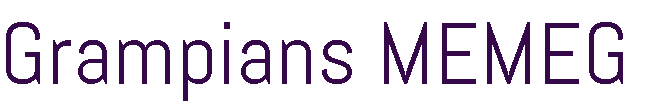 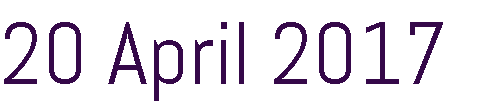 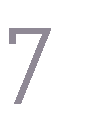 •••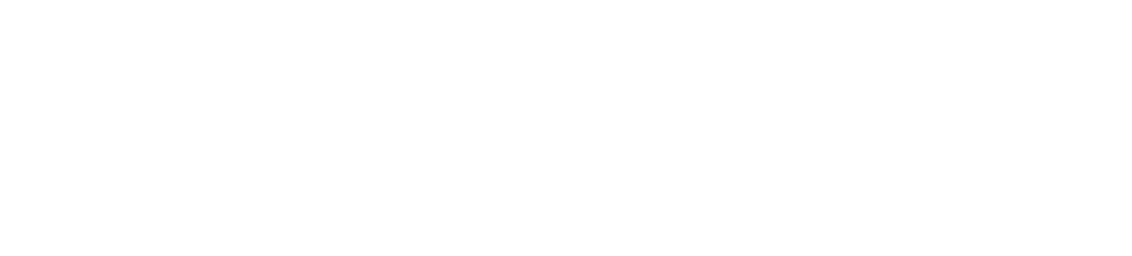 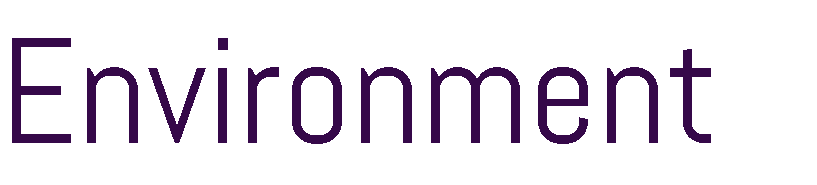 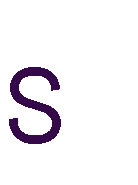 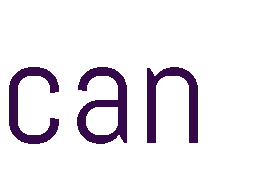 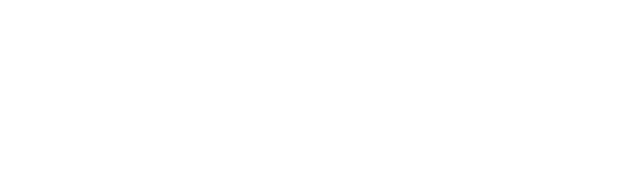 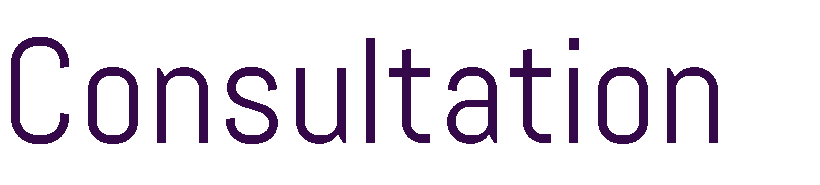 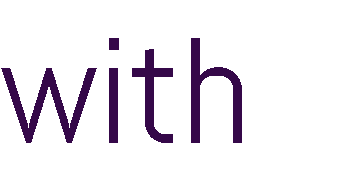 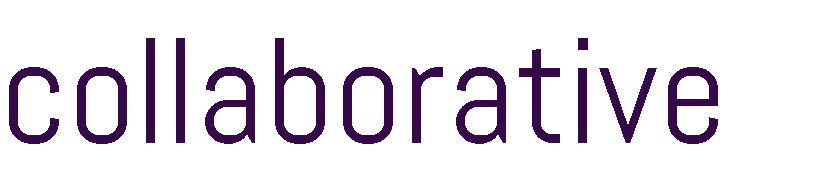 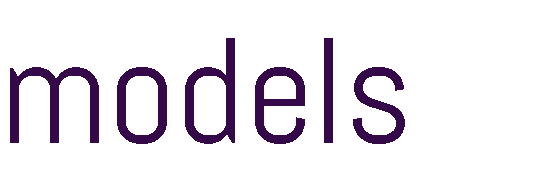 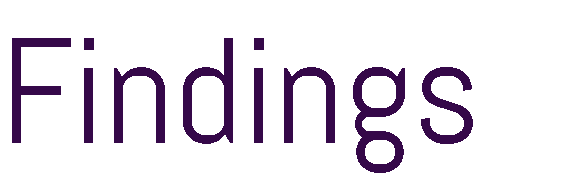 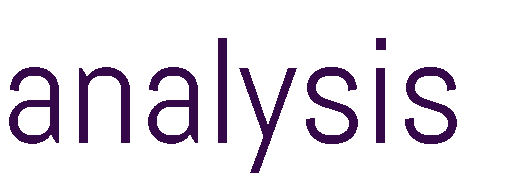 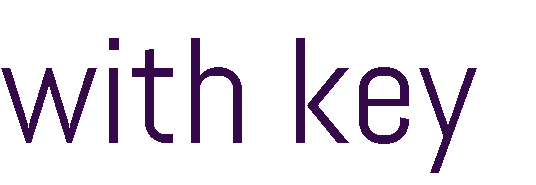 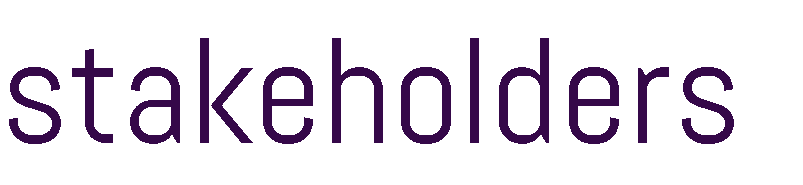 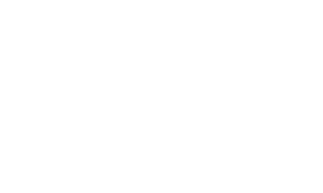 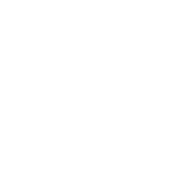 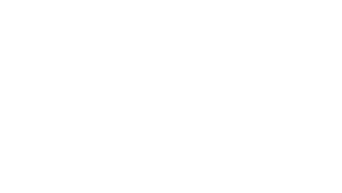 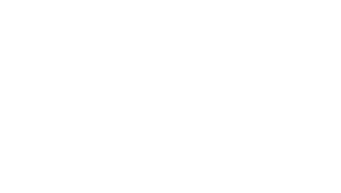 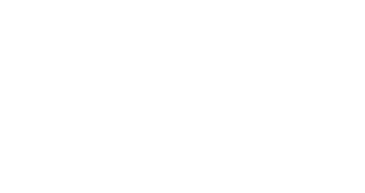 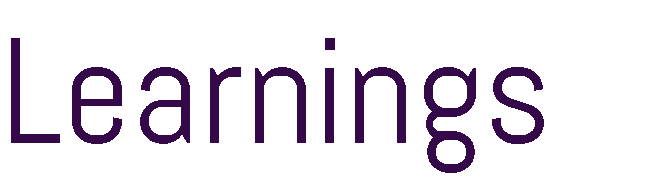 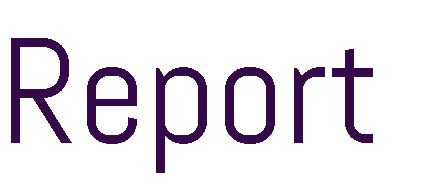 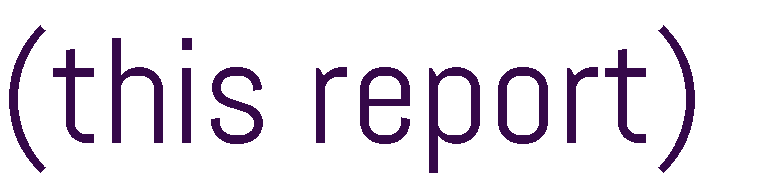 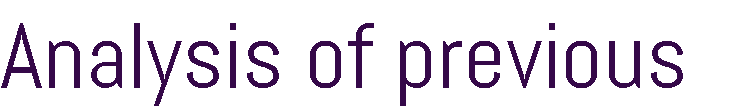 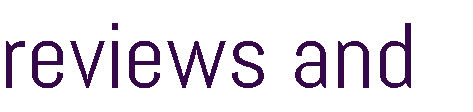 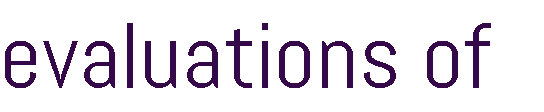 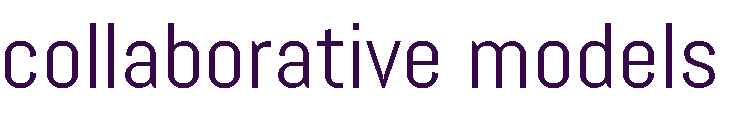 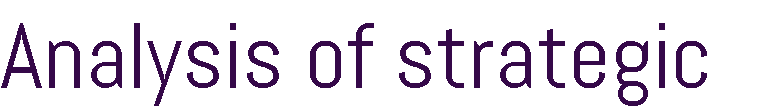 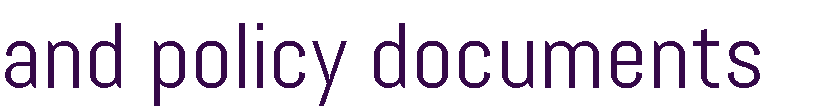 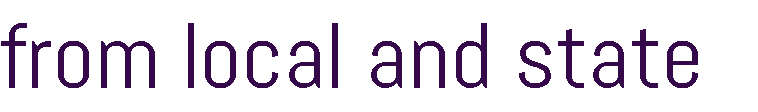 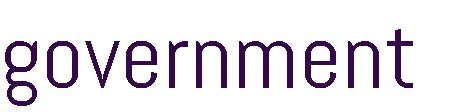 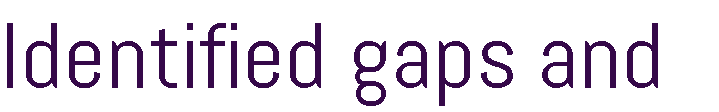 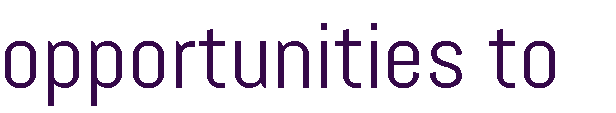 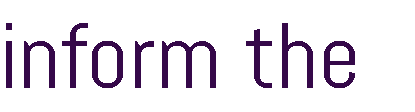 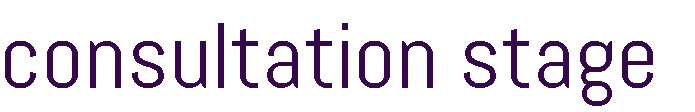 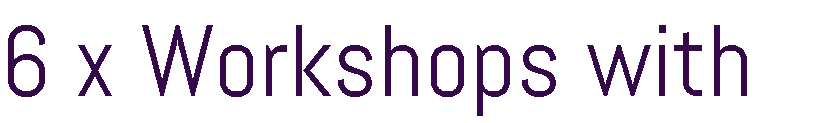 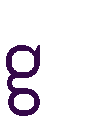 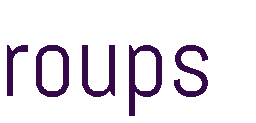 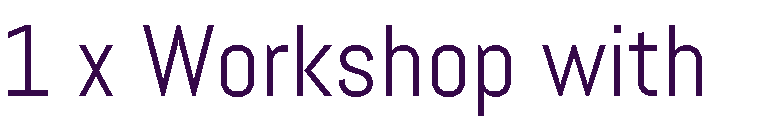 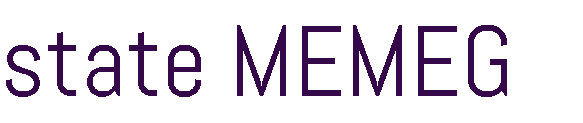 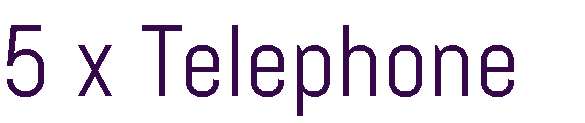 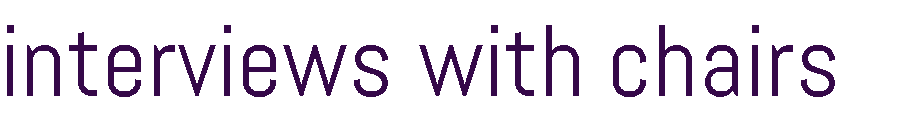 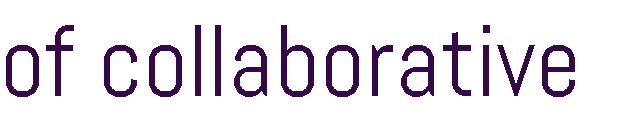 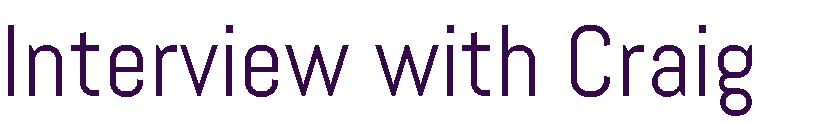 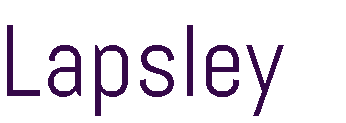 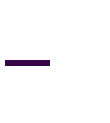 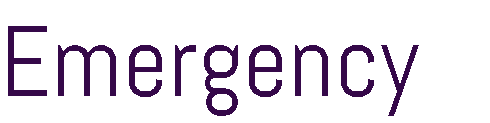 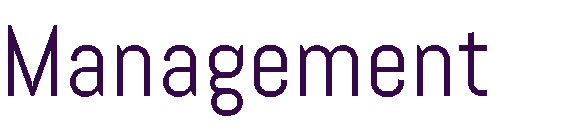 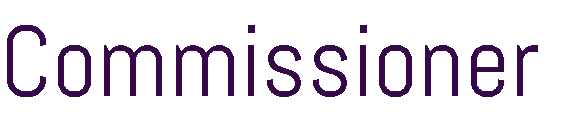 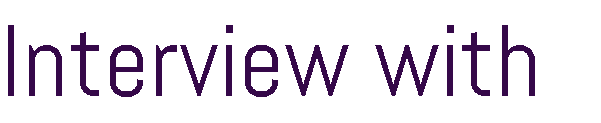 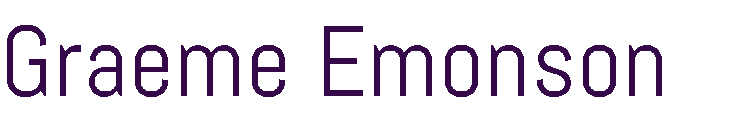 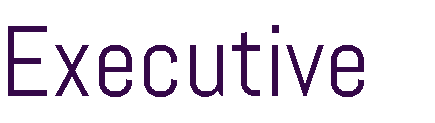 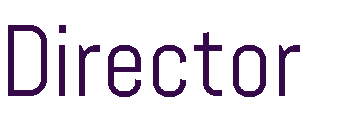 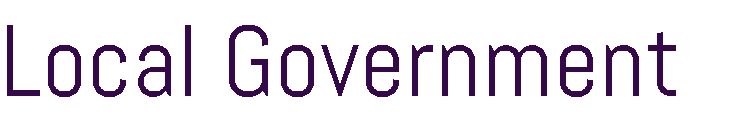 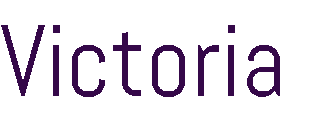 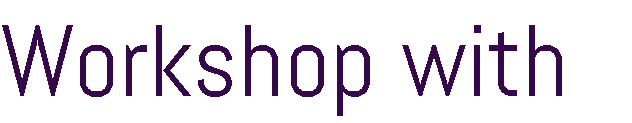 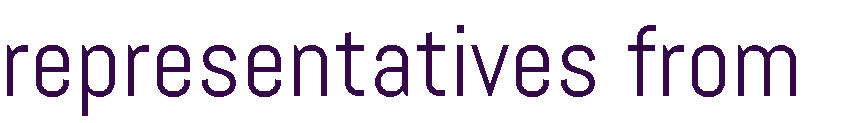 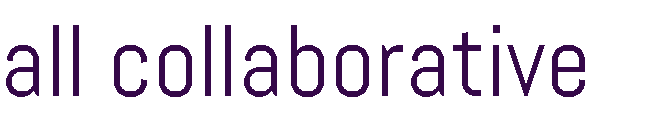 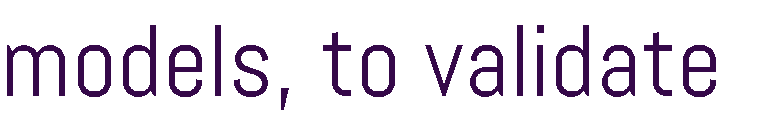 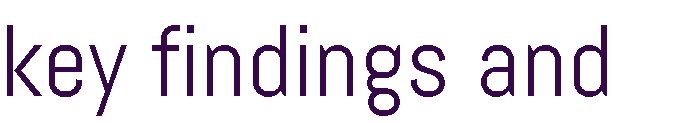 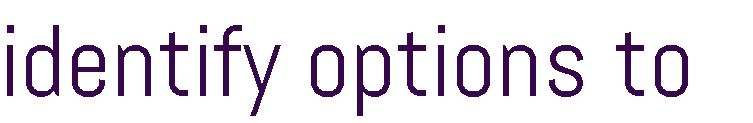 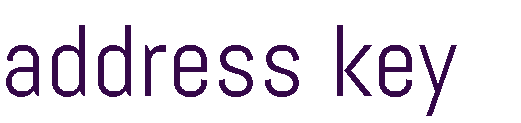 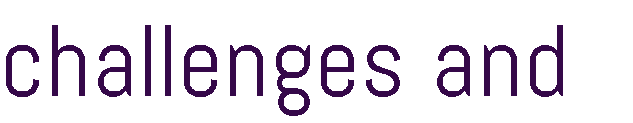 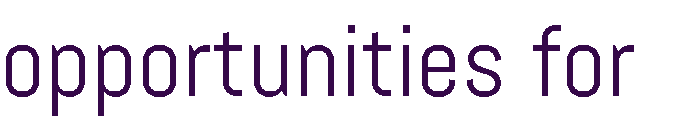 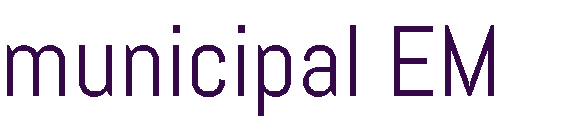 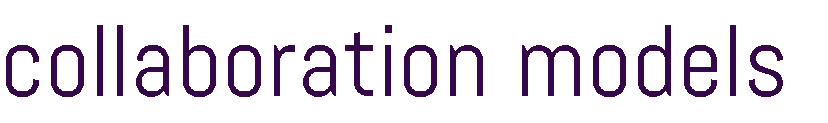 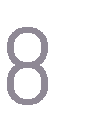 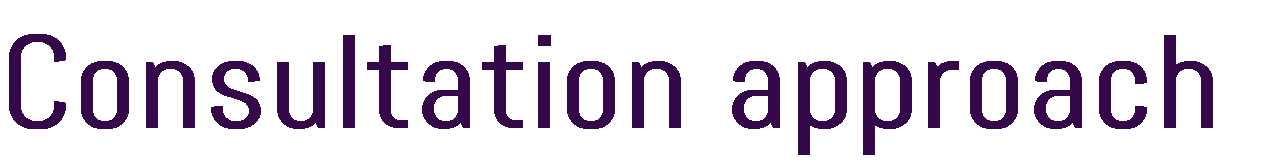 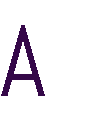 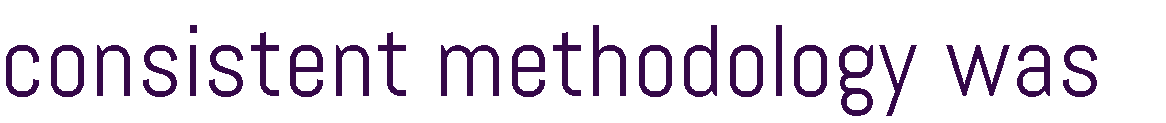 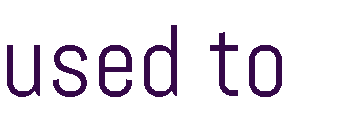 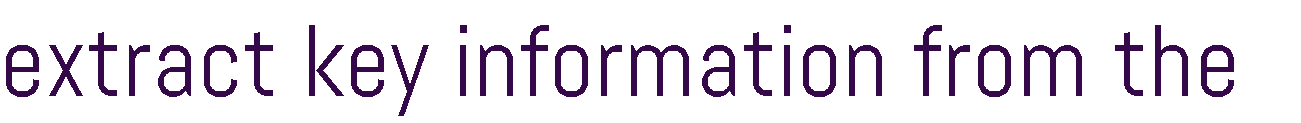 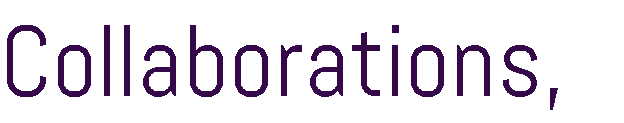 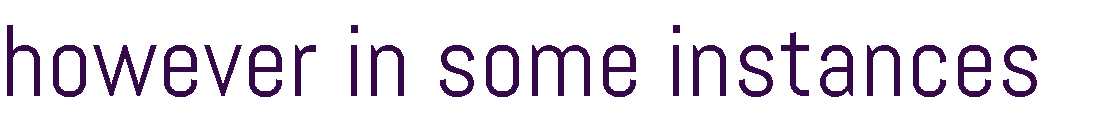 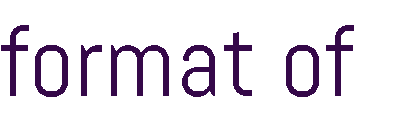 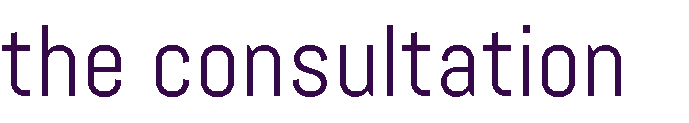 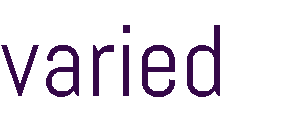 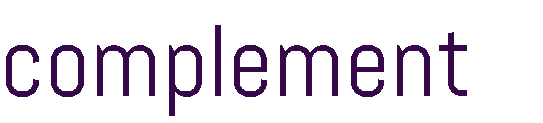 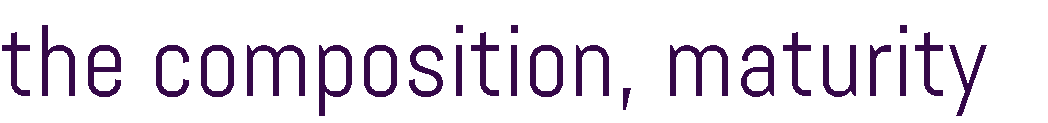 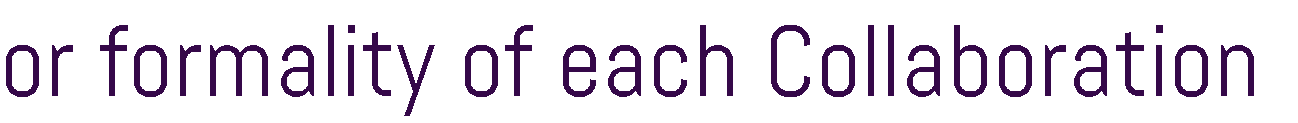 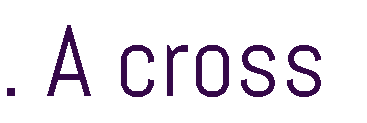 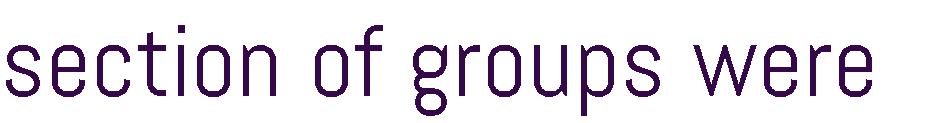 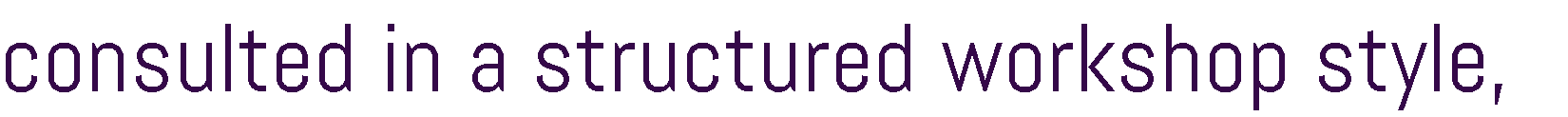 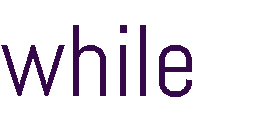 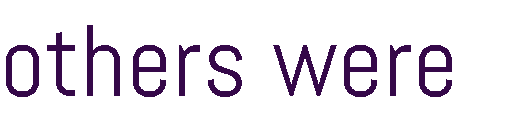 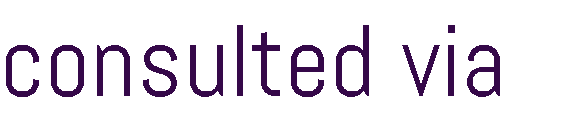 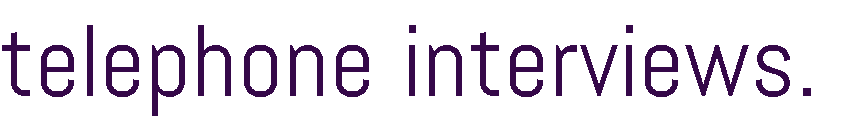 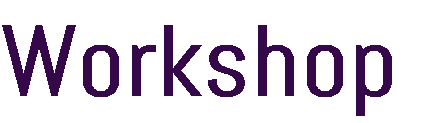 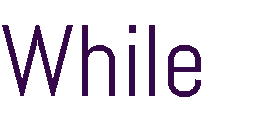 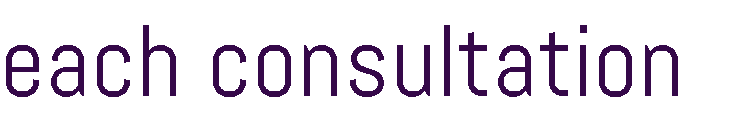 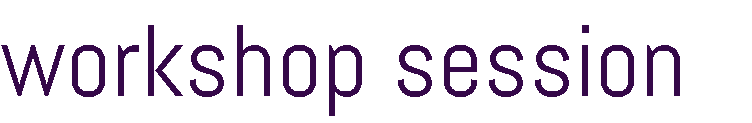 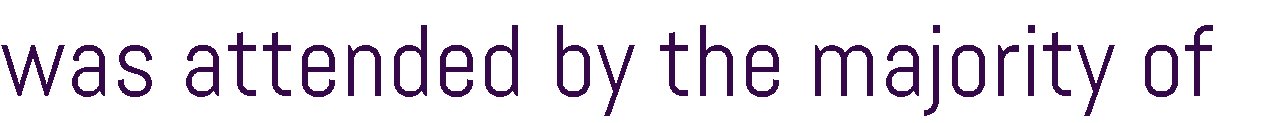 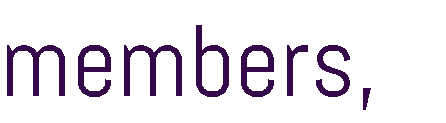 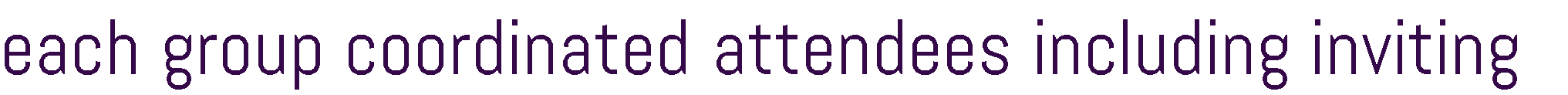 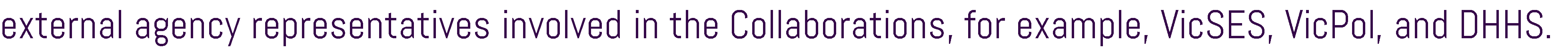 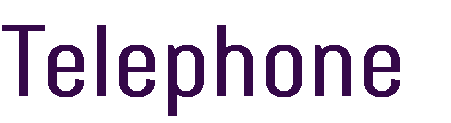 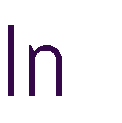 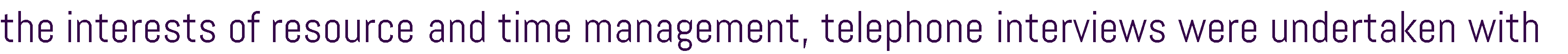 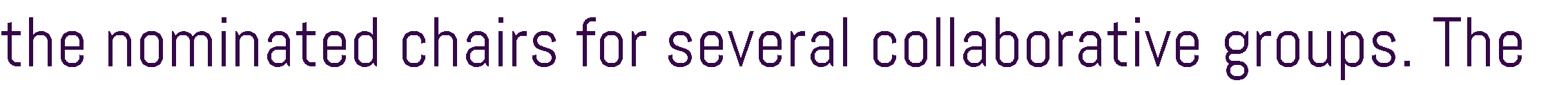 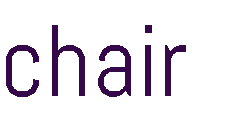 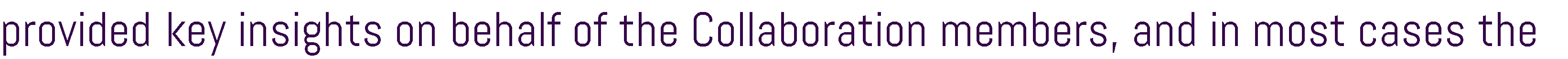 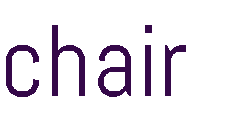 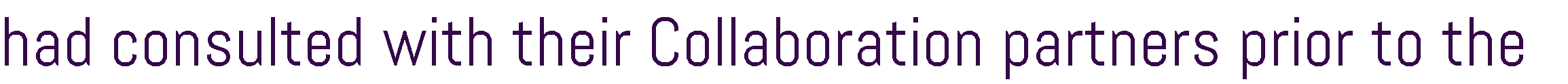 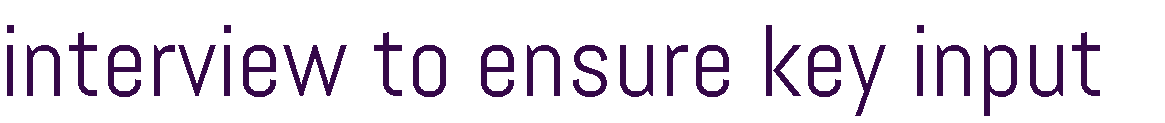 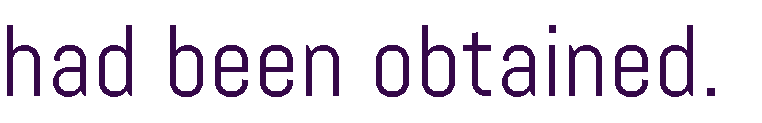 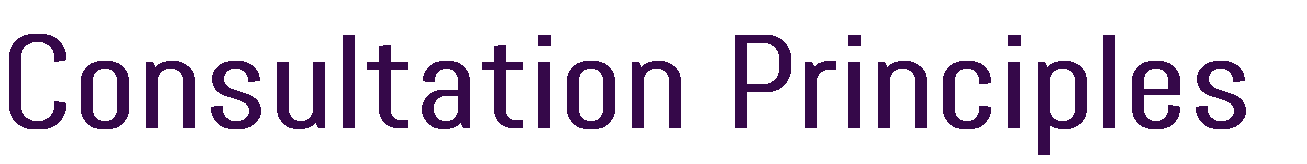 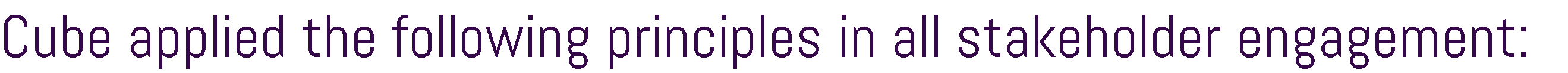 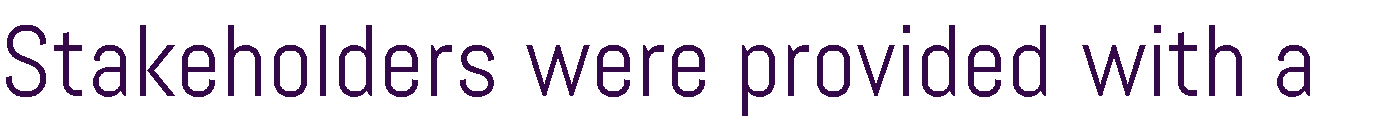 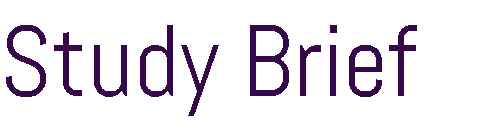 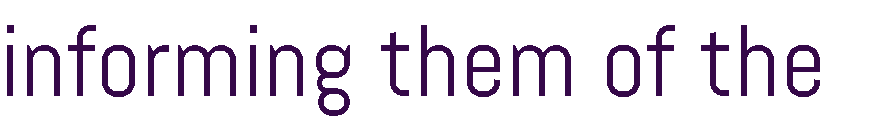 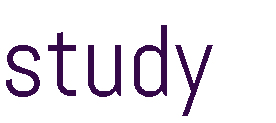 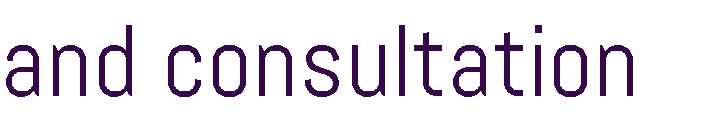 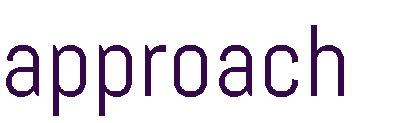 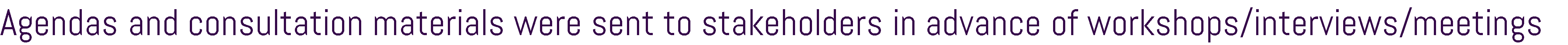 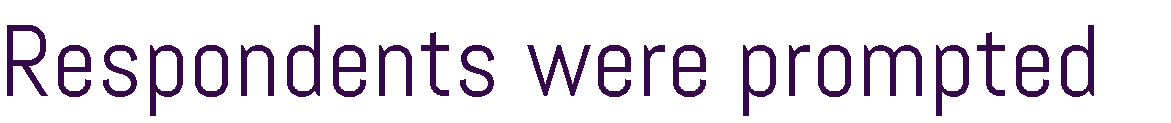 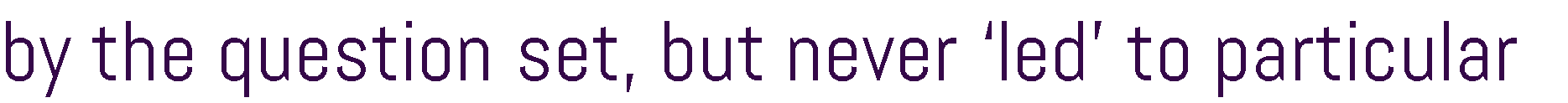 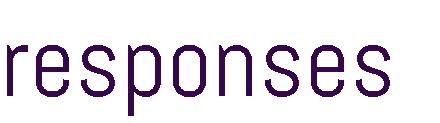 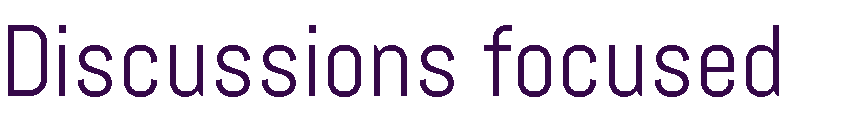 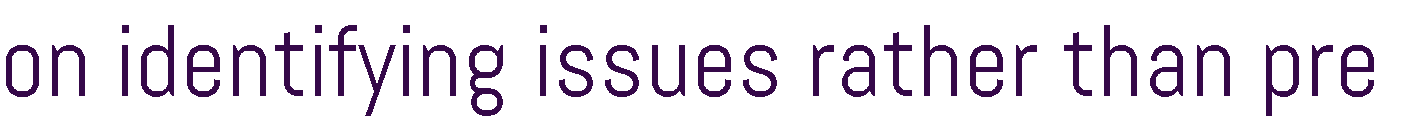 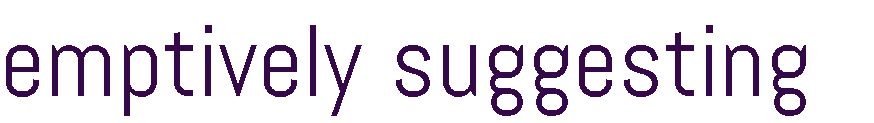 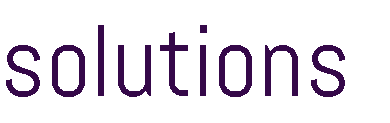 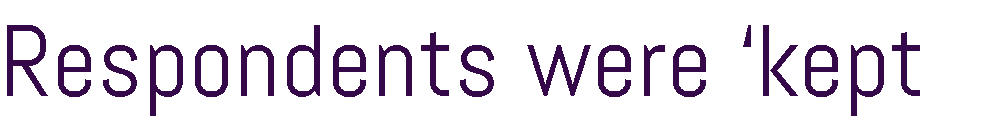 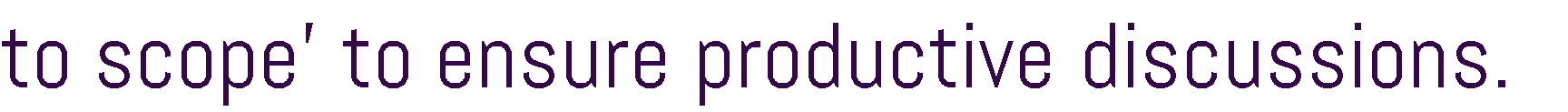 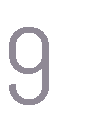 •••••Focus Areas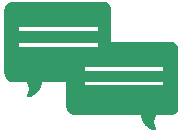 The methodology for consultation had five key focus areas.They were chosen to provide a consistent and clear approach to understand the Collaboration's operating environments, inputs, outputs, products and community based outcomes.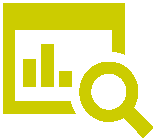 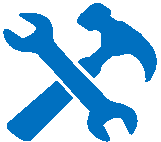 10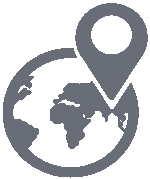 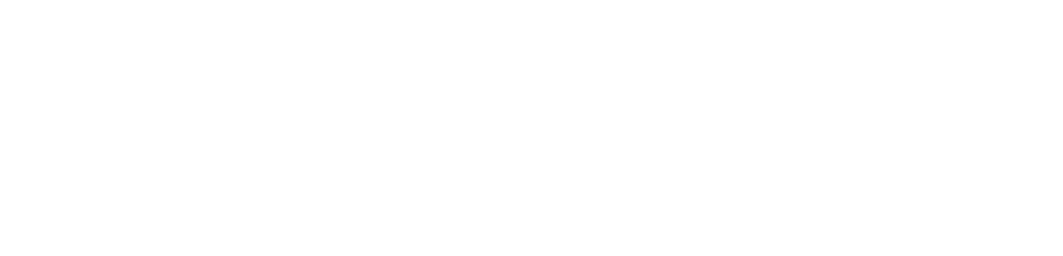 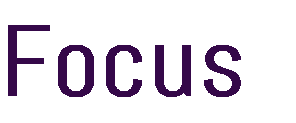 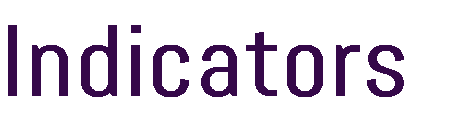 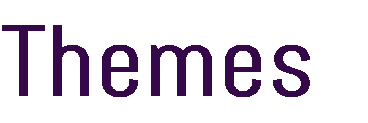 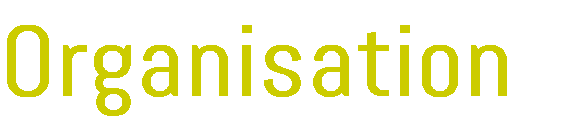 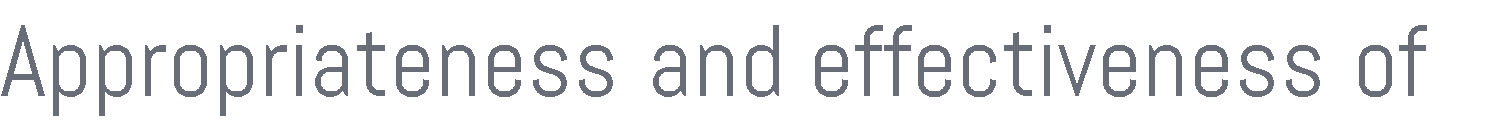 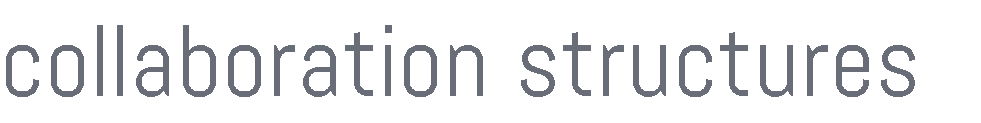 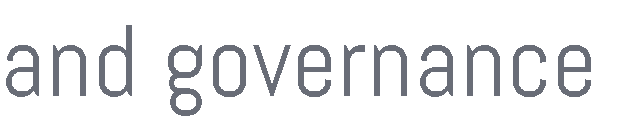 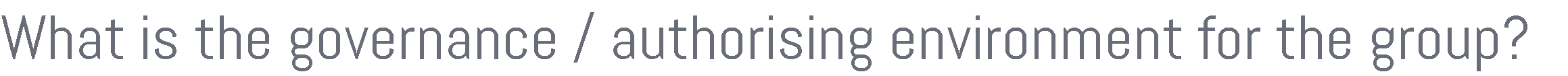 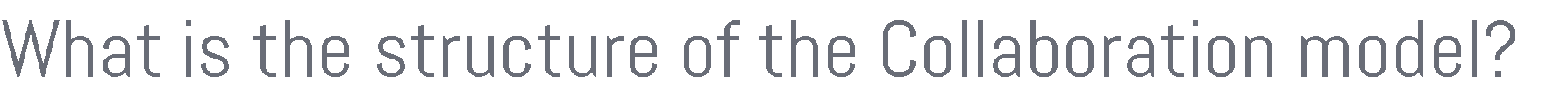 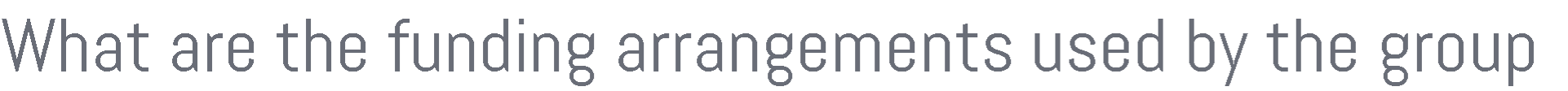 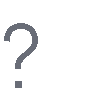 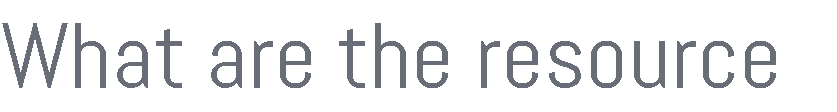 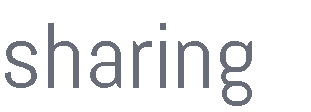 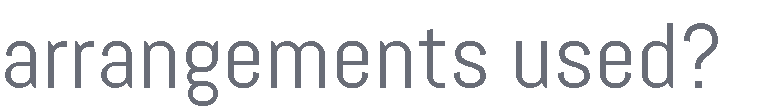 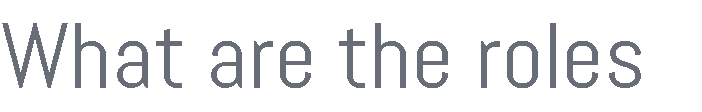 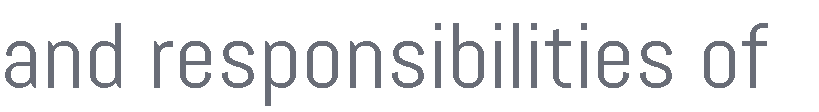 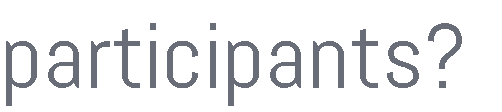 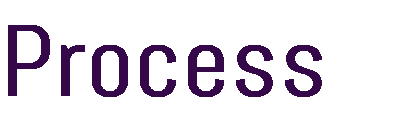 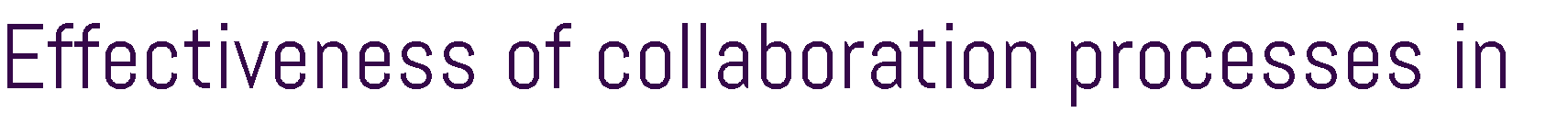 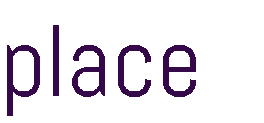 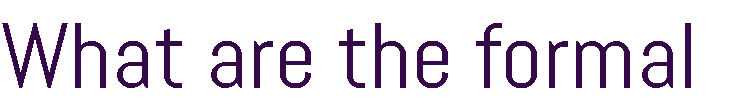 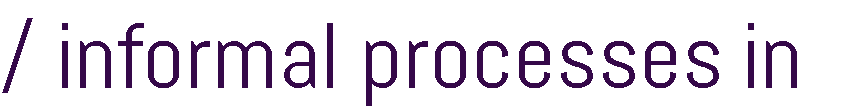 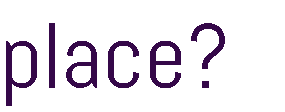 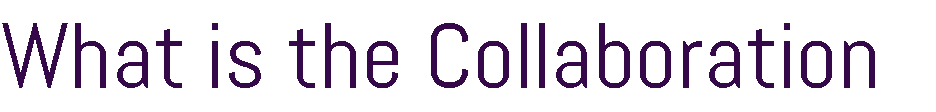 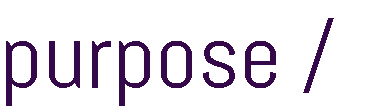 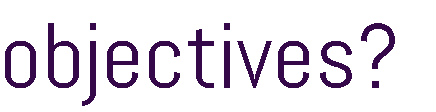 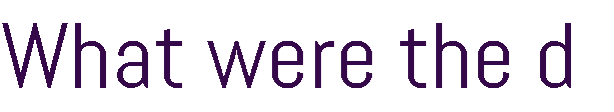 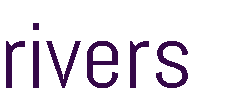 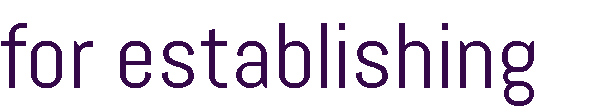 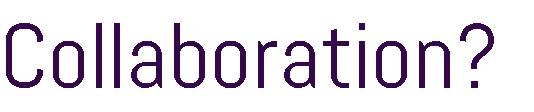 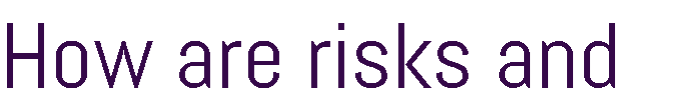 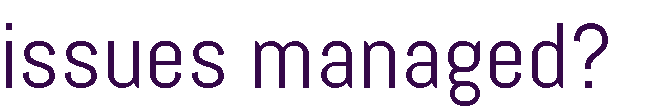 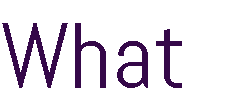 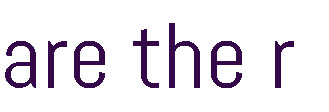 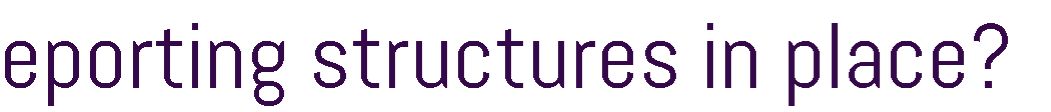 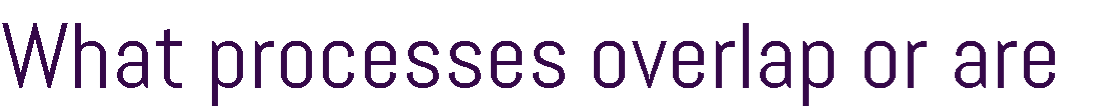 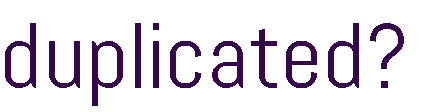 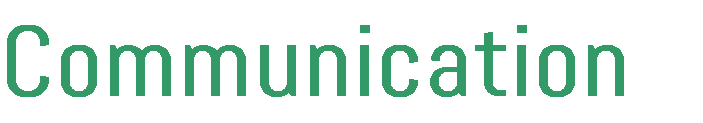 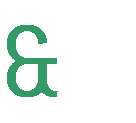 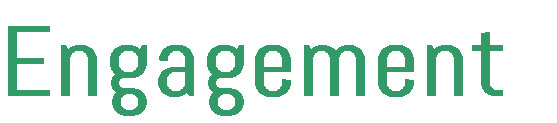 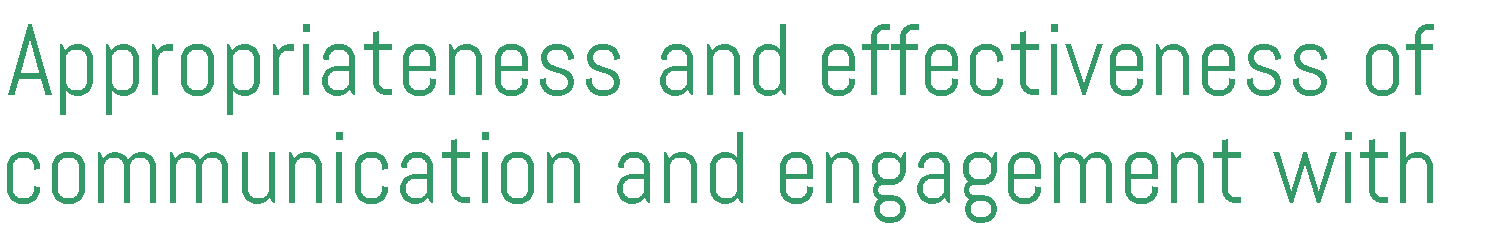 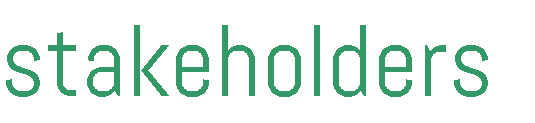 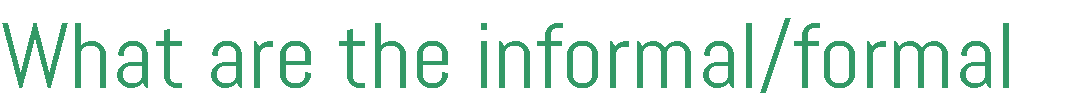 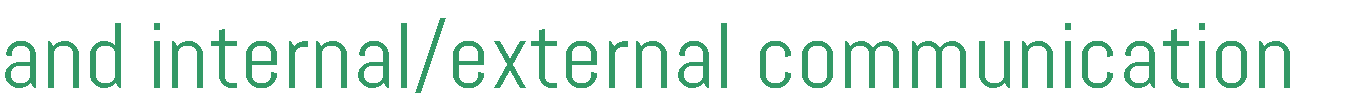 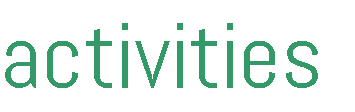 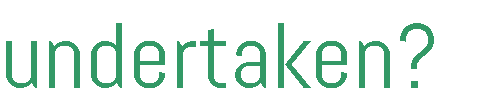 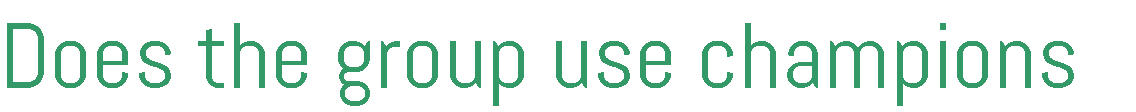 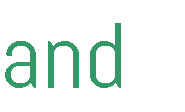 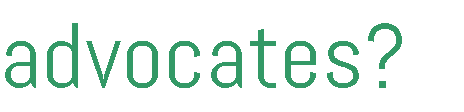 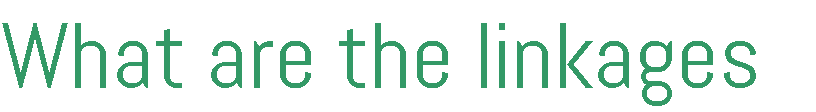 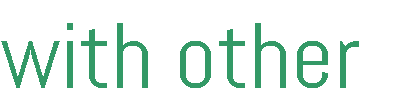 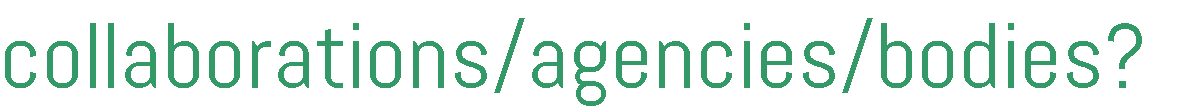 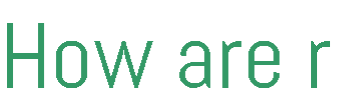 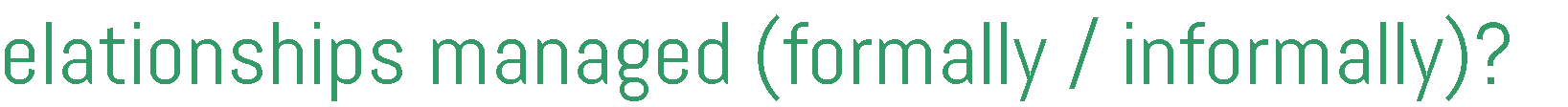 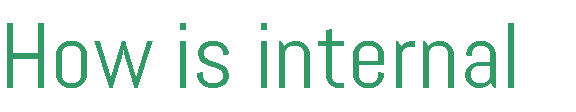 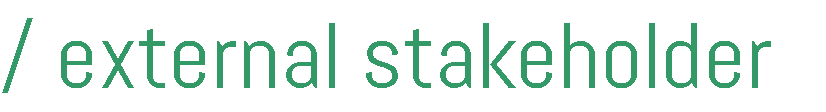 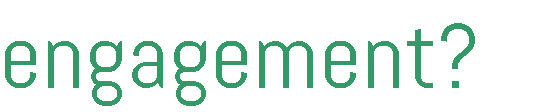 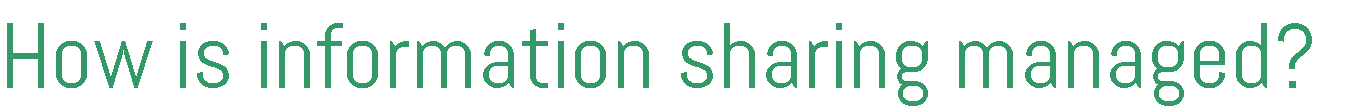 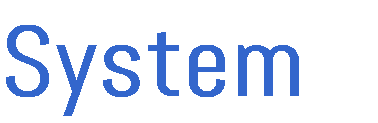 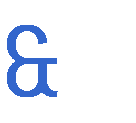 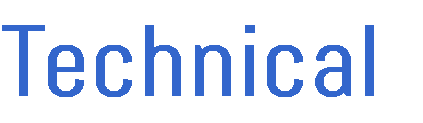 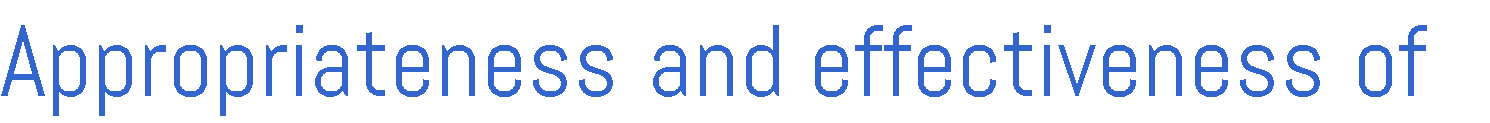 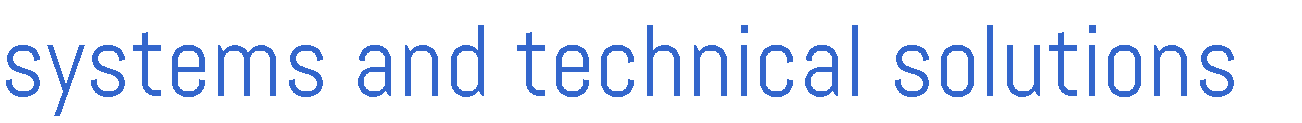 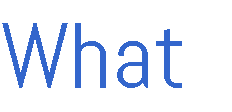 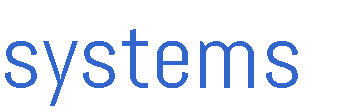 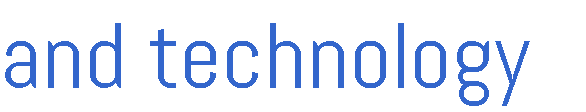 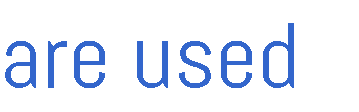 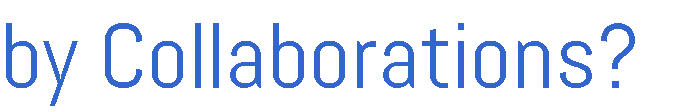 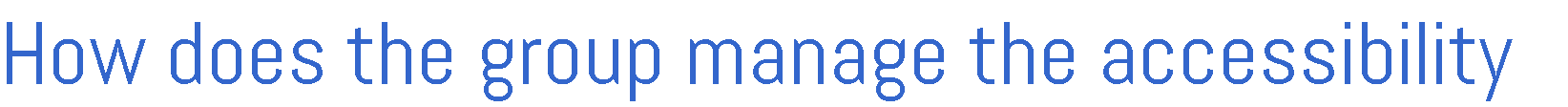 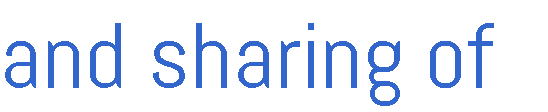 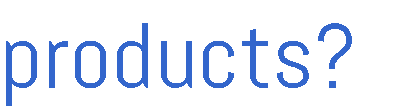 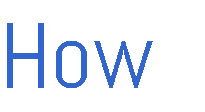 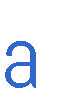 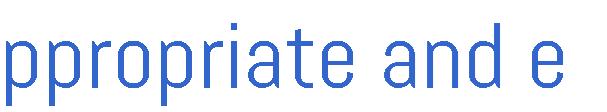 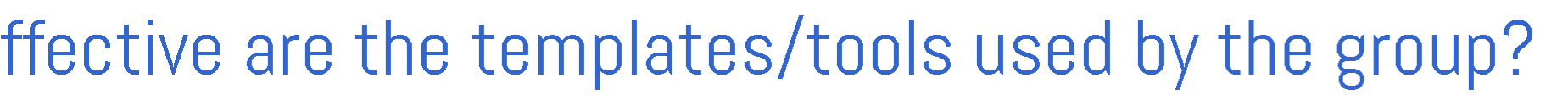 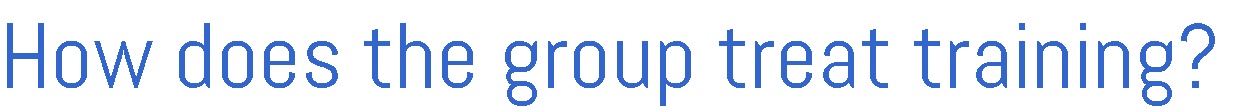 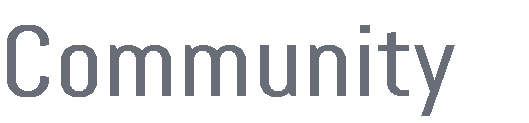 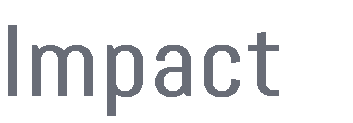 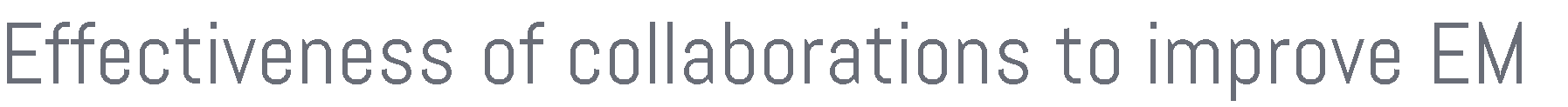 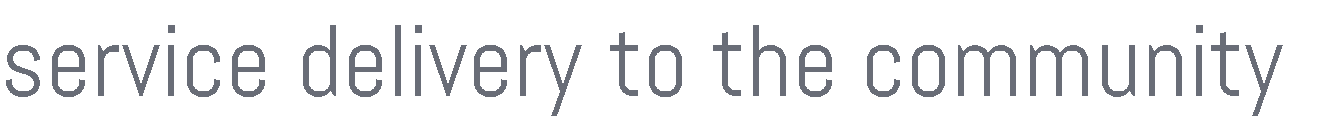 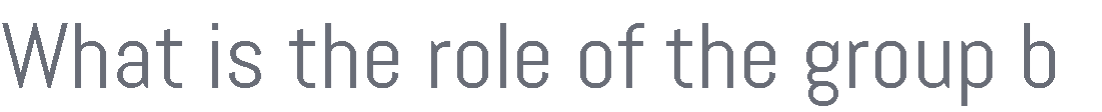 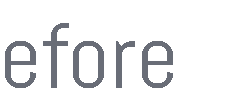 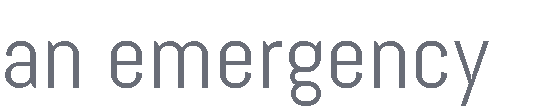 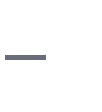 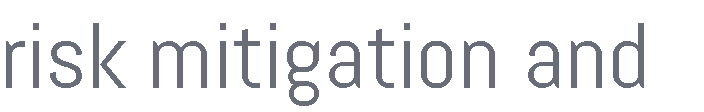 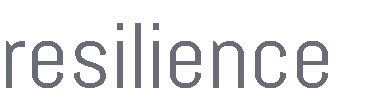 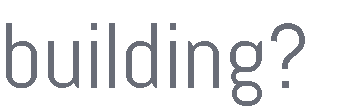 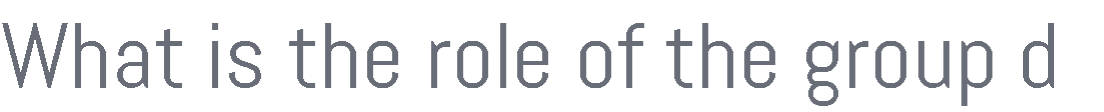 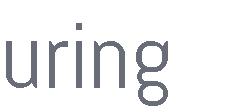 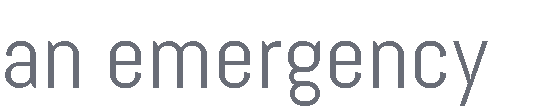 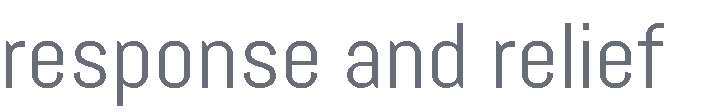 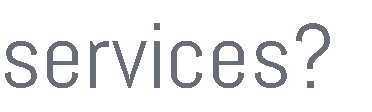 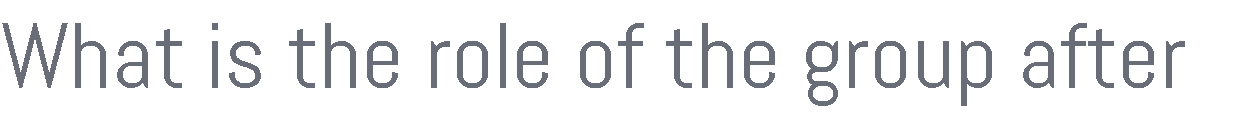 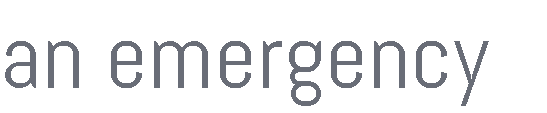 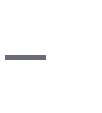 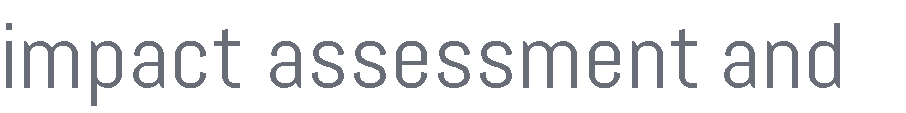 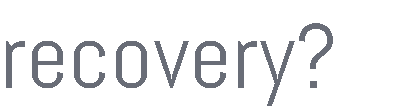 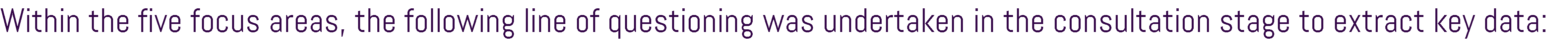 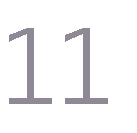 Facilitates enhanced coordination of relief and recovery servicesby local government	Allows agencies to consult and engageGiven limited capacity and resources Collaborative Models share resources, knowledge and support for EMacross a number of Local Governments- one consistent messageAdvocacy for	efficiencieSmunicipal EM issuesEncourages the productive sharingBuilds trust and relationships across the sectorof resources across government	Sharing of	best	ImpartsGenerates ideas	practiC8	expertiseTransfer of knowledge acrossLocal GovernmentConsistent services and response toInnOvatiO n emergenciesLower organisational riskSource: Terms of reference, insights tram consultations and workshopAccess to surge capacity if needed12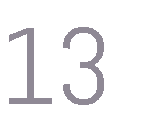 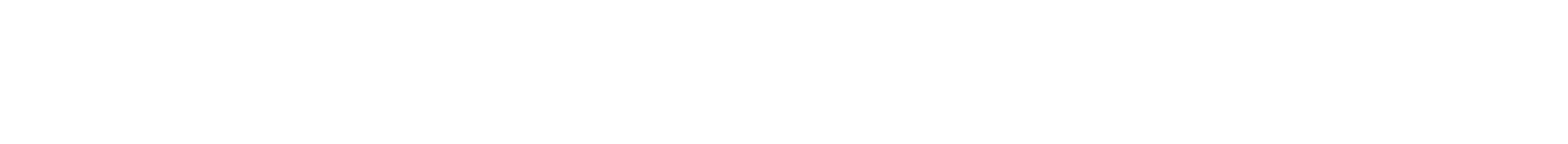 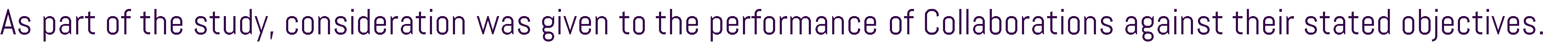 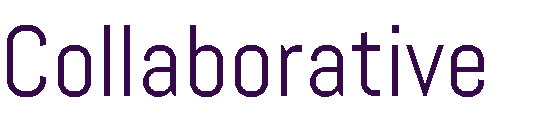 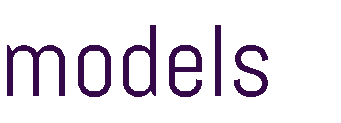 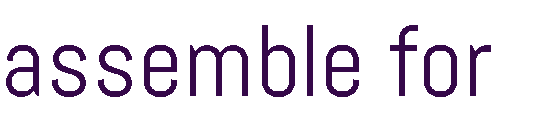 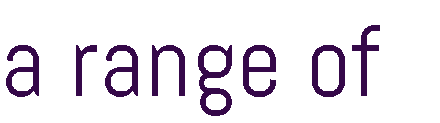 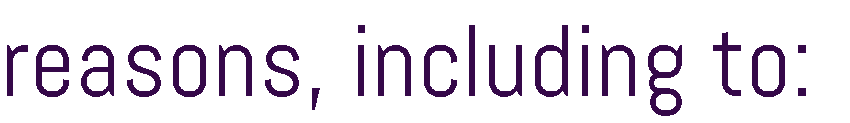 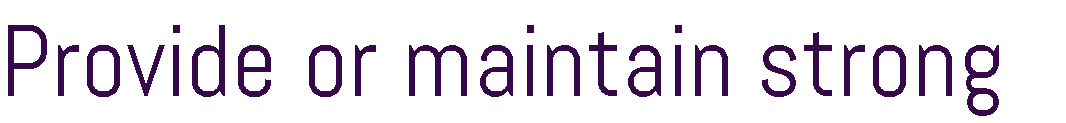 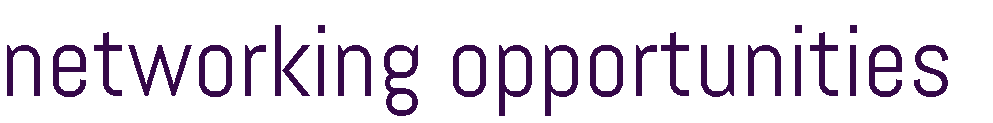 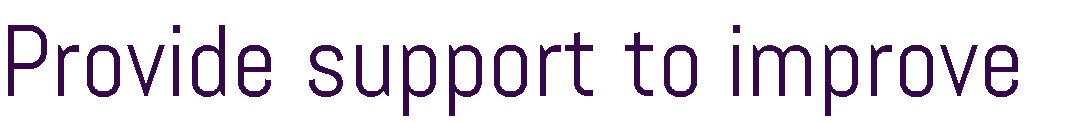 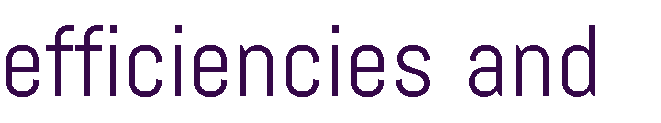 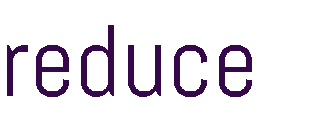 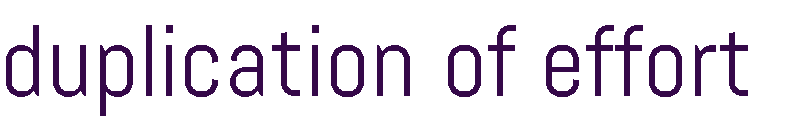 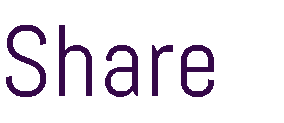 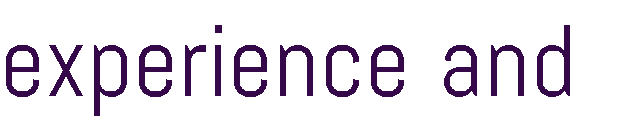 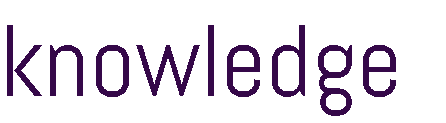 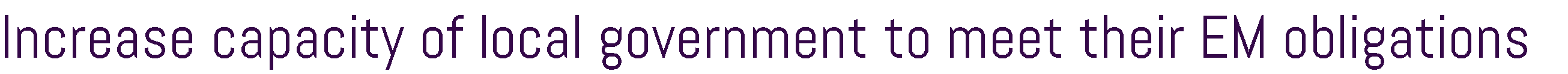 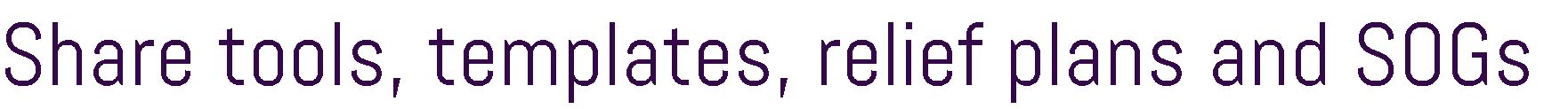 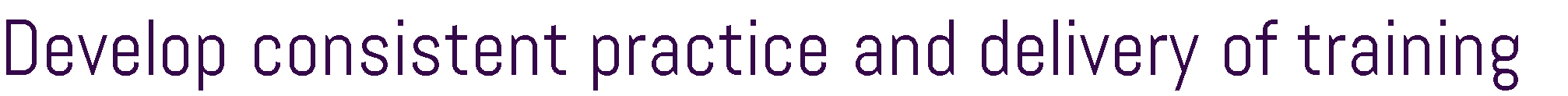 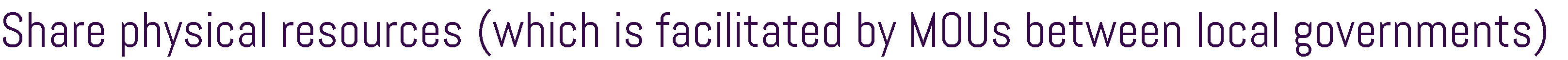 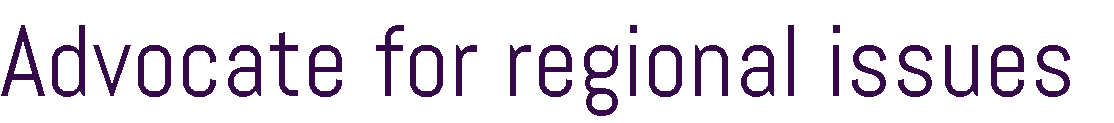 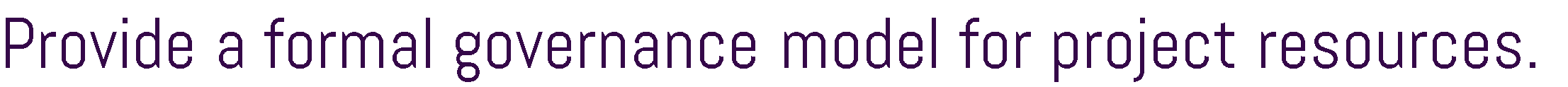 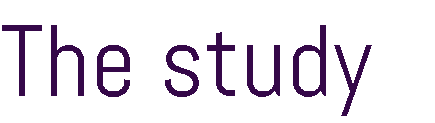 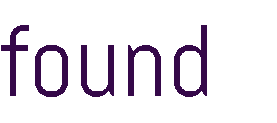 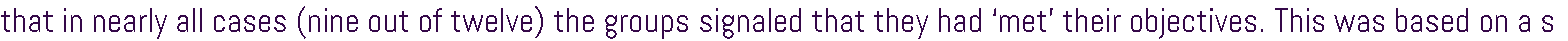 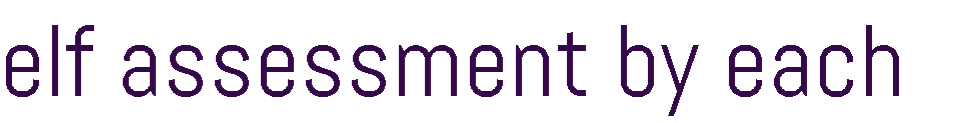 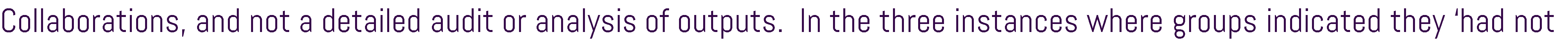 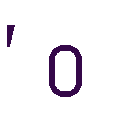 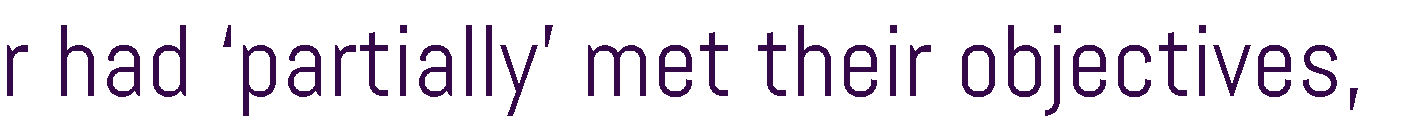 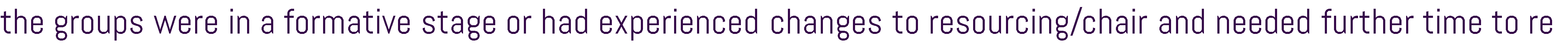 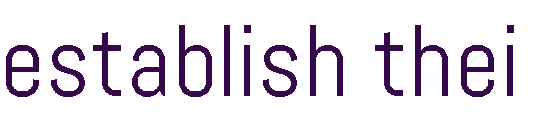 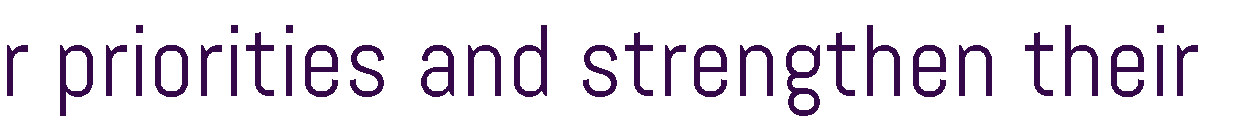 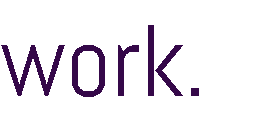 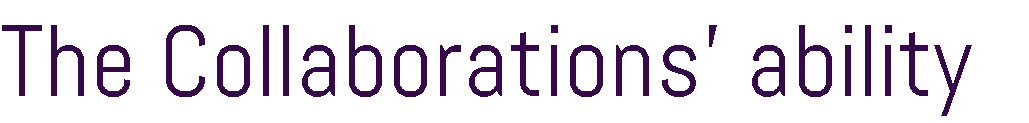 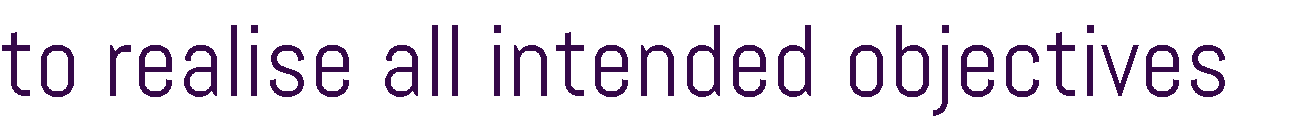 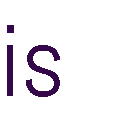 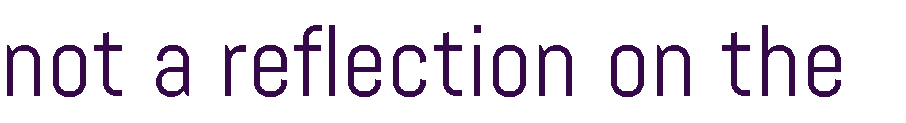 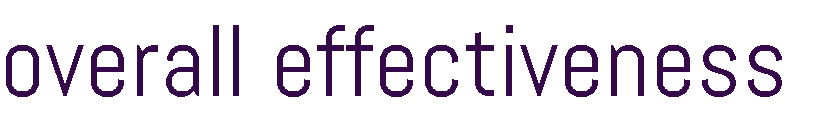 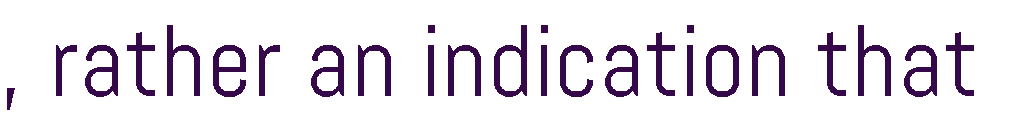 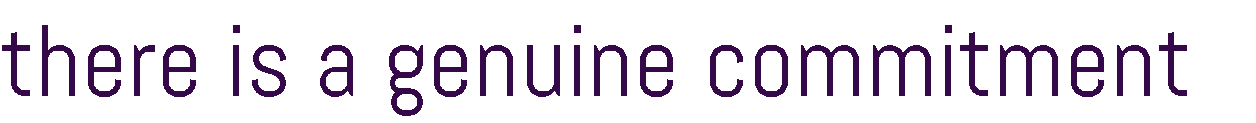 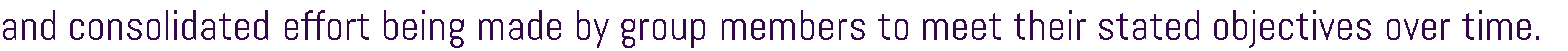 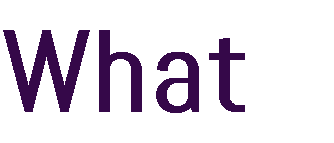 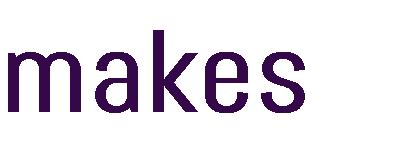 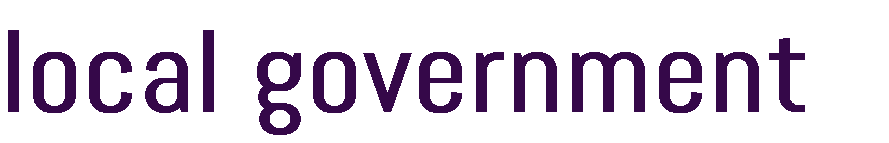 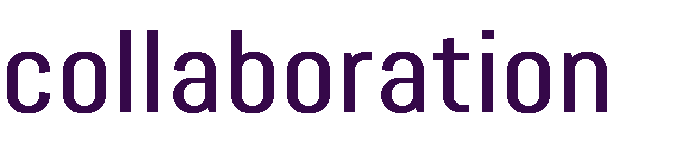 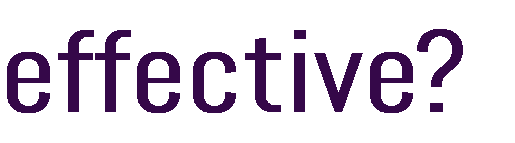 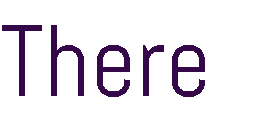 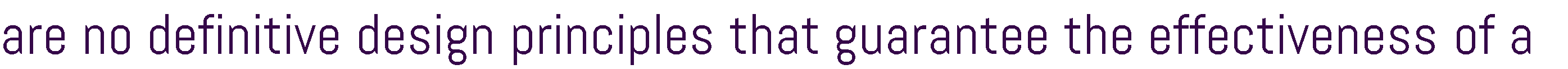 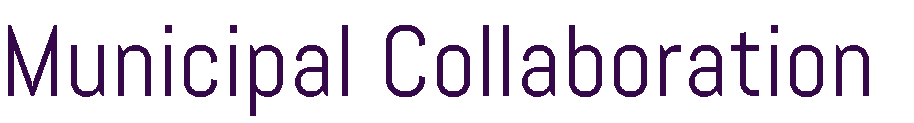 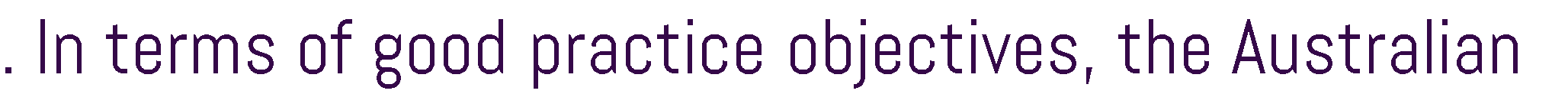 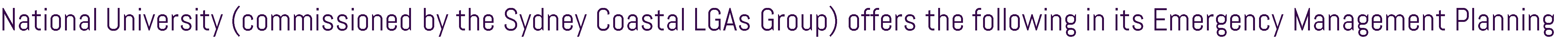 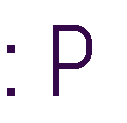 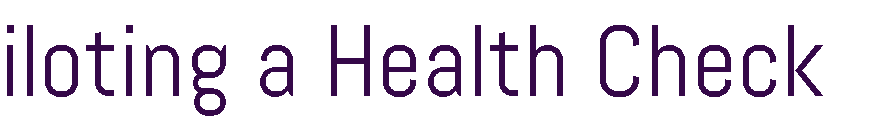 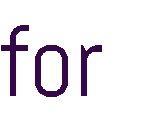 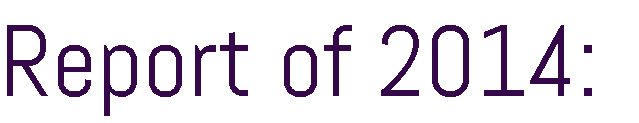 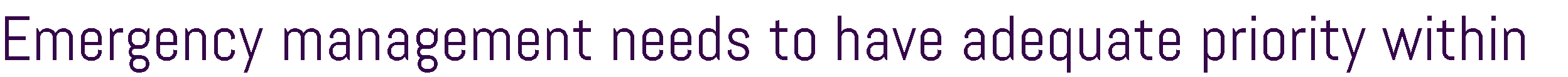 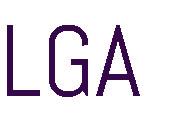 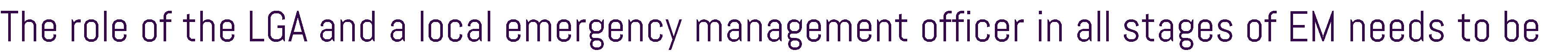 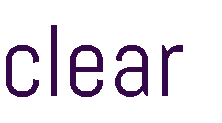 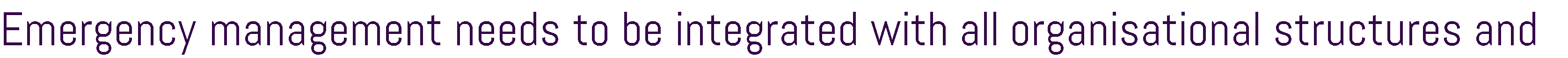 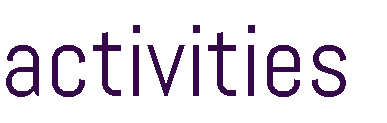 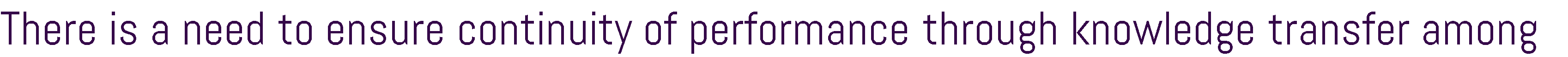 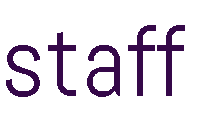 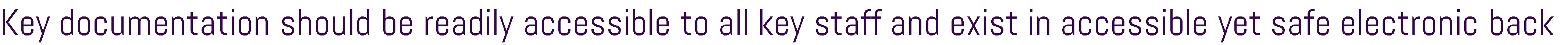 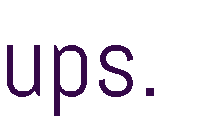 ••••••••••••••State MEMEGTo support and advise local government EM practitioners, builds: capability and advocateson behalf of the local government sector on EMGippsland  MEMEG	Hume MEMEGResource, information sharing and coordination Resource, information sharing and in the Gippsland Region.	coordination in the Hume Regio To discuss changes in EM sectorSouth West Regional MEMEGTo support resource-sharing including staff, and buildings tor relief centers or machinery to assist with clean-up  efforts.Building capacity & knowledge sharingParticipants: State-wide committee including councils, regional MEMEGs, DHHS, EMV, LGV, MFB, MAY, Red Cross, Victoria Police and VicSES.Participants: South Gippslanc.t, Bass Coast. Latrobe, Wellington, Baw  Baw, East GippslandFormal MOUs govern practiceParticipants: Hume, Wangaratta, Benalla , Mansfield, Wodonga, Towong,  Moira, Strathbogie, Mitchell, Murrindindi, Greater Shepparton, Indigo.Participants: Colac Otway, Corangamite and Surf Coast shires: have formalised an MOU tor collaboration.The MEMEG includes the above councilsShire of Nillumbik has just assumed the role of	There is funding uncertainty into the  chair for the next 12 months	futureMAV provides policy guidanceLGV provides administrative supportFormed in December 2012Hume Region is unique for its seasonal variability, and that it has four alpine Resort Management Boards. which also have EM responsibilitiesHume Region MEMEG does not receive funding and therefore does not have project staffas well as Warrnambool, Moyne, Glenelg and Southern Grampians:, Moorabool, Golden Plains, Queenscliffe and Greater Geelong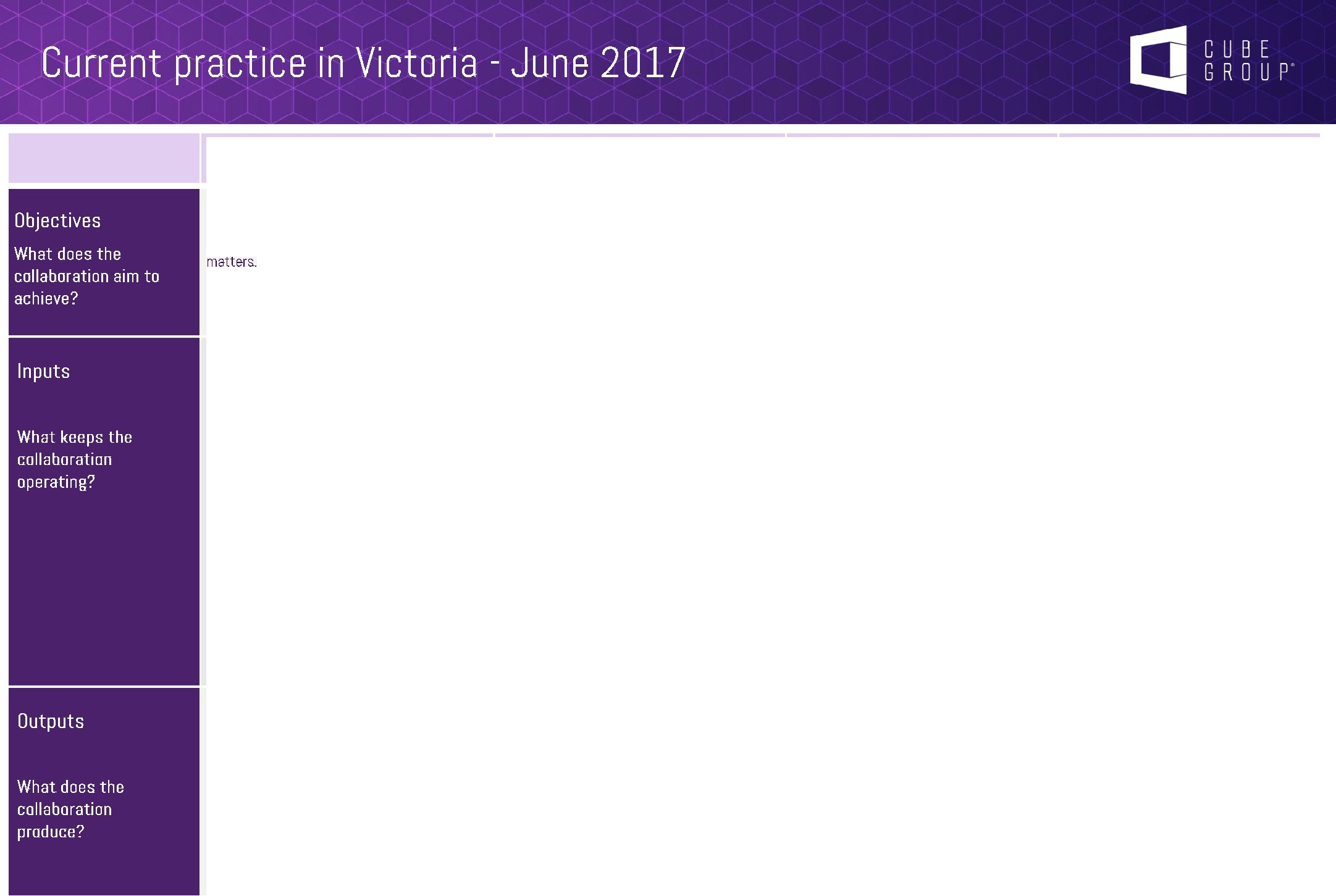 Municipal EM Handbook Municipal EM Orientation KitInter-council Resource Sharing Protocol MECC Practice NoteAnnual ForumDesigned and commissioned Standard Operating Procedures which have proven to be effective in Emergency Relief CentresMEMEG's current project is EM Volunteer, in partnership with Volunteer Victoria, to recruit. train, support, deploy and debrief a workforce of emergency volunteer managers to manage emergencyvolunteers during disaster recovery and reliefThe MQU enables the member councils to request extra resources tor emergency relief and recovery services it requiredEM training modules tor staff of all member councils14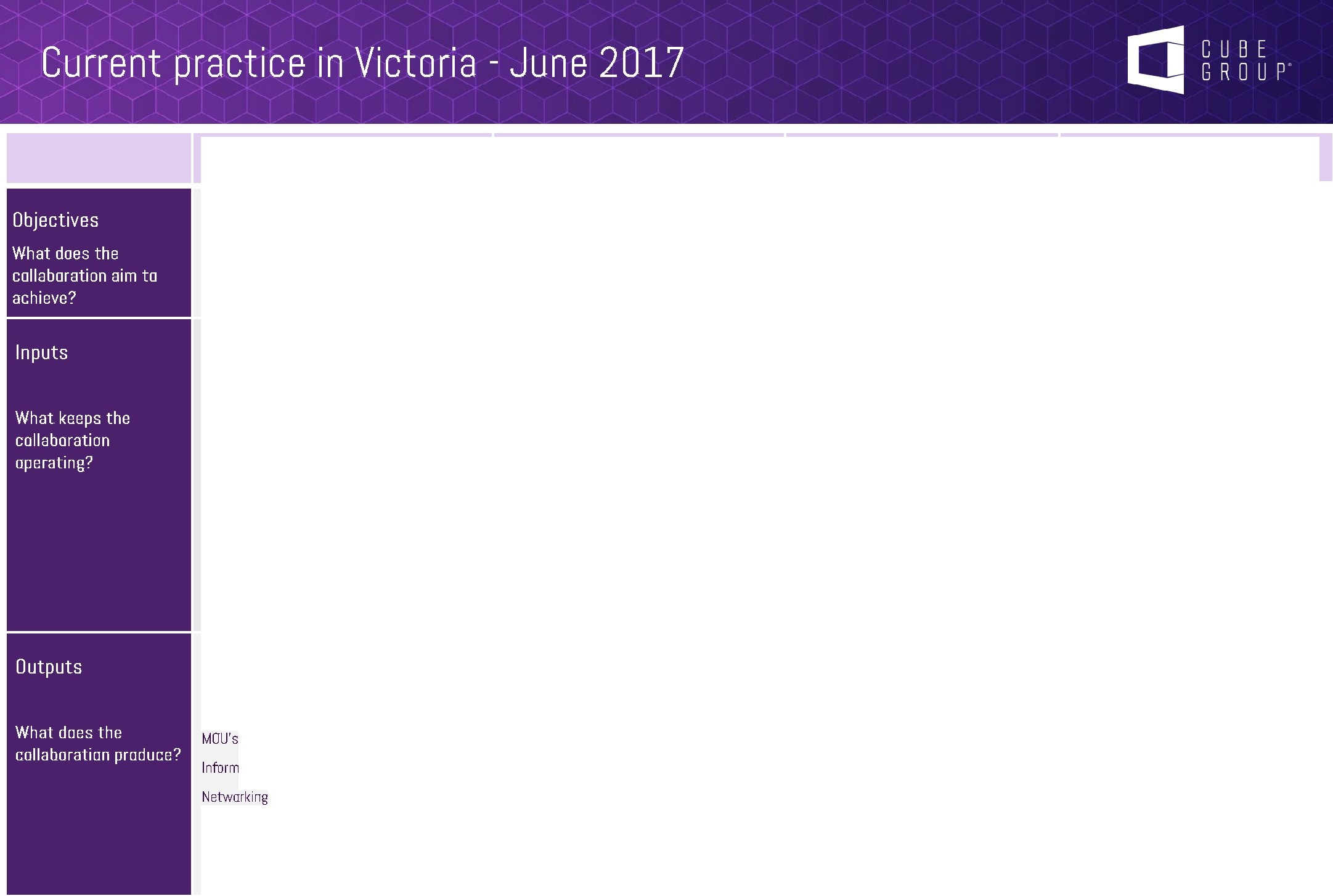 Central Victoria MEMEGBuilding and strengthening local relationships, formalising a network in the event of emergencies, building capability and capacity at participating local governmentsParticipants.: Macedon Ranges., Hume, Wyndham, Melton Hepburn, Moorabool, Mitchell, and Mount AlexanderThe group was initially established through funding from the 2011 LG Grants Program, funded by DOJ. The group is administered by the Macedon Ranges Shire Council who provides a small amount of annual funding.Member councils also provide funding when required e.g. exercises.The group is predominantly supported by a MERO. The group has also successfully applied fur other grants - Regional Relief Centre Project.Communication frameworks Relief centre  guidelines Annual ExercisesInformation Sharing - processes, submissionsGuest Speakers i.e. response and recovery agencies or key EM topicsEastern Metro EM PartnershipAdvocating for the region, working with others, building capacity, improving common ways. of working, strengthening communities.Participants.: Boroondara, Knox, Monash, Manningham,  Maroondah, Nillumbik, Whitehorse, and Yarra Ranges.Model of self-sufficiency, although some of the officers a-re funded through the MERP.Councils contribute an agreed amount annually in addition to the in-kindcontributions.2014 Strategic Plan outlines six working groups, outcomes and initiativesTraining module matrix (compulsory, recommended,  optional) and training calendarEM induction.Role specific training packages Common recruitment processes MOUsRegionalised sub-plansSouthern Metro Region CollaborationTo be determinedAt the time of writing, Southern Metro Region Collaboration is planning to commence operations in late 20 17.At the time of writing, Southern Metro Region Collaboration is planning to commence operations in late 2017North West Metro CollaborationEnhancing our common ways of working, working with others, building capability, building capacity, advocating for the region and community resilienceParticipants.: Banyule, Brimbank, Darebin, Hobsons Bay, Hume, Maribyrnong, Melbourne. Melton, Moonee Valley, Moreland, Nilumbik, Whittlesea, Wyndham and Yarra CityFormal MOUCollaboration Activation ProtocolDeveloped and annually review governance structure and sub groups, piloted over the last two years which has proven to be successful in its operation.Full time regional Support Qffic.er 12  month secondment funded by 14 councils matched fundingDevelopment of training packages and workbooksMore than 1,100 staff trained since the collaboration commencedStandardised regional documentation Strategic Plan 2016-2019Regular forumsInter-c ouncil resource sharing protocol (MOU)15Developing programs, processes and tools to enable shared planning and resourcing.Resource sharing, partnerships, practices and resilience.Participants: Greater Bendigo, Mount Alexander, Loddon. Campaspe, Central GoldfieldsA Shared Ownership Collaboration.Formation of Project Control Board (CEOs) and Senior Reference Group with Directors from each.councils contribute an agreed amount annually in addition to the in-kindcontributions (pro-rata according to population)Integrated PlanTraining programs Integrated Committee Cluster CrisisworksMurray River Group of CouncilsSharing information, networking, enhancing communication and providing support.Participants: Mildura, Swan Hill, Gannawarra. BulokeLinks in with HorshamTh& Murray River Group of councils is wholly self-sufficient and does. not rely on any funding from State or Federal Government to sustain its operations.As a result of this, the Collaboration only meets. when a need arises.As the Murray River Group of Councils. is. a relatively new collaboration at the time of writing they have not produced any outputs.Wimmera Resource Sharing ProgramPromote, facilitate and advocate for continuous improvement in EM & council's obligations.Oversee implementation of standardised processes.Participants: Horsham, Hindmarsh, West Wimmera-. Yarriambiack.Each of the Partner councils have appointed a­ MERO. MRM and MFPO. These roles are in addition t o the employee-'s core role and are- supported by the Wimmera EM Team (established by the program) which includes: a Coordinator andProject Officer.Th& Wimmera- EM Tea-m is funded by LGV - MERP funding and council co -contributions. There is no Commonwealth funding from the NORG scheme. councils provide monetary or in-kind co-contributionsThe- WEMT supports the EM governance of each council and has oversight on the delivery of their outputs in this areaJoint training between the four partner councils and other neighbouring councils is actively facilitated by the WEMT as training needs and opportunities are identifiedResource Sharing across. four councilsGrampians MEMEGTo better understand diverse issue-s across municipalities, and improve our processes.Participants: Moorabool Shire, Ararat, Ballarat. Golden Pia-ins. Northern Grampians, Pyrenees (and delegate from Wimmera Project)Committee is un-funded - rather input is based on the goodwill of participating member organisationsCurrent acting chair only 50% funded - part of his normal roleShared training packages have been developed for consistencyDeveloping a numb.er of task based groups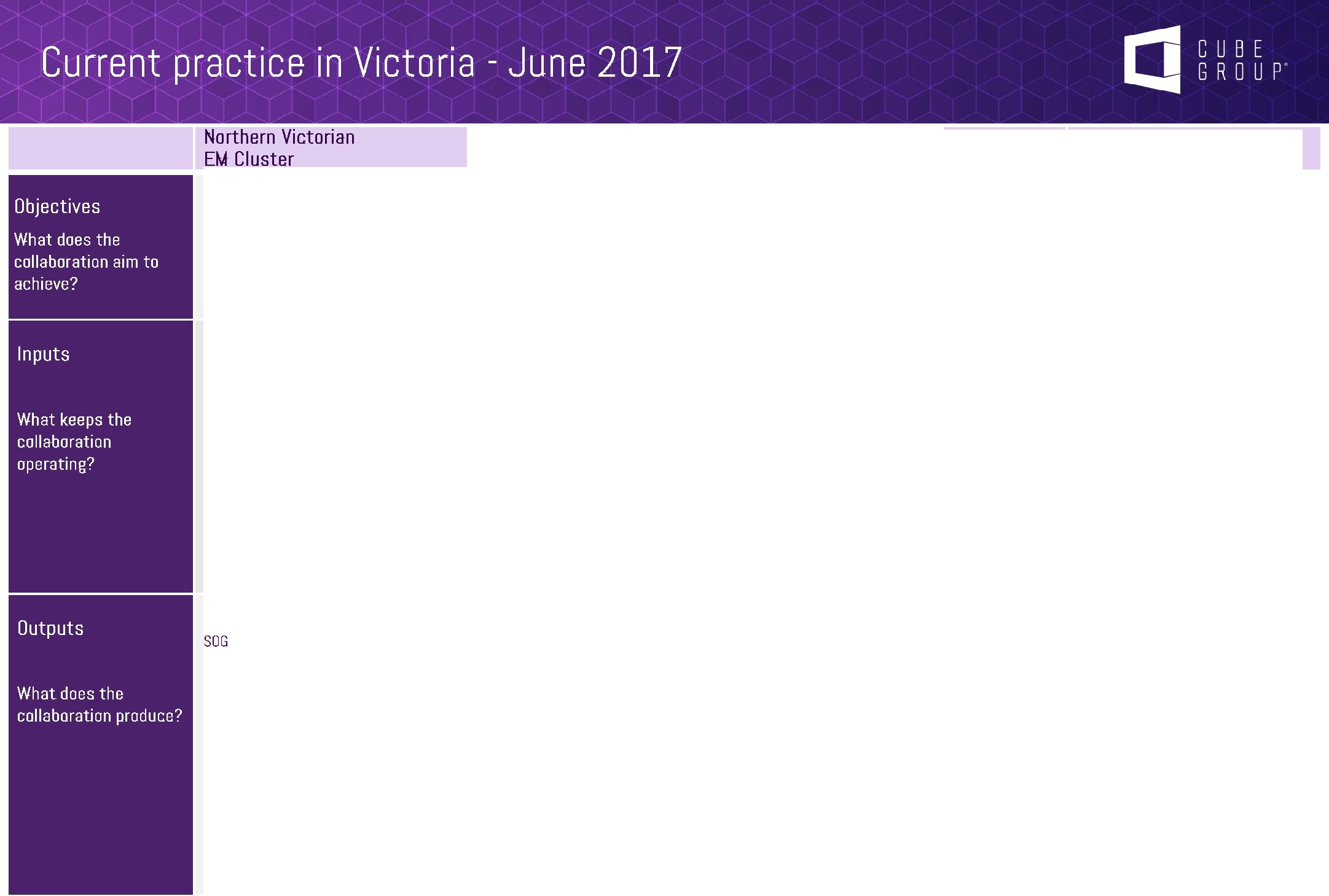 PlanningCapacity and Capability DevelopmentCommunication and EngagementAgency engagement and relationships	16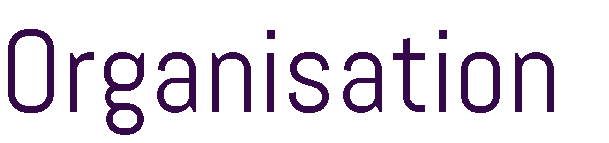 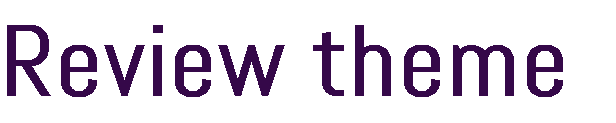 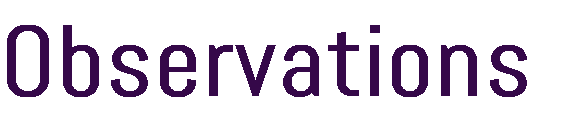 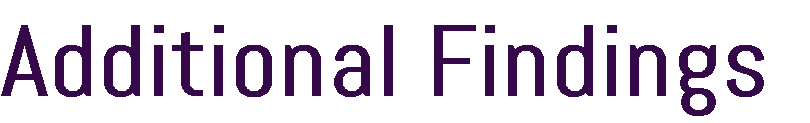 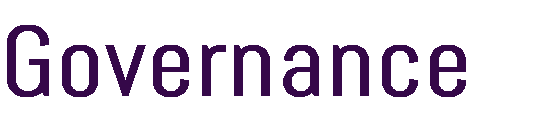 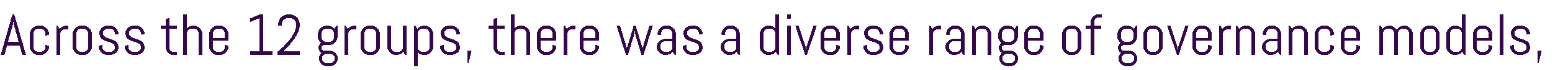 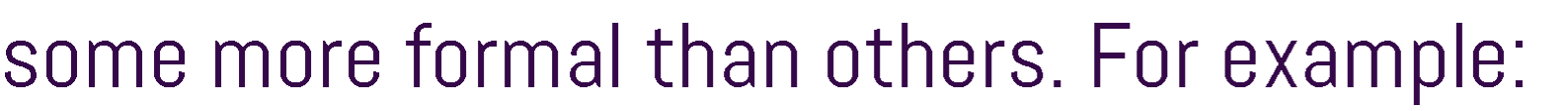 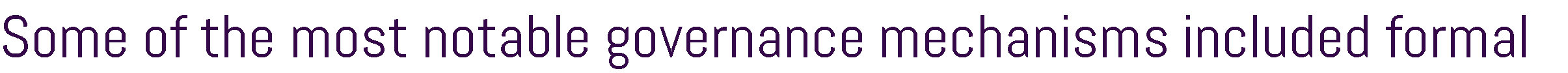 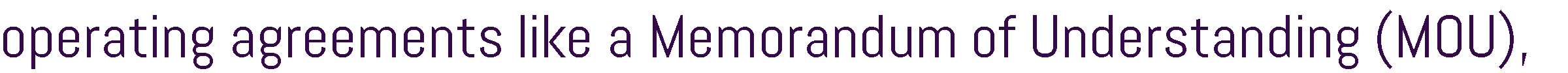 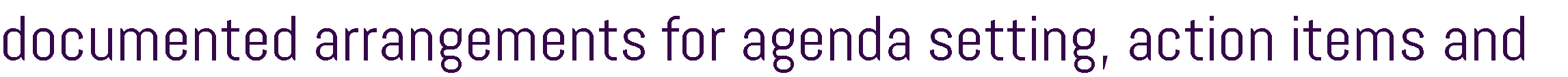 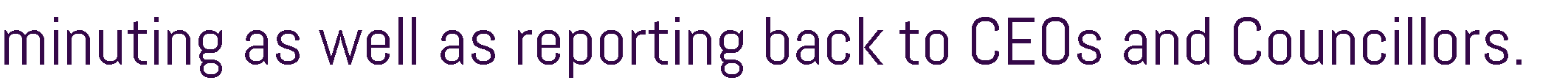 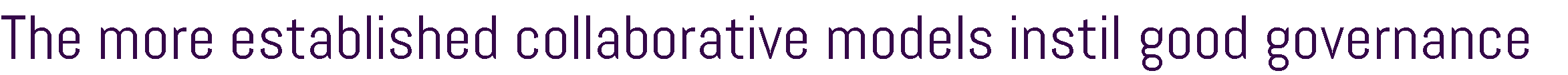 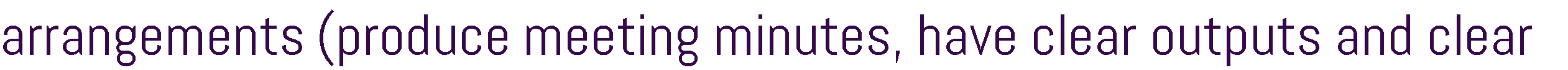 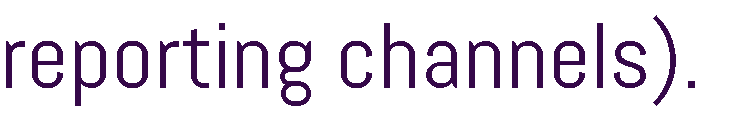 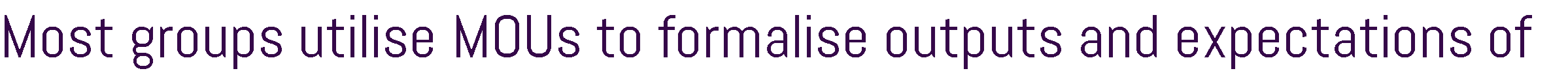 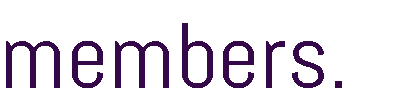 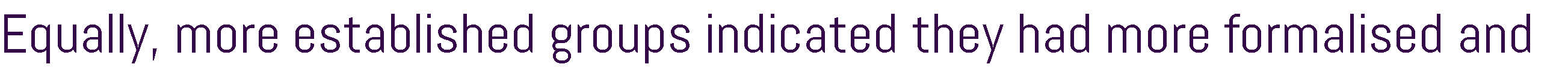 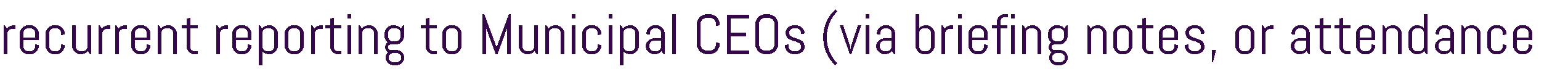 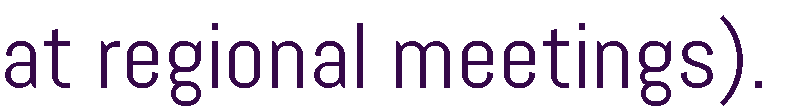 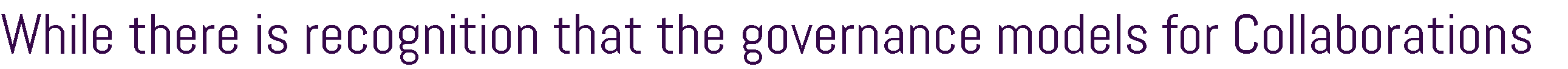 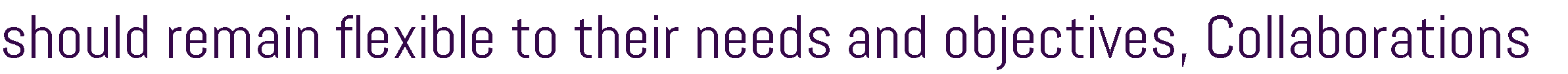 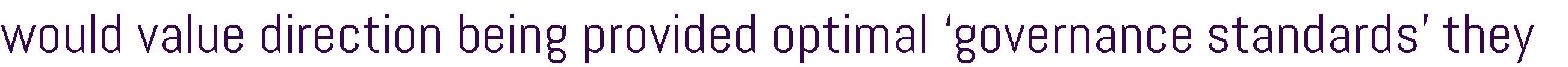 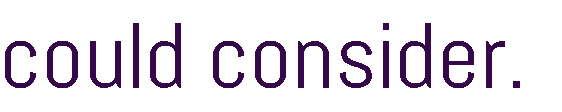 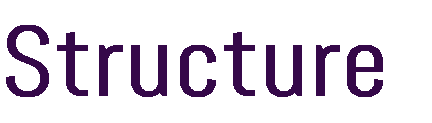 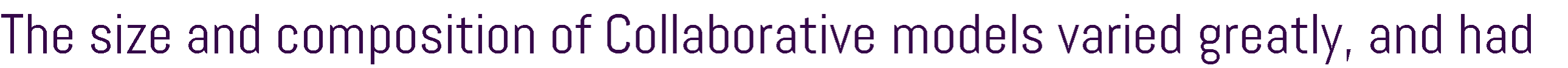 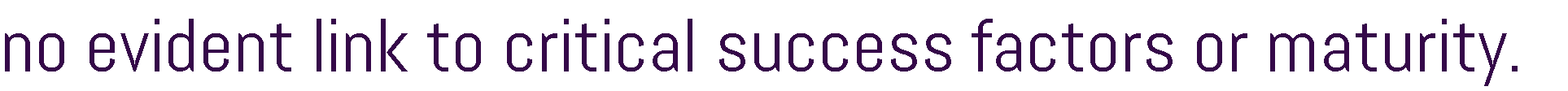 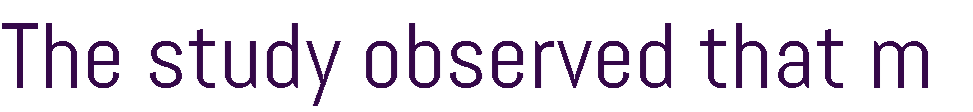 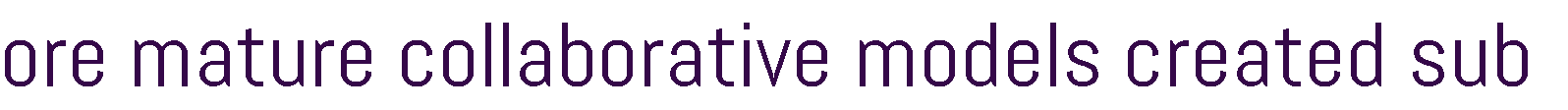 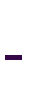 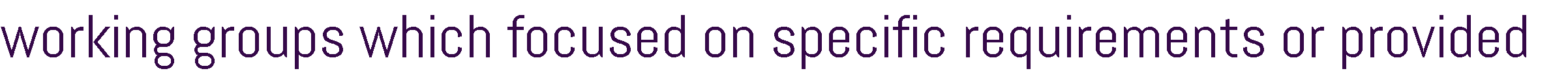 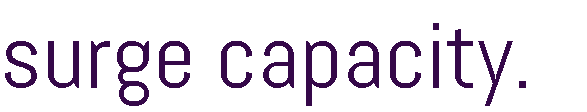 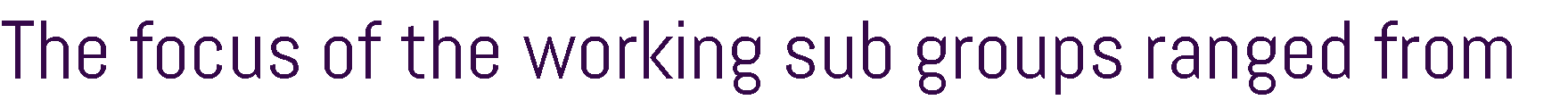 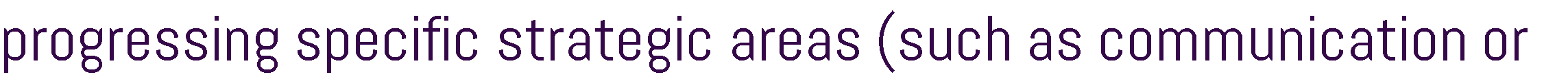 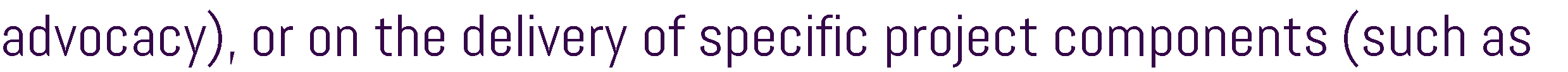 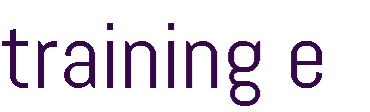 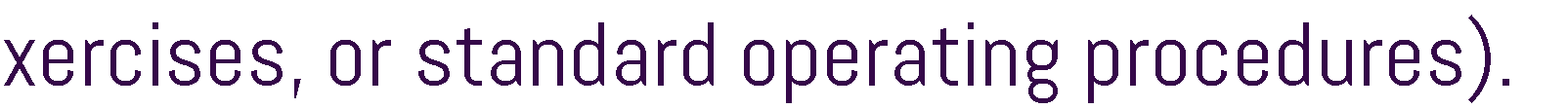 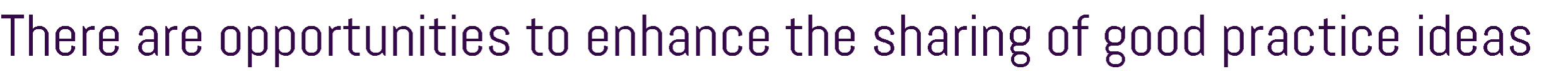 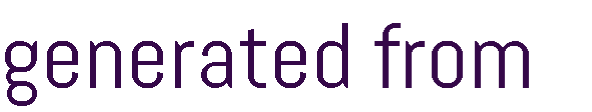 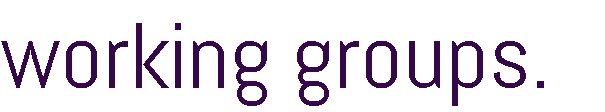 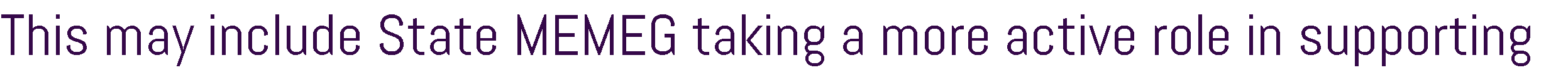 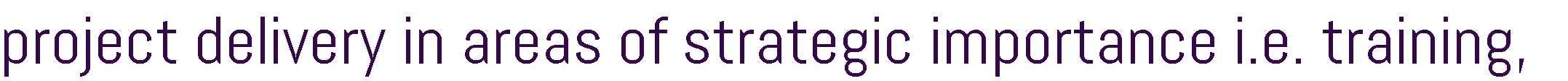 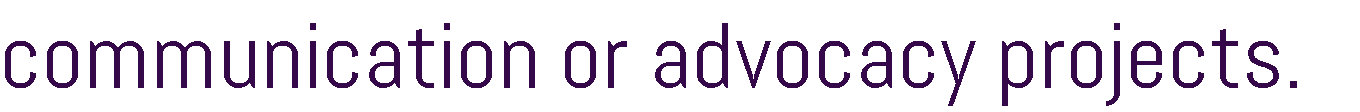 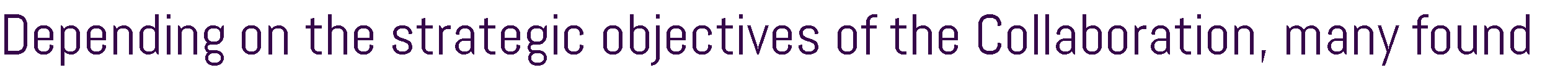 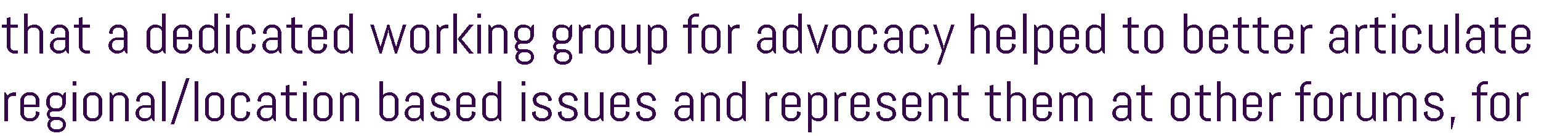 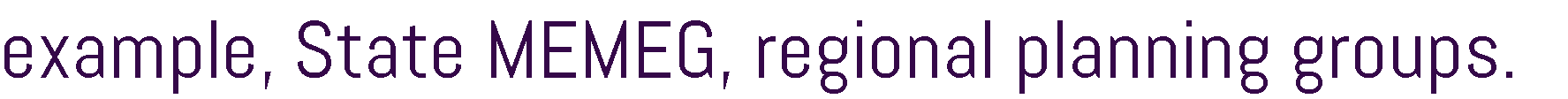 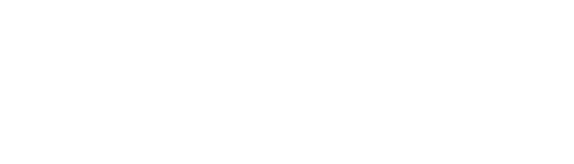 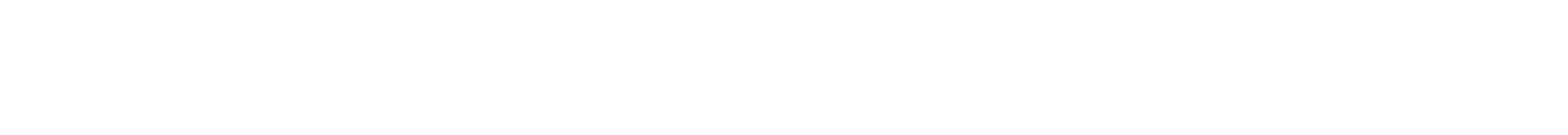 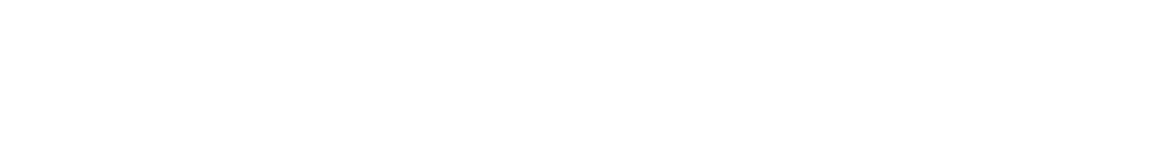 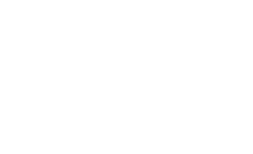 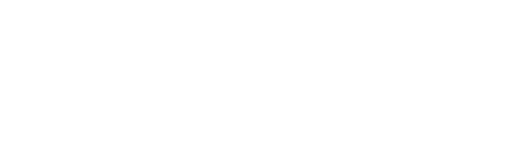 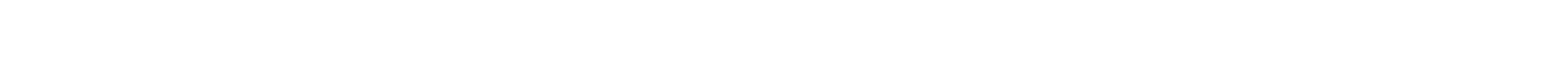 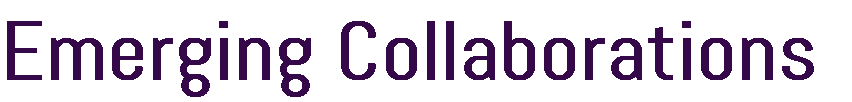 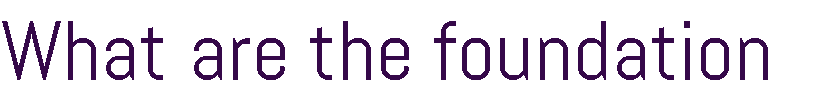 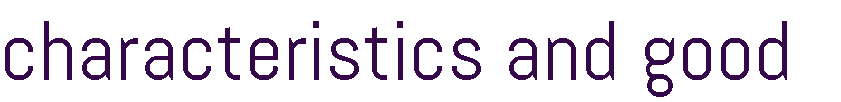 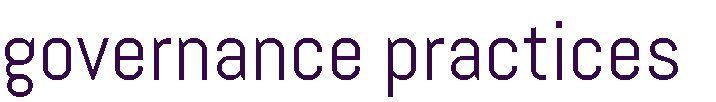 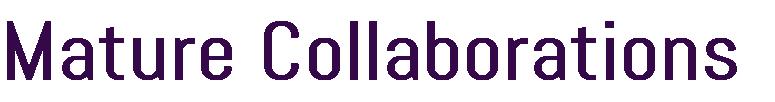 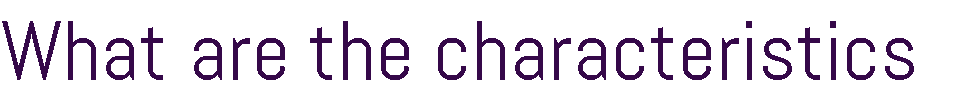 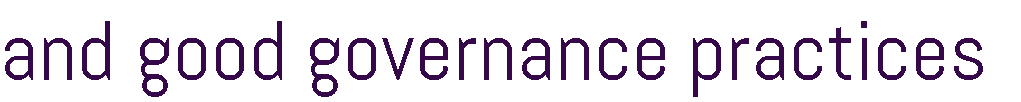 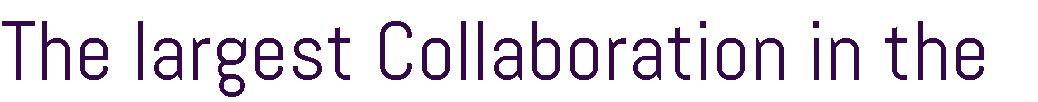 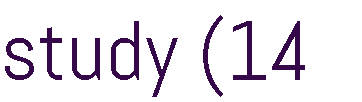 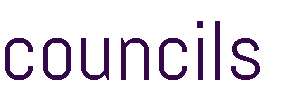 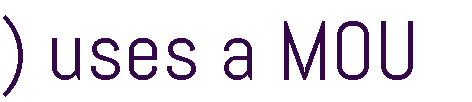 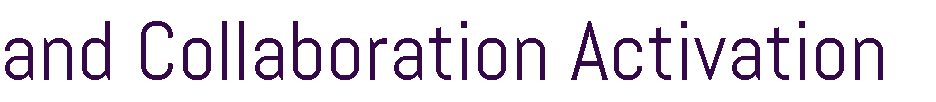 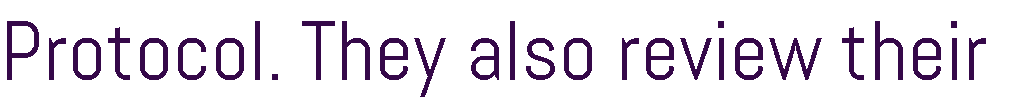 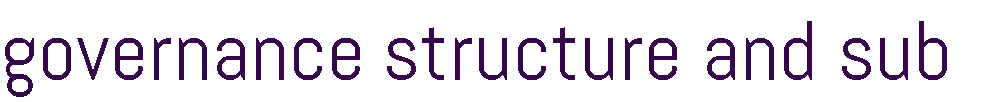 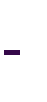 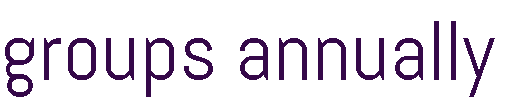 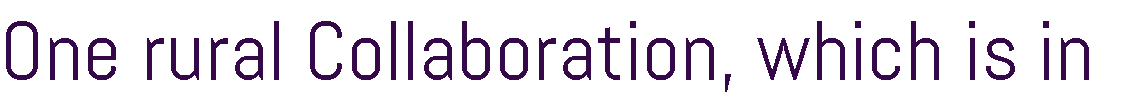 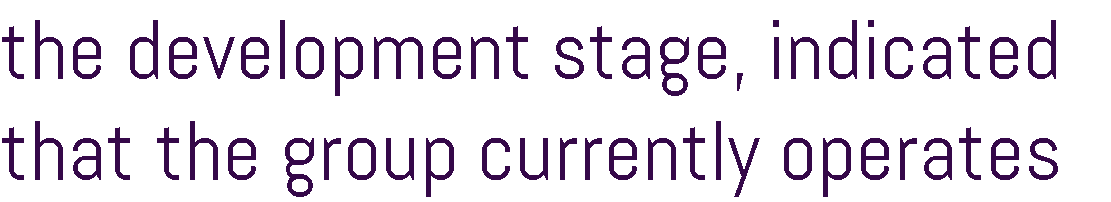 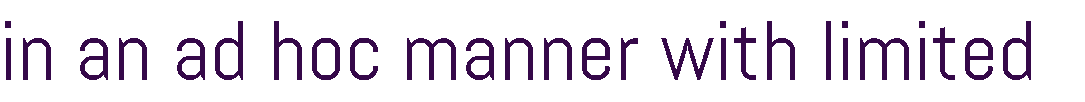 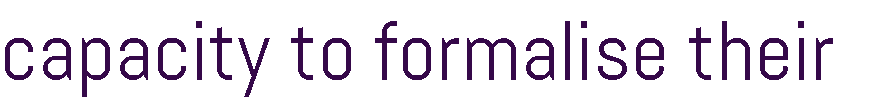 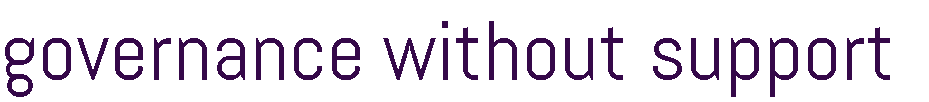 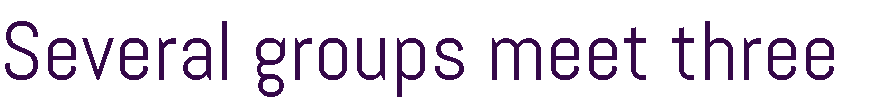 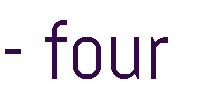 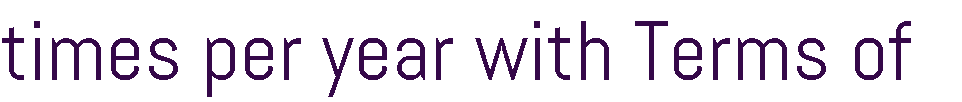 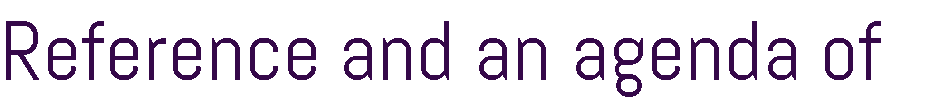 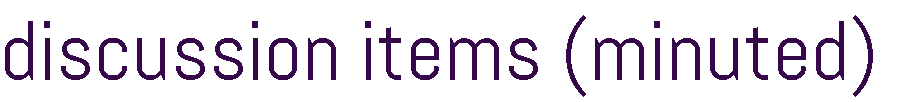 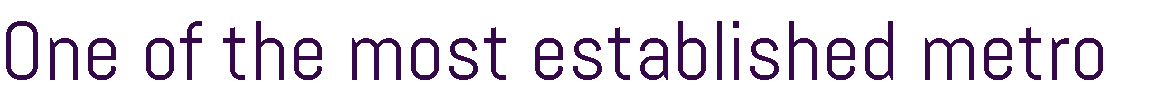 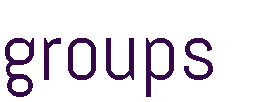 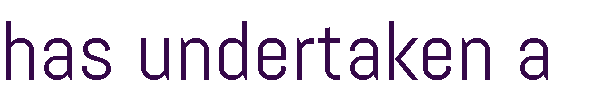 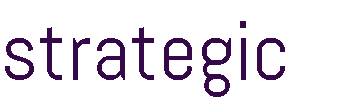 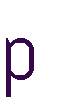 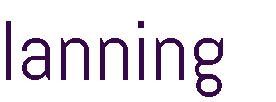 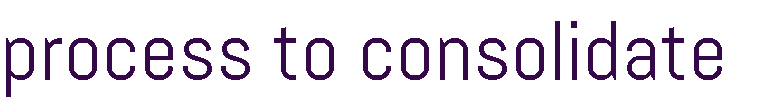 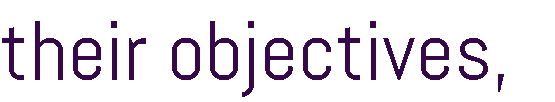 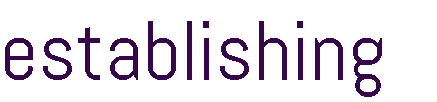 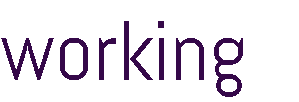 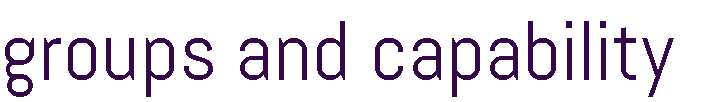 FINDING 1Ideas in actionState MEMEG could provide a forum (an annual event, or standing agenda item at meetings) for collaborative models to share 'good practice' governance practices as this w ill assist groups who are still developing their internal organisational processes.There is an opportunity to create 'governance standards' - a baseline for governance practices which would best support Collaborative models.Some Collaborative models may benefit from adopting a consistent approach in how they demonstrate and communicate their achievements and benefits of the group. This may include newsletter templates, or sending articles to MAV, for example, for profiling in their newsletter. This would assist to build support from stakeholders (including local agencies, local government CEOs, other parts of local government, other stakeholders).Many of the regional and rural Collaboration members acknowledged that distance is a significant and timely barrier to their involvement. Consideration may be given to test new technological practices (teleconference, Skype) ta better support participation and organisation. Equally there are a number of low cost technology platforms available which may also better support co-ordination and communication within Collaborations (interactive internet communication platforms such as 'Yammer').Insights from Collaboration Workshops I Interviews"We have learnt how to work better together but it has taken time.""We needed time to improve our work products. We now have a consistent approach to SOG and training guidelines."Good practice exampleThe North West Metro Region Collaboration have a well documented approach to MOU development and sign off. This also extends to meeting management processes to ensure all members have the opportunity to contribute and agenda items are provided equitable discussion time. It benefited by having dedicated resources to support governance activities and project delivery.ltl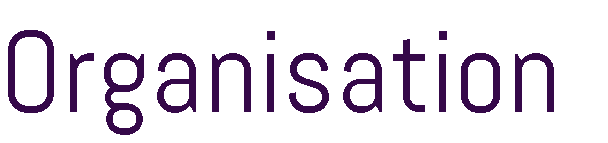 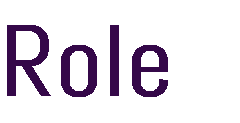 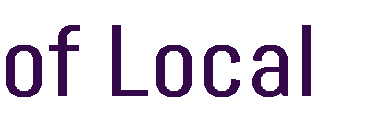 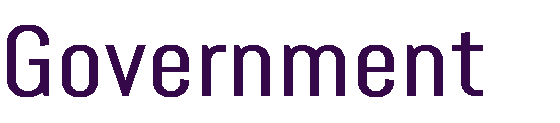 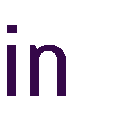 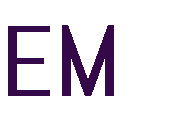 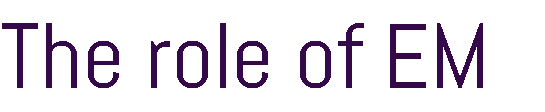 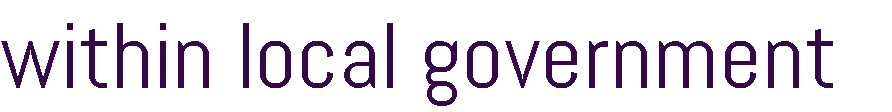 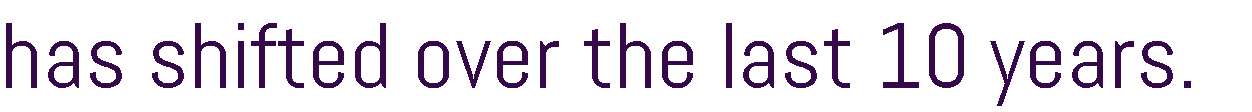 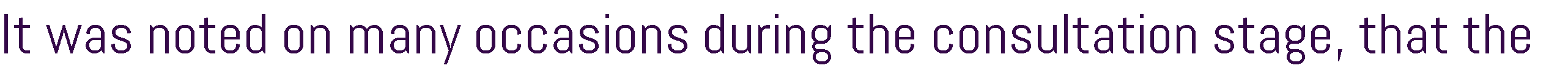 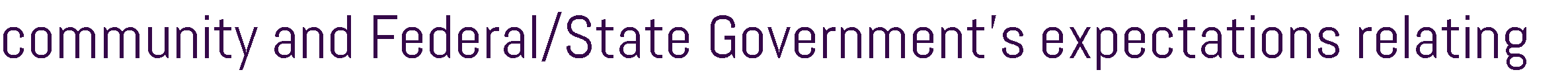 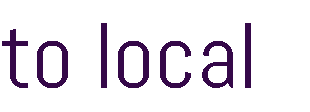 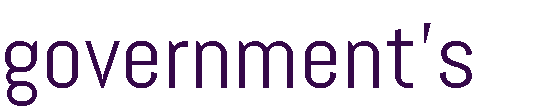 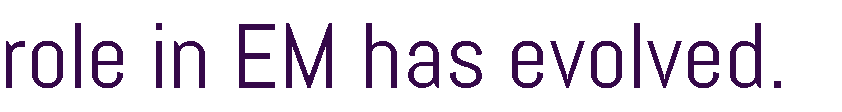 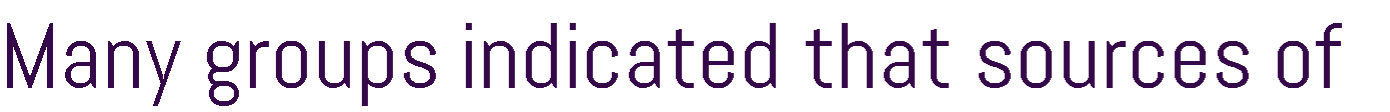 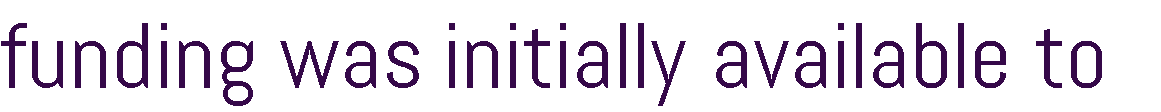 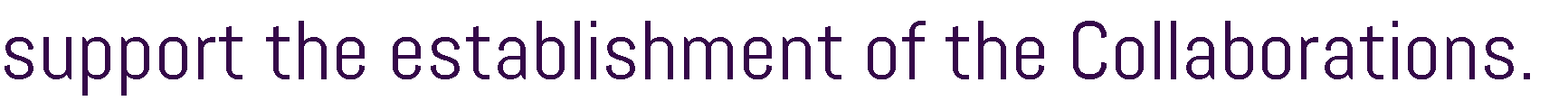 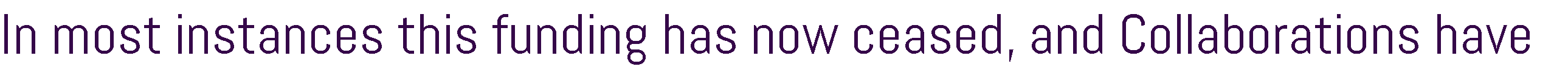 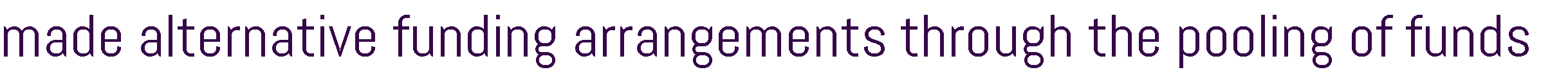 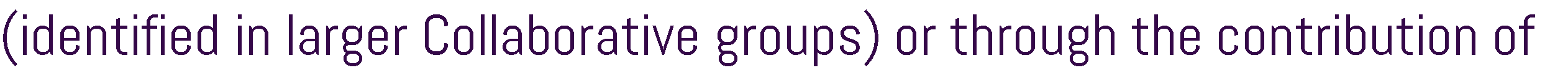 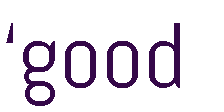 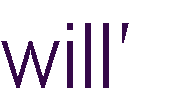 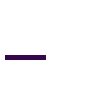 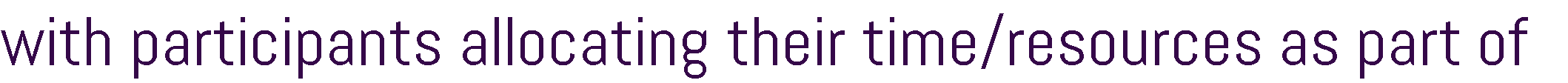 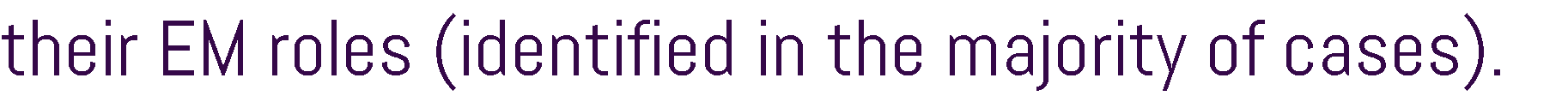 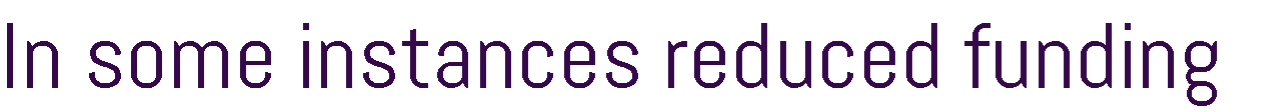 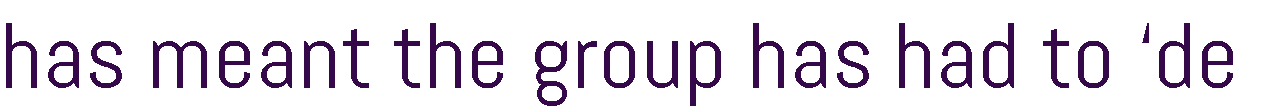 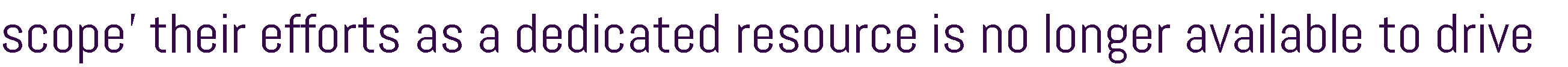 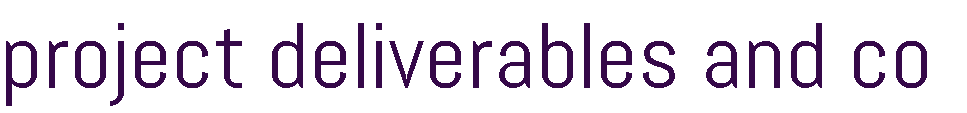 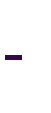 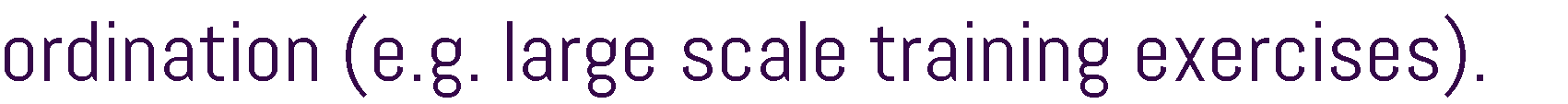 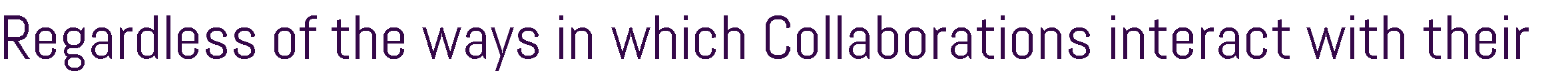 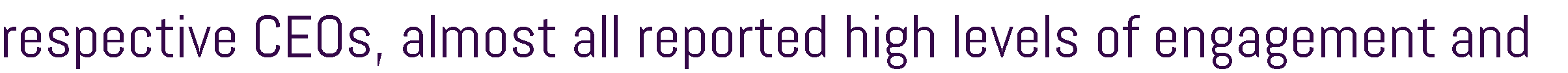 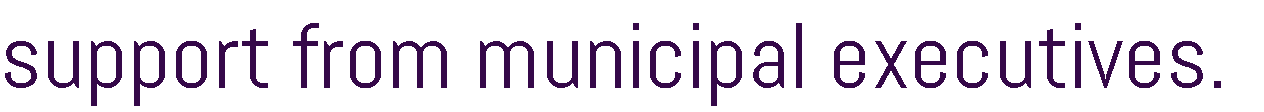 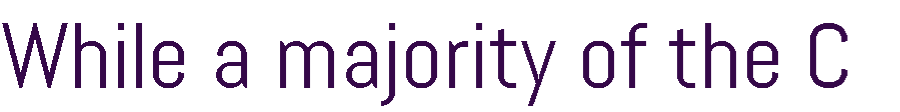 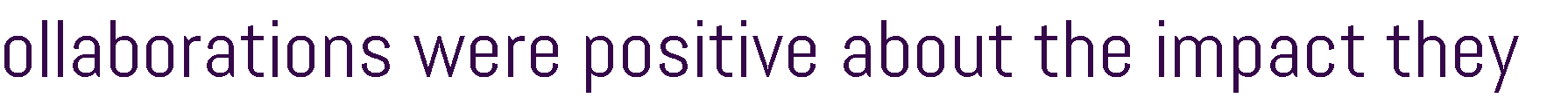 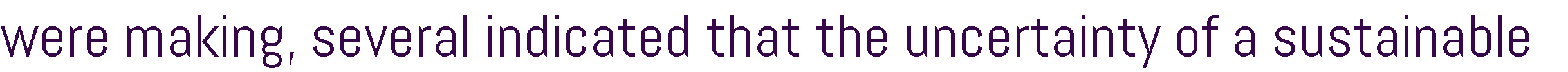 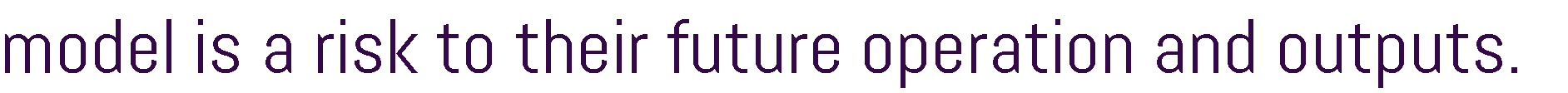 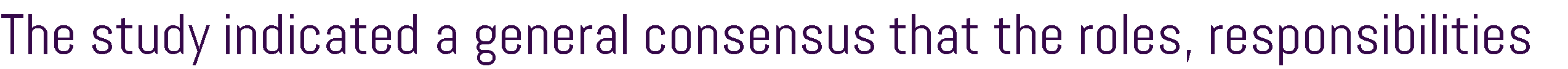 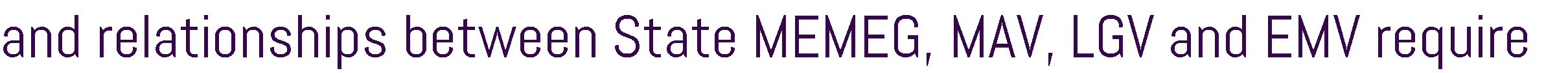 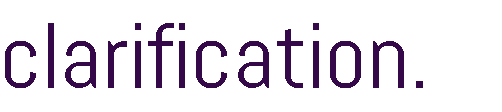 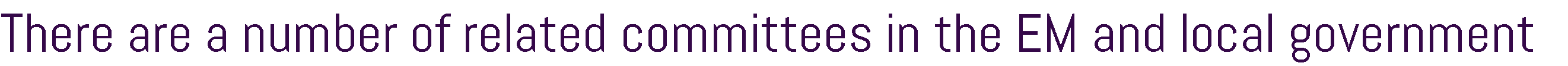 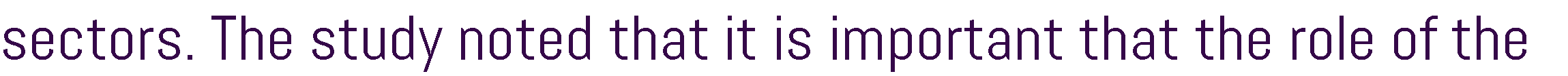 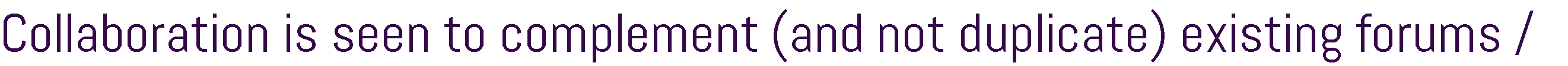 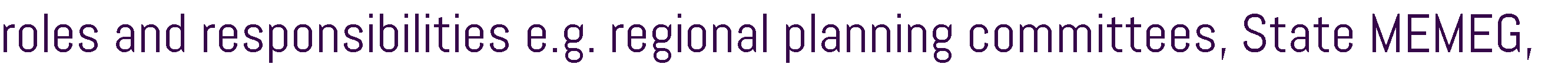 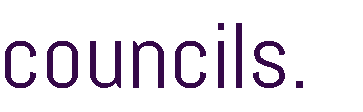 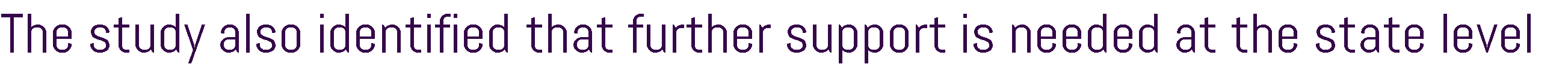 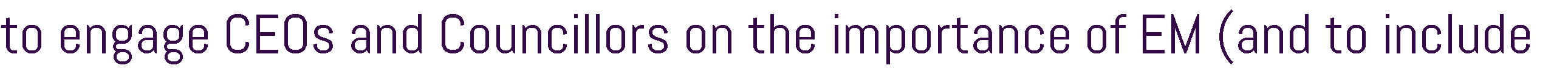 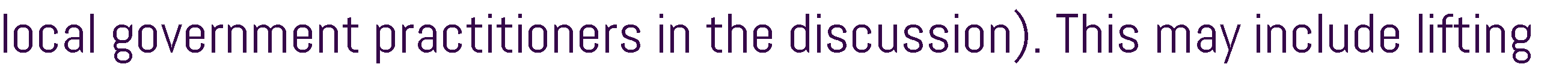 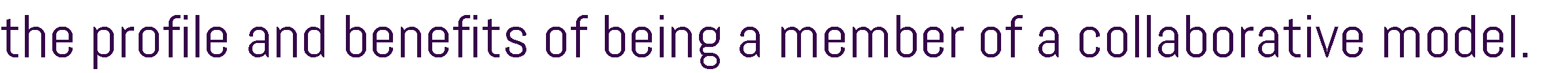 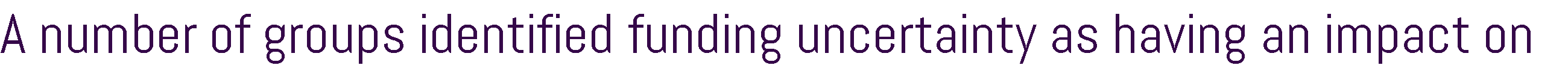 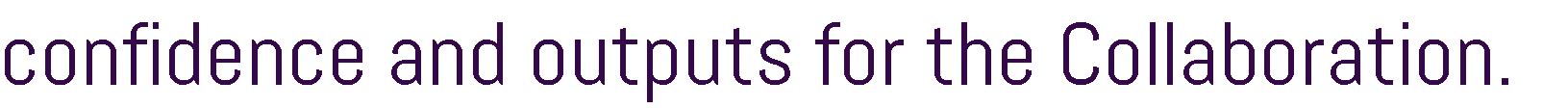 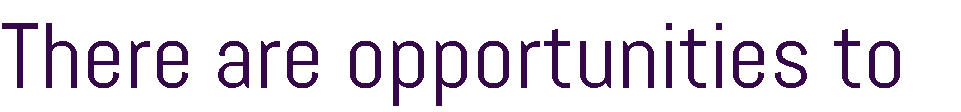 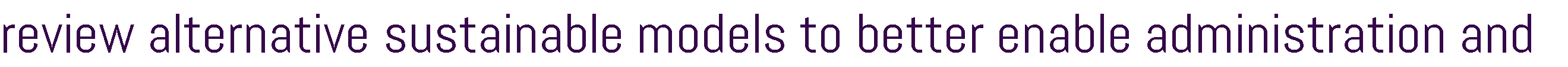 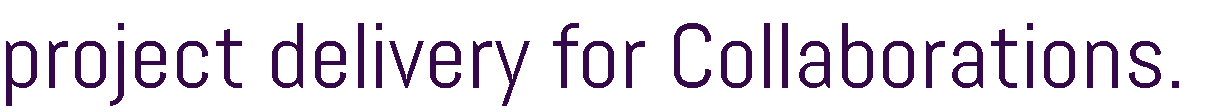 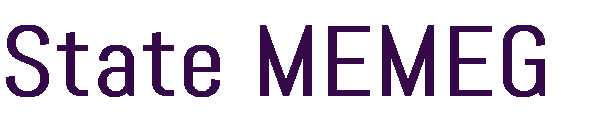 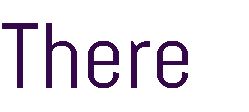 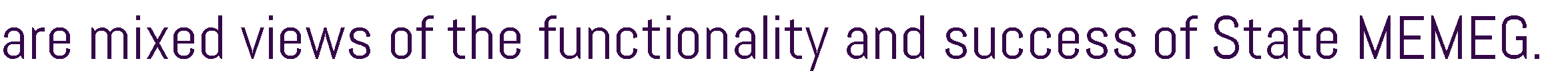 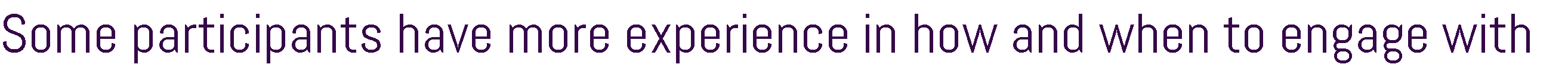 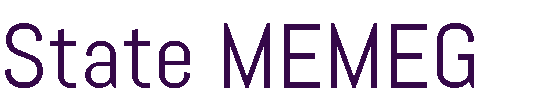 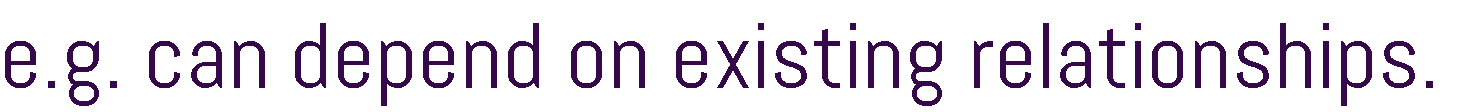 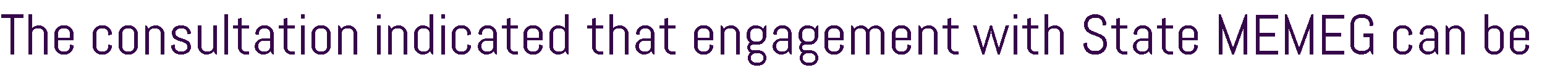 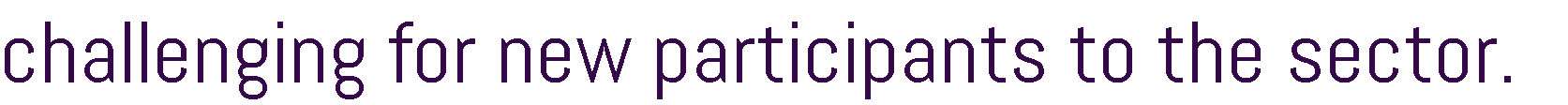 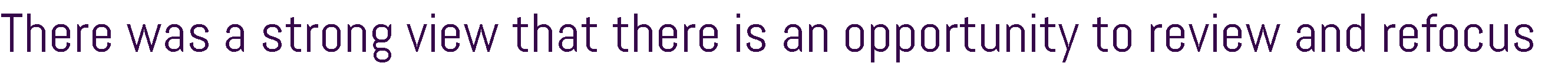 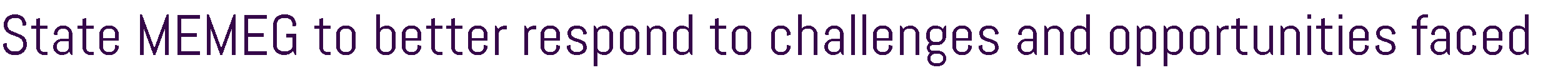 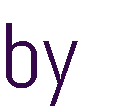 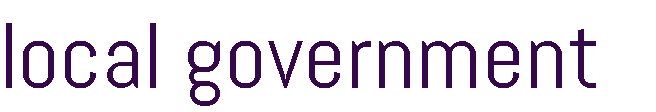 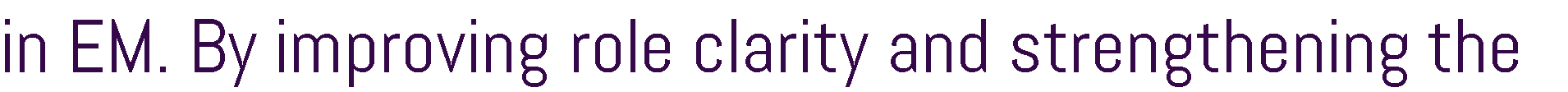 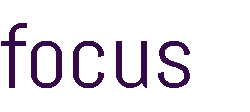 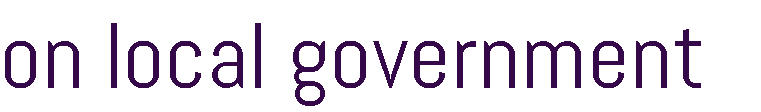 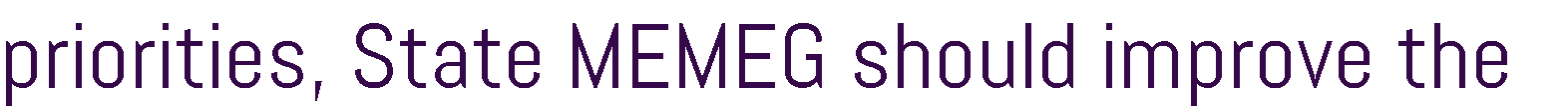 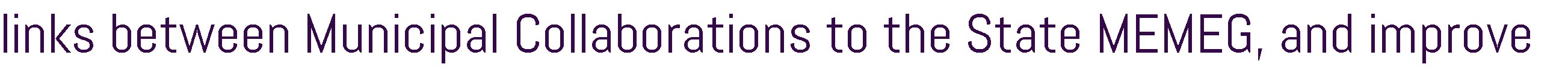 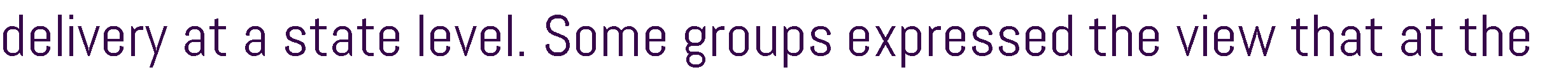 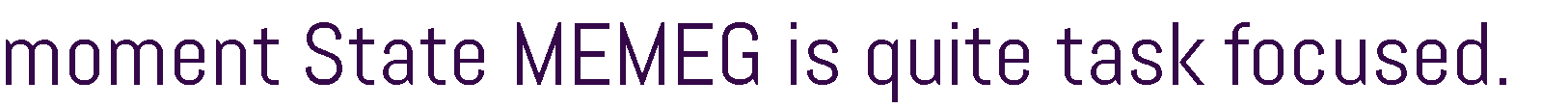 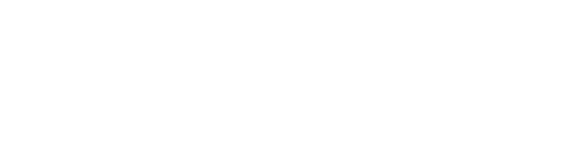 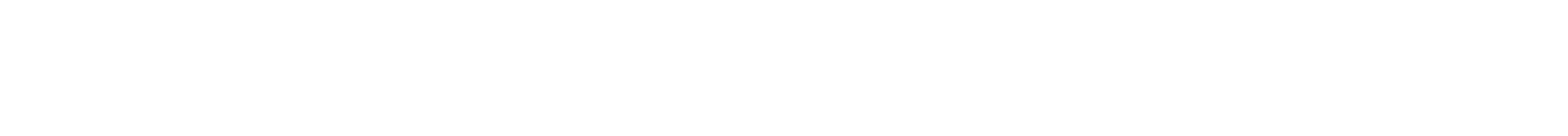 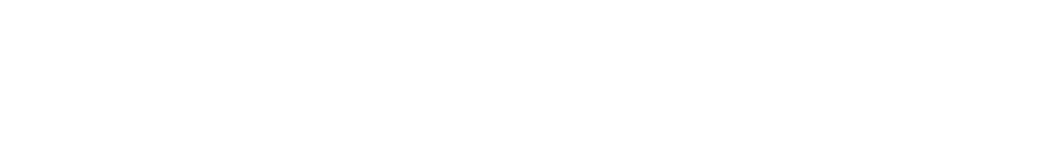 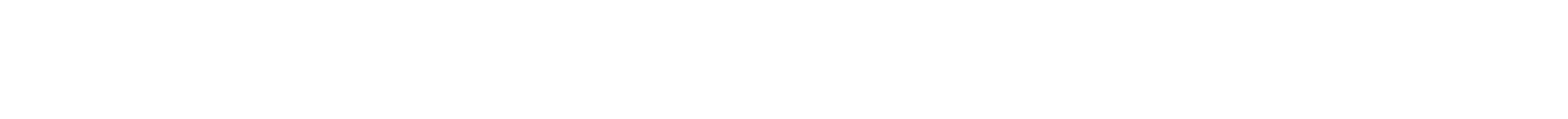 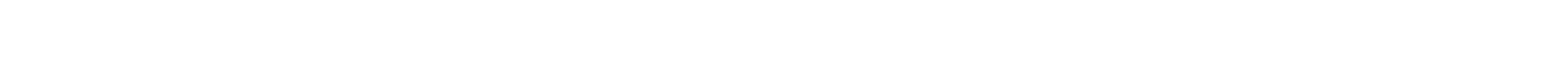 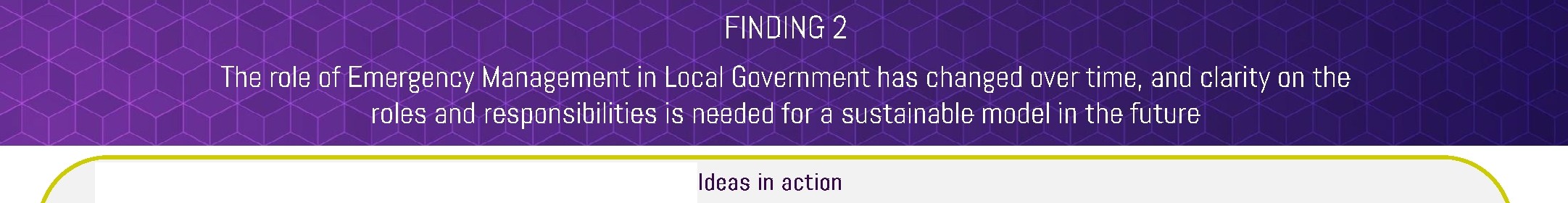 It is important that engagement continues with CEOs and Councillors to build greater understanding and buy-in far emergency management at senior levels and includes local government EM practitioners.This is a timely opportunity far groups ta clarify and test the expectations of stakeholders (agencies, State Government, local government, members) for each Municipal Collaboration (clarify what they want out of Collaborations/ MEMEGs).In the context of significant reform in the local government and EM sectors, the role of Collaborations could be betterrecognised and supported in business continuity planning, municipal EM planning and policy development.It is important to clarify the role and strengthen the capacity for State MEMEG to better support delivery of innovative 	  solutions. This may include improving the sharing of best practice ac ross the state, improving co-ordination at a state level(e.g. training requirements), developing guidelines and minimum standards for key documents used by collaborative models.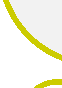 Insights from Collaboration Workshops I Interviews'We are doing well but we need more horse power to take things further." "MEMEG has been created to fill the void - LGV has a very different focus." "CEOs are an important link from the partnership ta MAV and Government."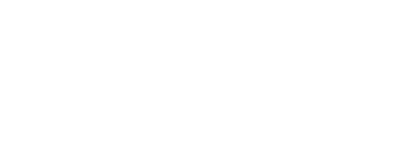 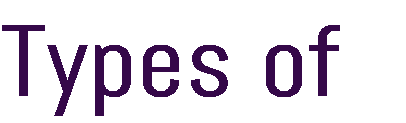 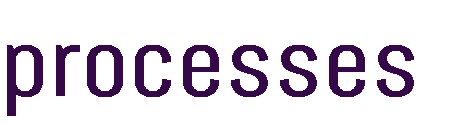 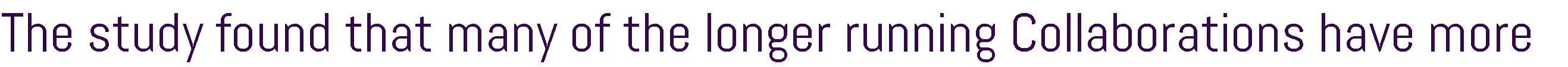 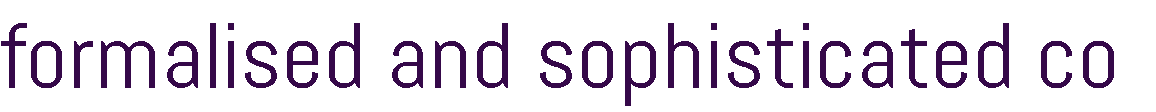 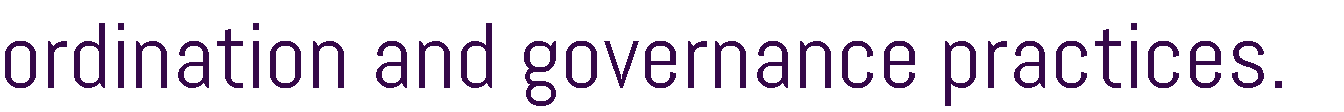 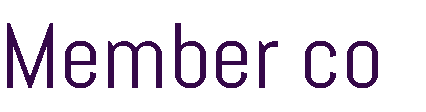 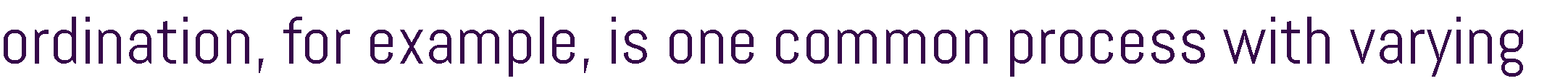 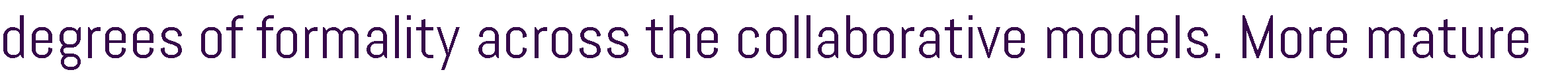 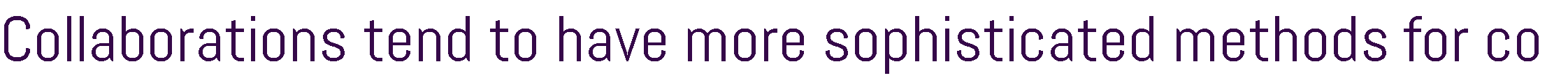 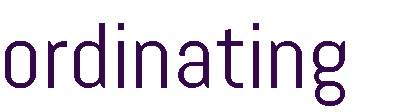 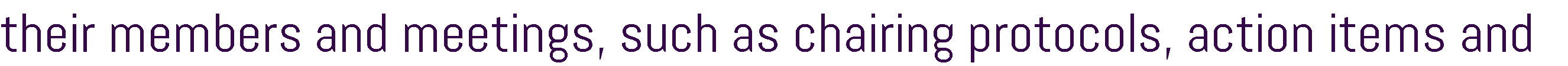 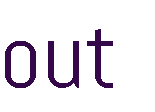 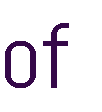 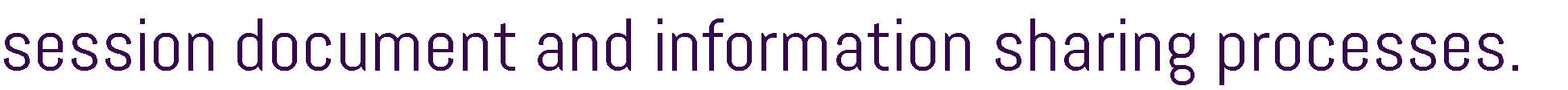 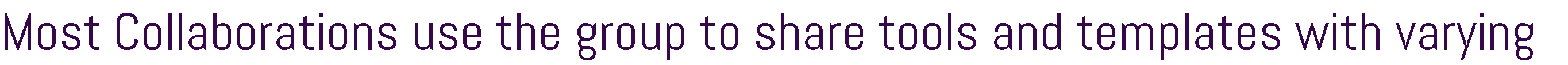 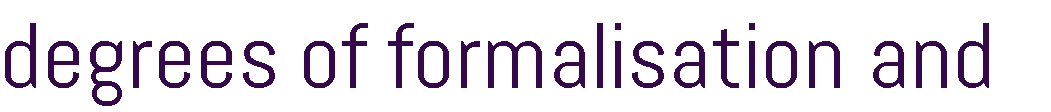 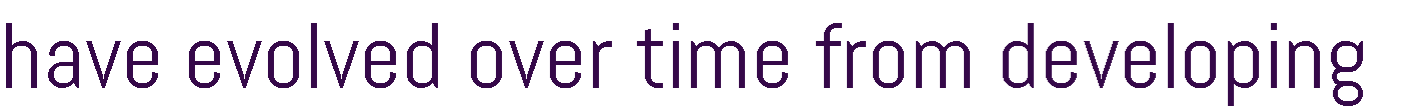 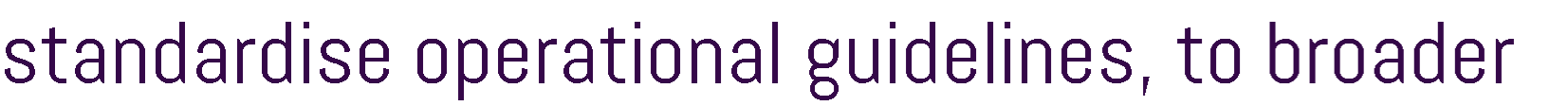 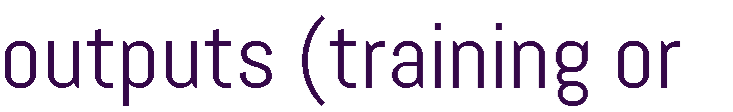 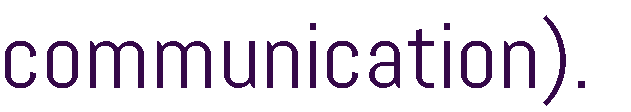 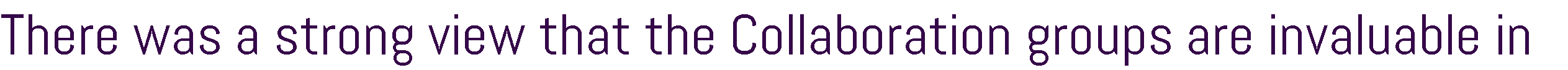 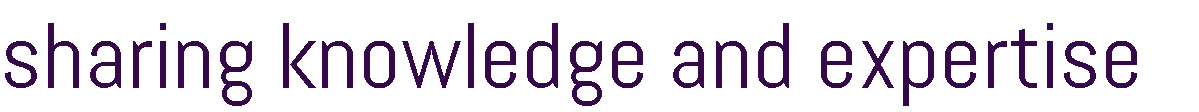 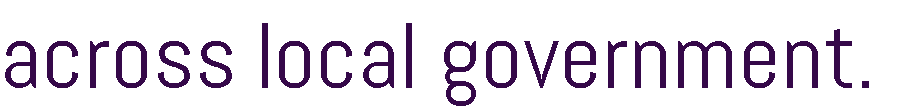 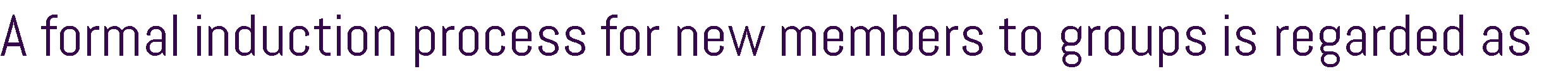 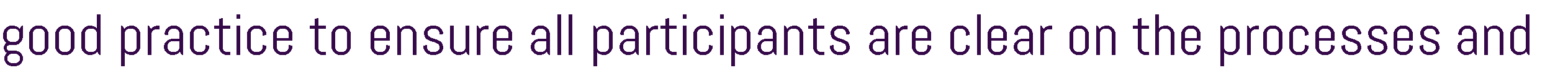 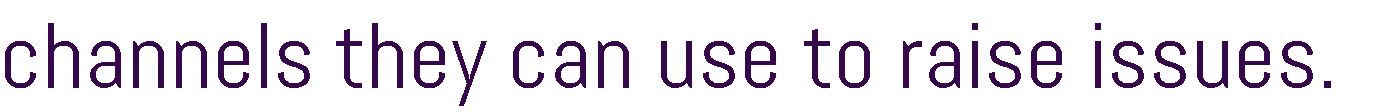 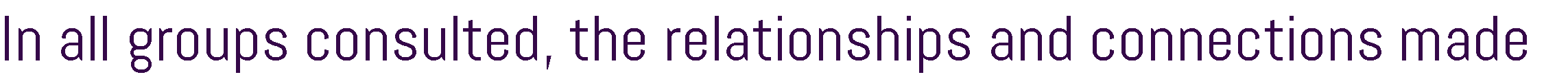 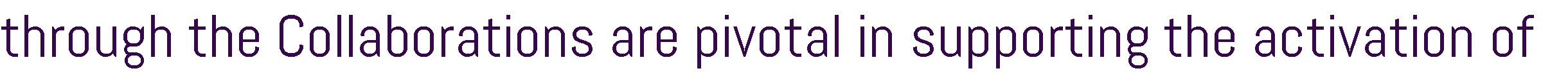 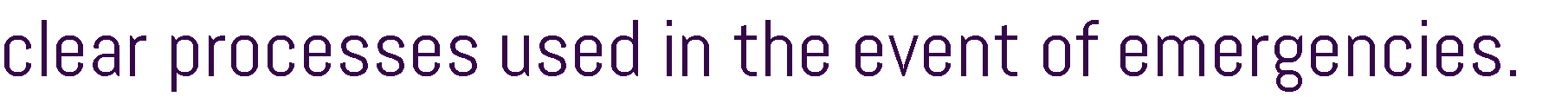 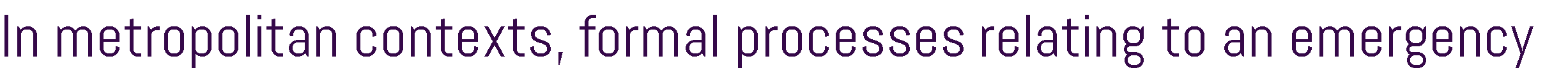 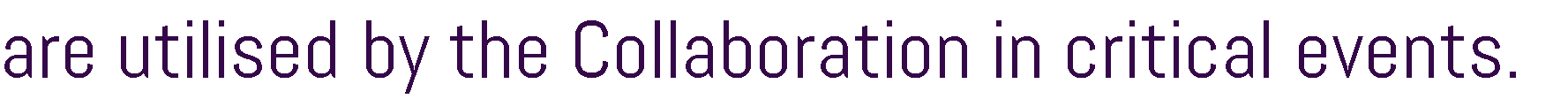 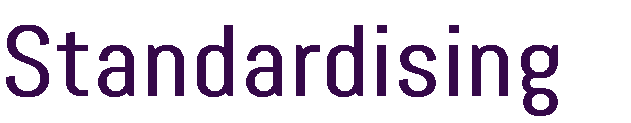 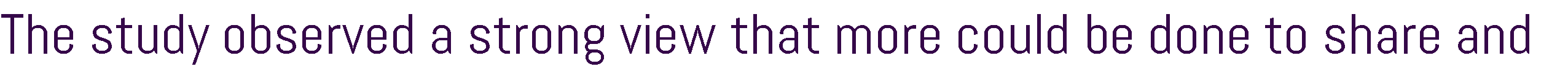 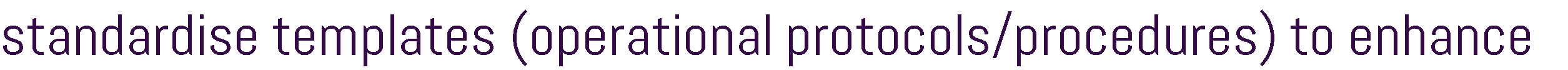 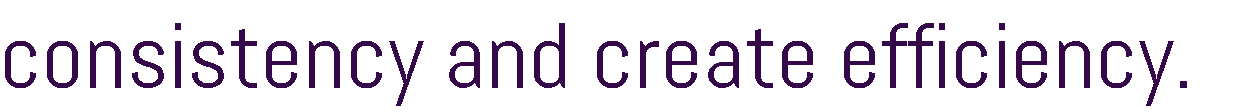 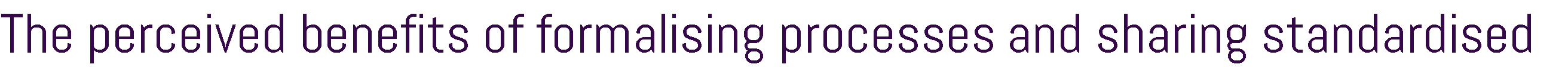 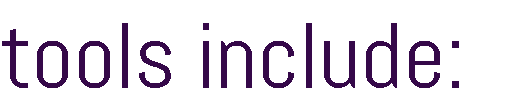 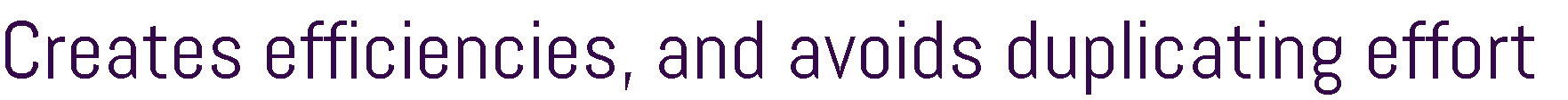 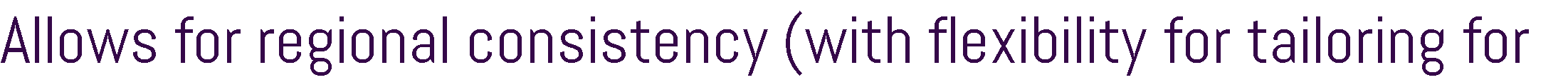 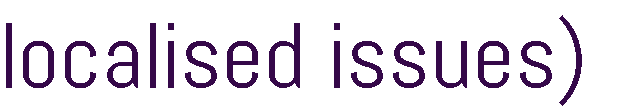 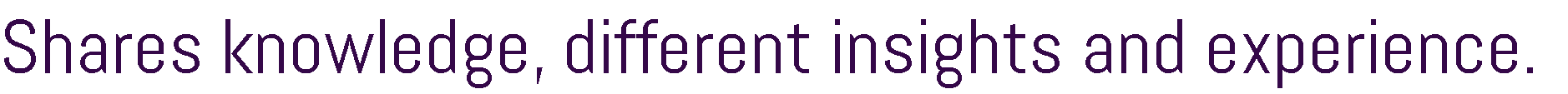 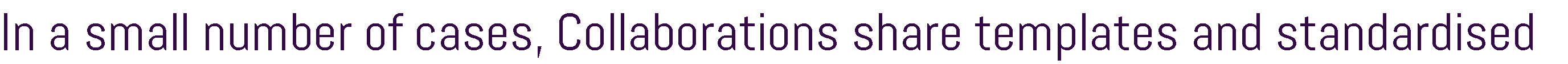 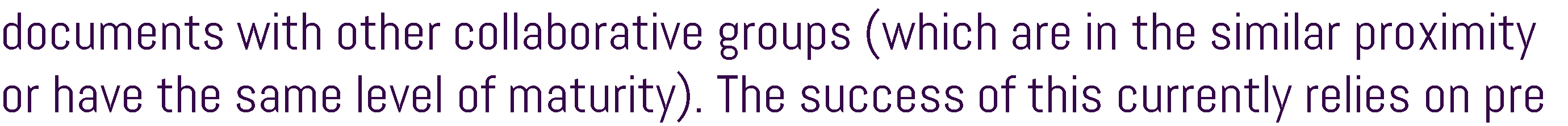 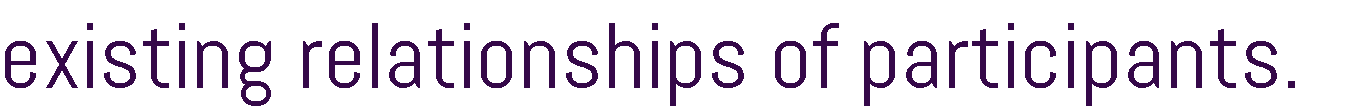 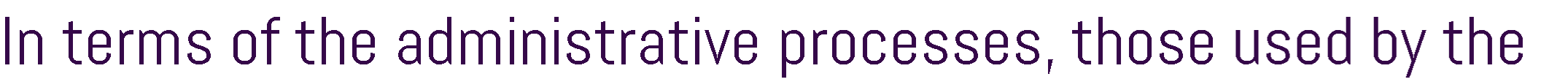 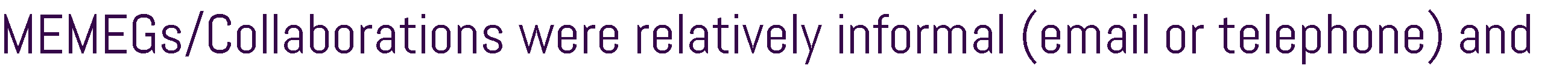 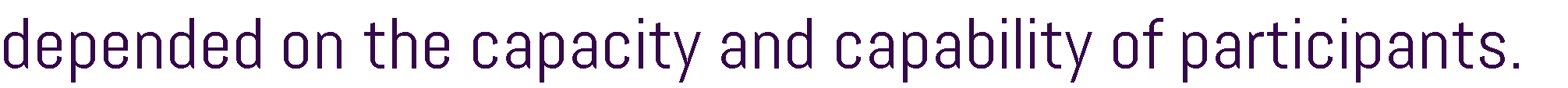 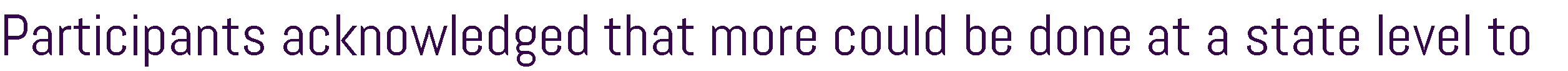 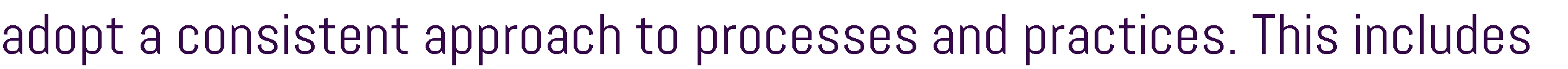 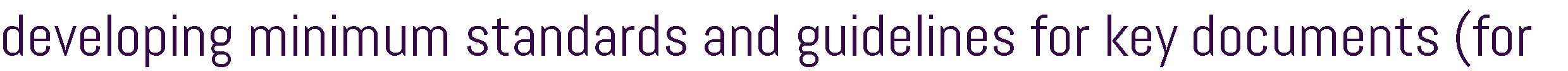 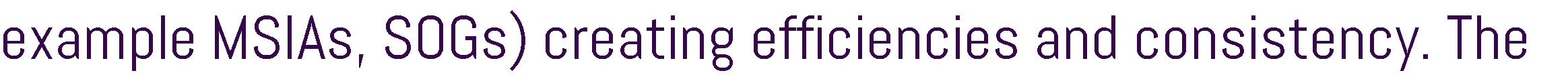 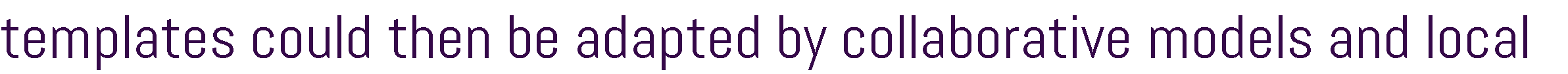 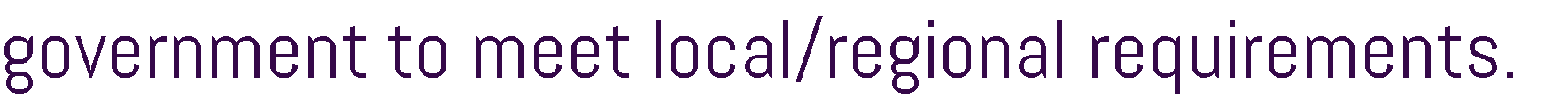 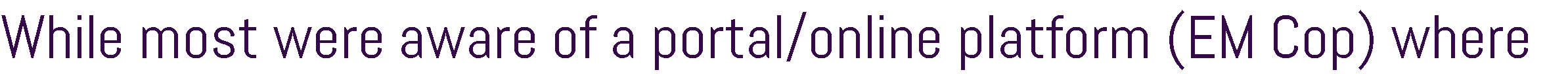 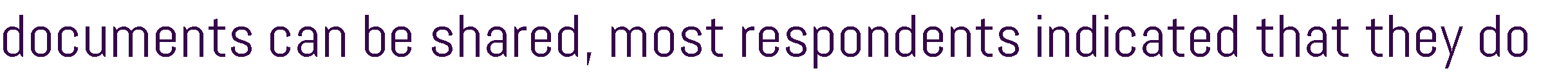 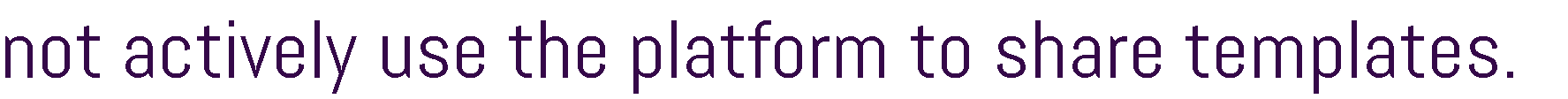 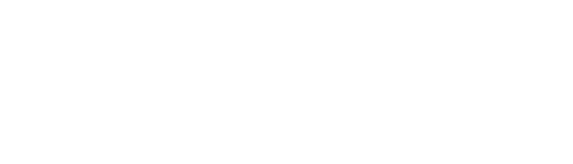 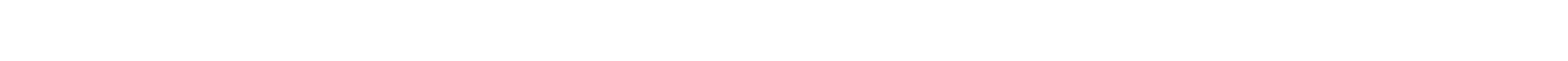 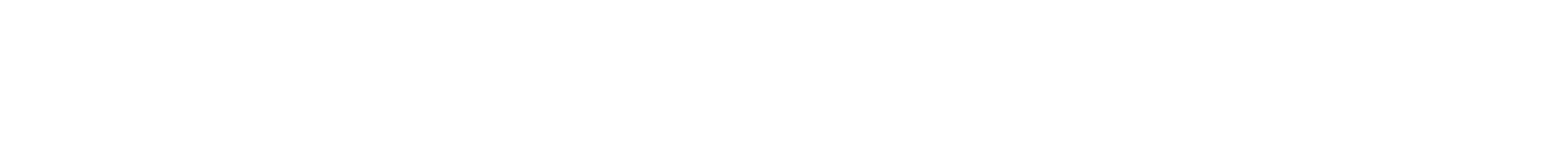 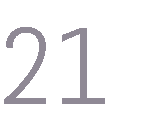 •	•••••••	••••	••••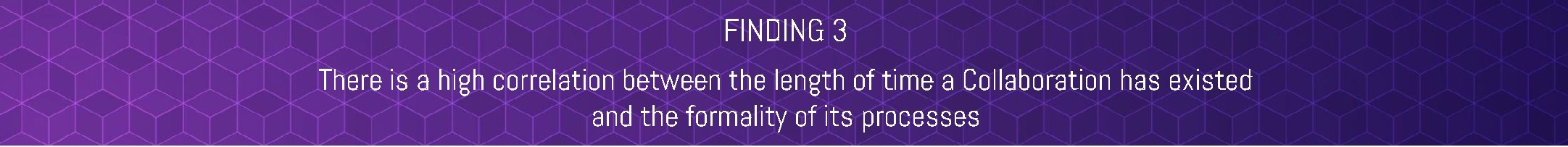 Ideas in actionWhile acknowledging the autonomy and localised needs of collaborative groups, consideration may be given to developing a baseline or principles-based approach for key documents or templates (MSIA, SOP, SOG) to improve consistency and reduce duplication of effort.Standard templates could also be supported by the sharing of good practice examples (and an explanation of what 'good practice' is in the context of collaborative models) to increase awareness and capability on what people are doing, and how it can be shared and adapted to meet local needs.Following an event, a review of lessons learnt is always valuable. Consideration could be given to improving the capture and sharing of lessons learnt through existing audits processes relating to EM planning.A formal induction process for new members to the Collaborative groups is seen as a valuable process. This may involve new members meeting with the chair, clarifying roles, expectations and protocols, such as, how best to engage with State MEMEG.Insights from Collaboration Workshops / Interviews11As a Committee we are continually reviewing and improving our documentation."1'Sharing of training tool - if someone develops material they email to group -may not be good practice but good to share."22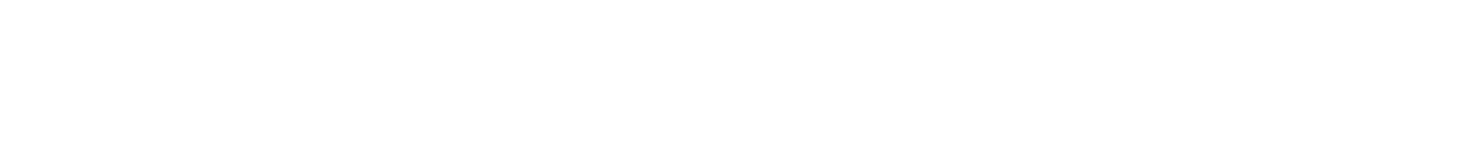 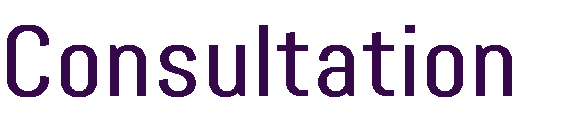 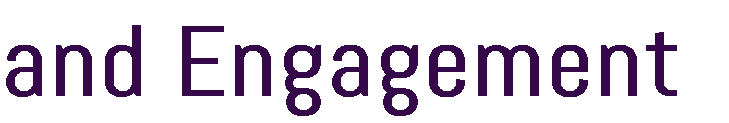 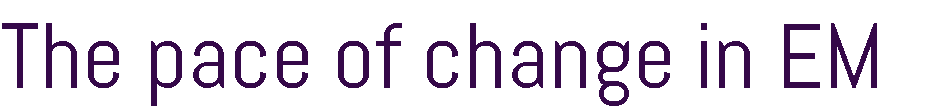 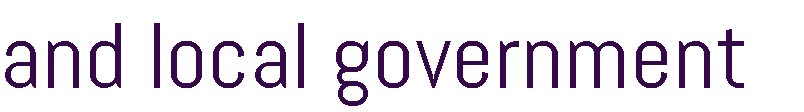 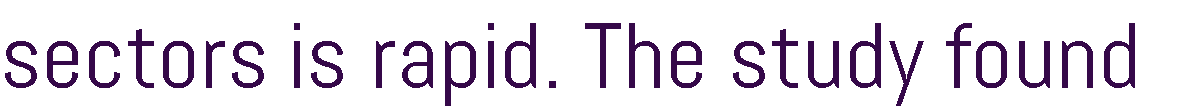 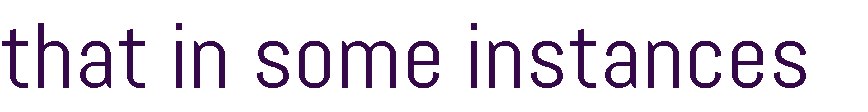 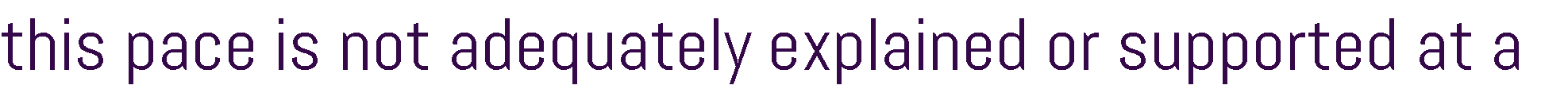 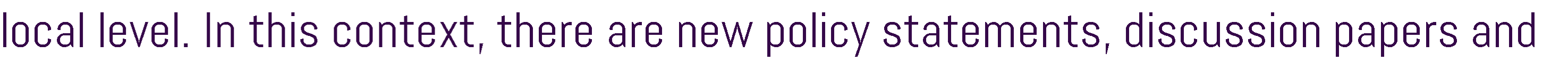 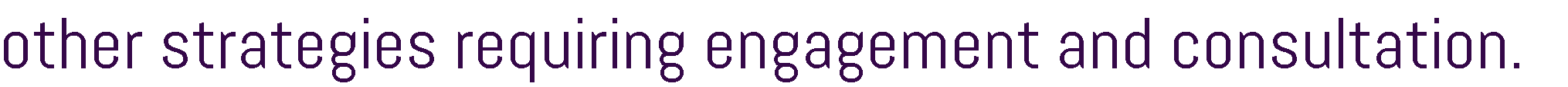 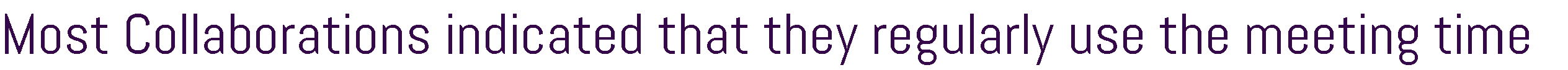 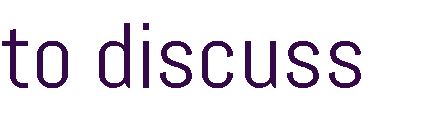 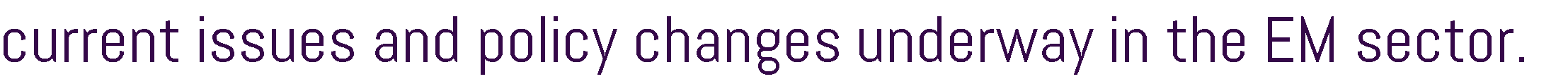 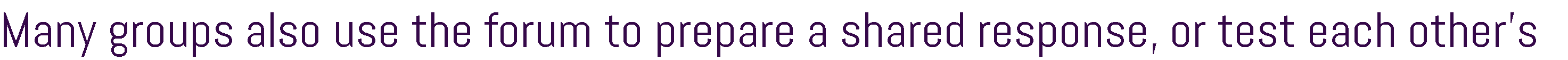 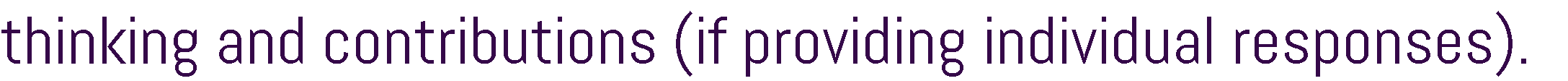 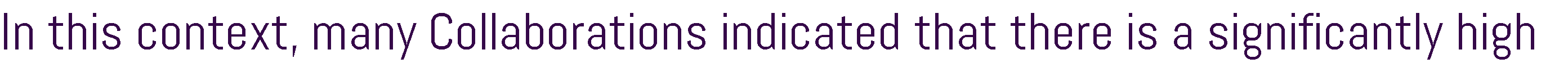 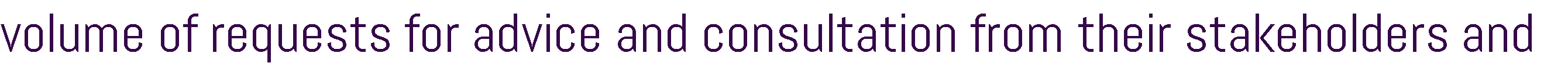 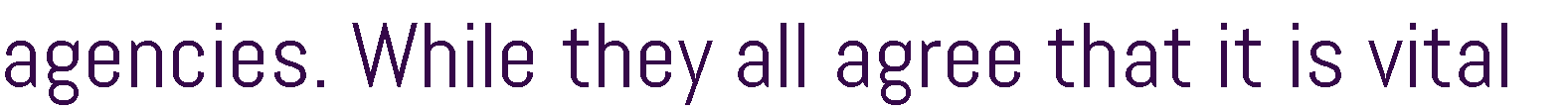 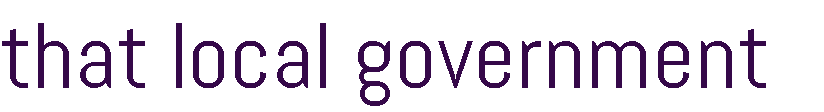 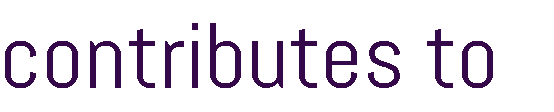 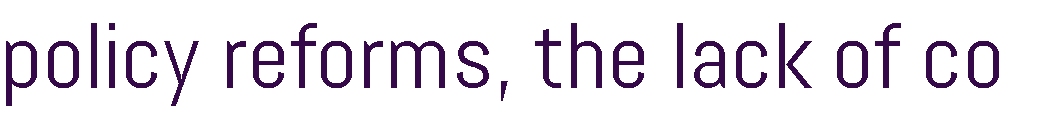 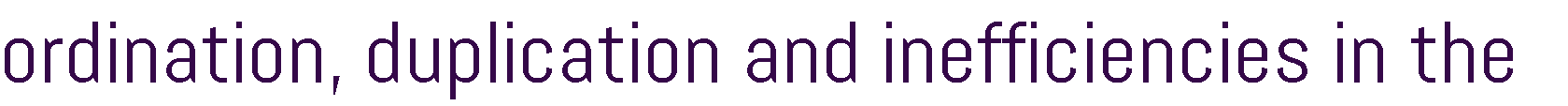 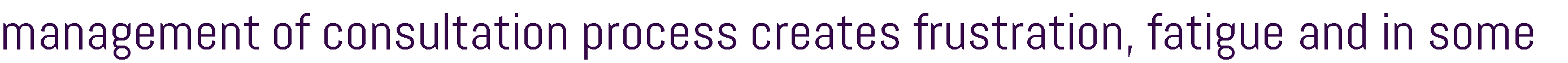 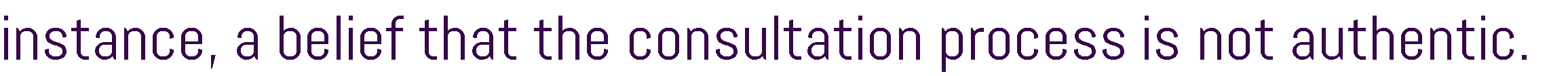 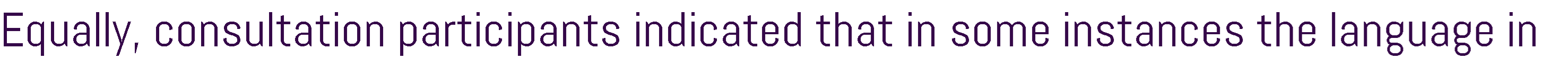 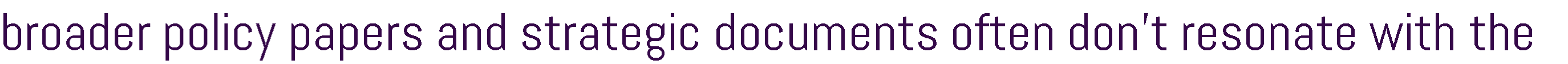 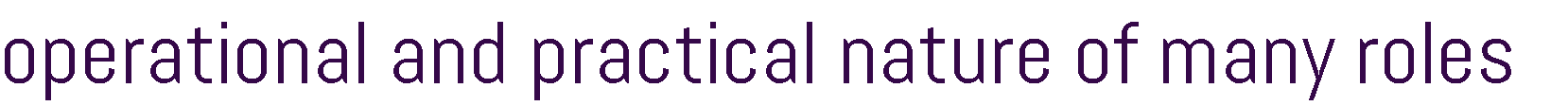 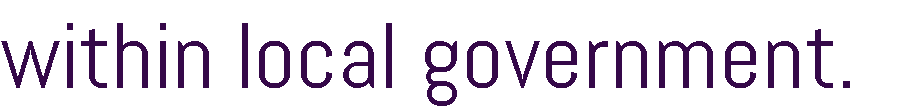 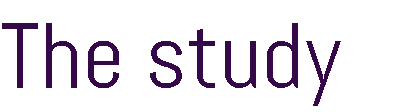 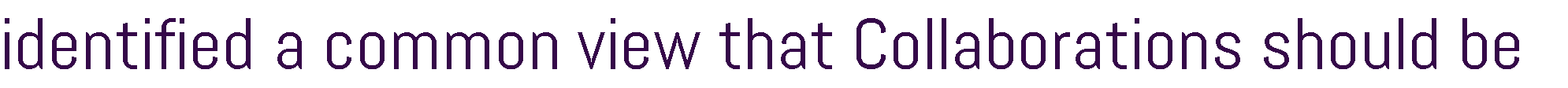 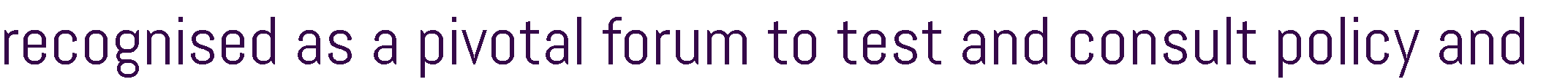 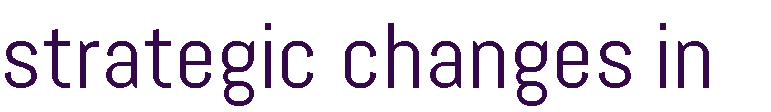 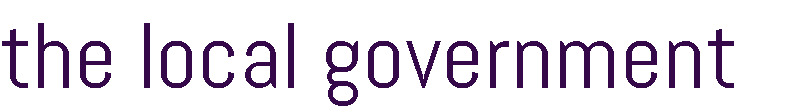 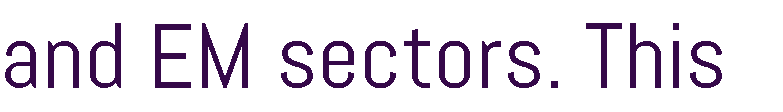 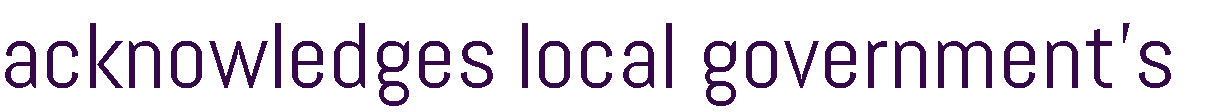 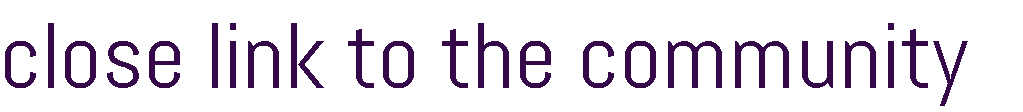 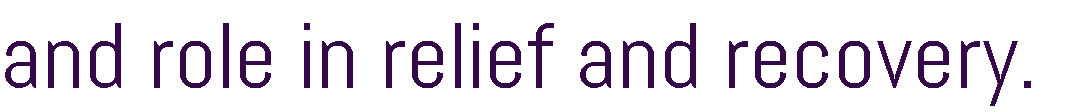 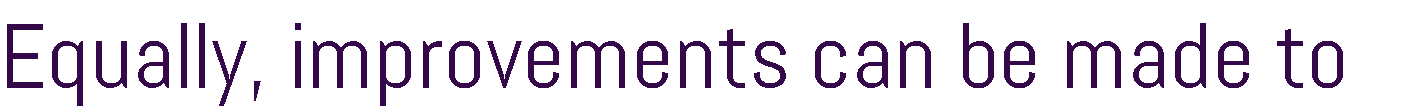 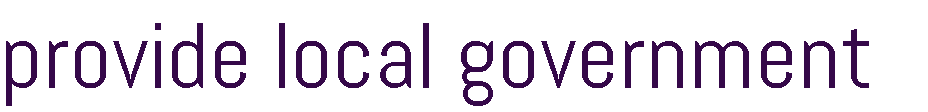 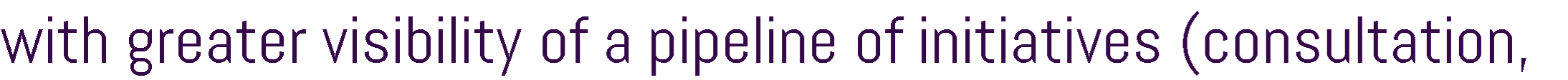 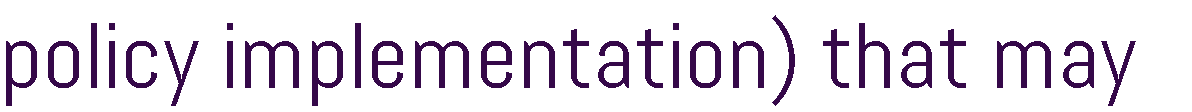 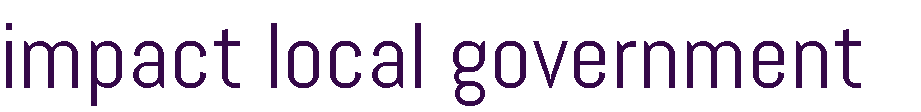 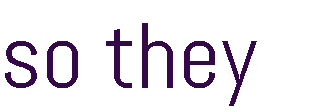 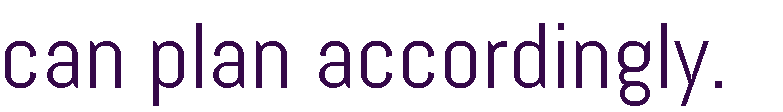 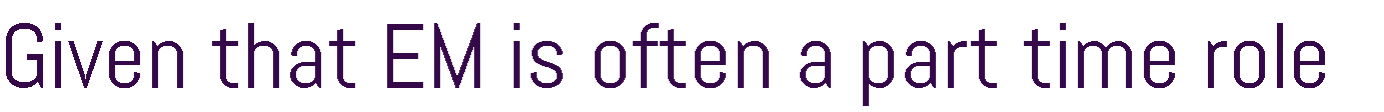 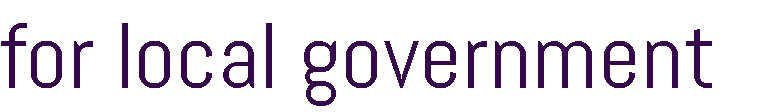 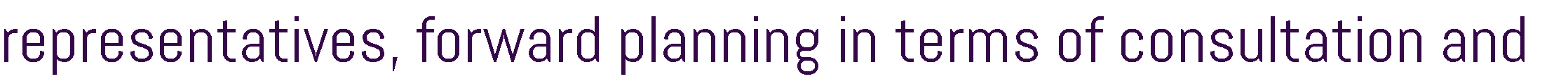 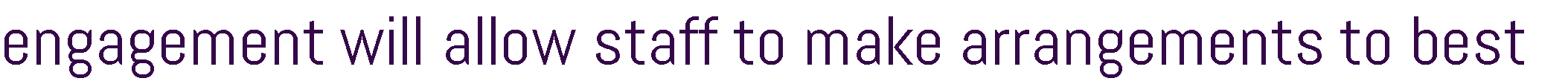 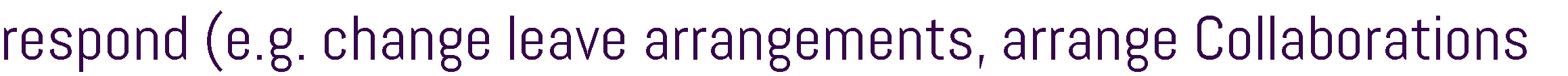 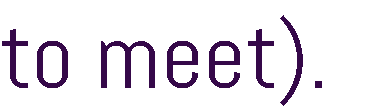 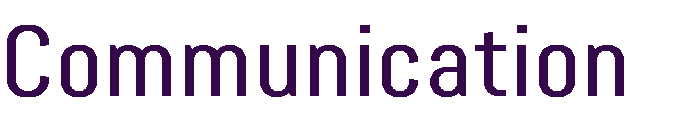 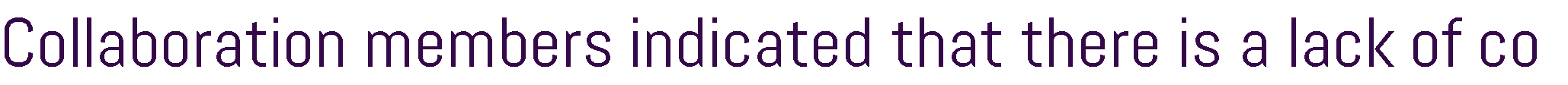 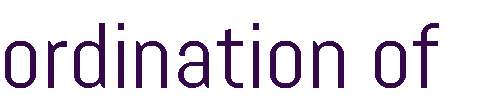 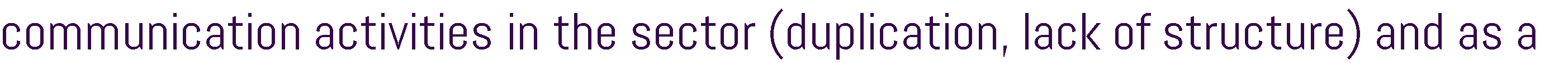 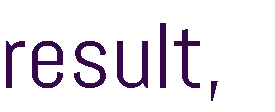 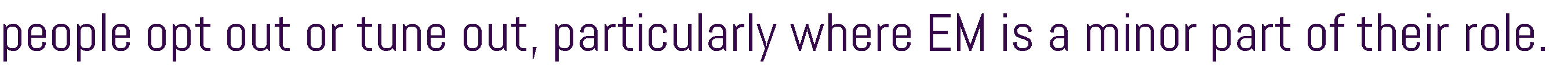 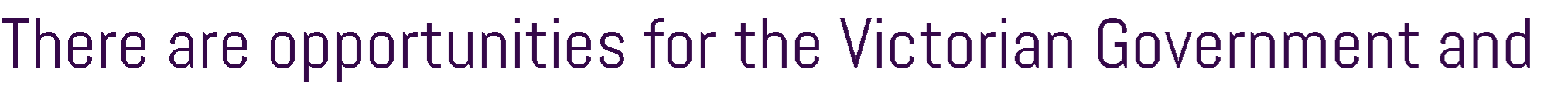 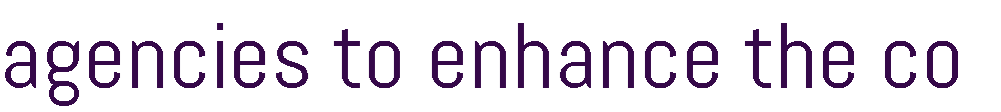 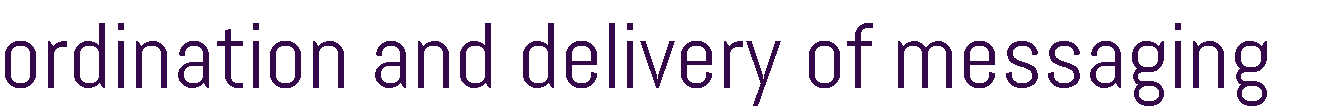 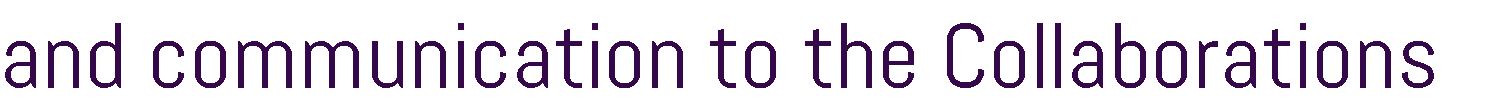 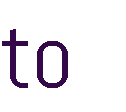 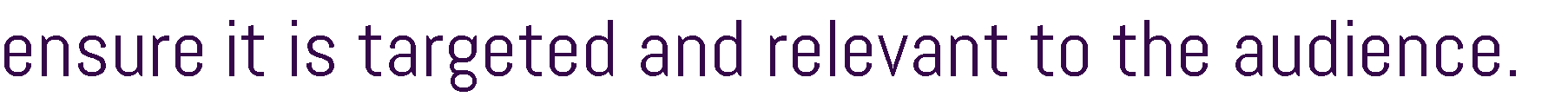 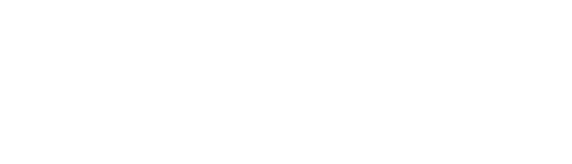 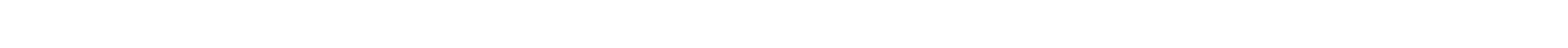 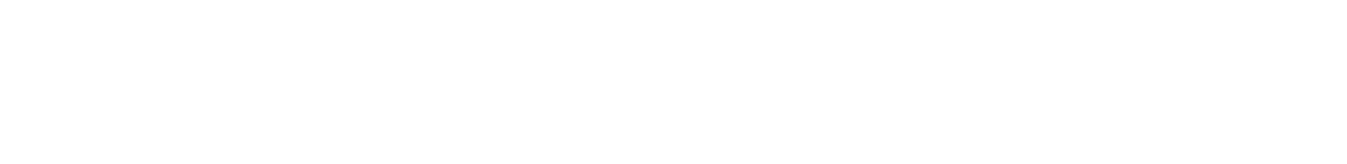 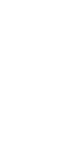 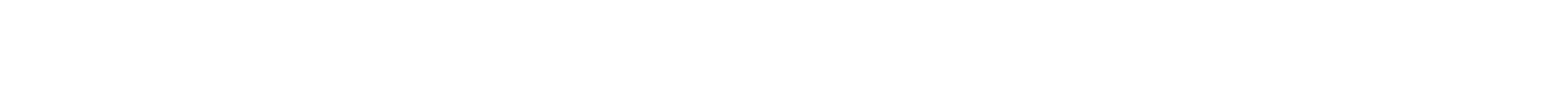 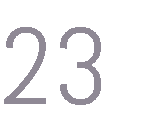 •	••••••••	•In a time when there is increasingmore consistent andFINDING 4benefit from aIdeas in actionThere was strong support for the development of an 'Engagement Charter' that provides guidance on how to consult with local government and Collaborations - with standard timeframes relevant to local government (lead times for briefing CEO,Council Iors, reporting cycles).Consideration may be given to creating a new Collaborative  Committee  (involving EMV, LGV, DHHS, MAV, State MEMEG) which could meet every 6 months to review and consider  upcoming consultation. The group could then communicate the proposed pipeline of consultation and engagement.A common theme arising throughout the review was the appetite to share good practice and lessons learnt. Communication platforms such as YouTube or Facebook may offer an interesting and innovative way in which to share information between Collaboration members across regions and at a state lev el ta share their insights and views in a dynamic environment.Examples include YouTube videos, closed Facebook groups fo r discussion or raising questions, or sharing documents or discussion in Slack or Yammer portals.Internet forums may also support greater participation for those members who have to travel significant distances to attend meetings or forums.Insights from Collaboration Workshops I Interviews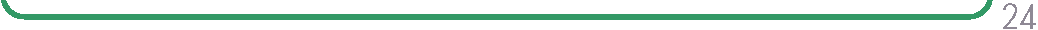 "Some people in focal government are overwhelmed by EM information." "We use the broader EM network to email questions (across Victoria) -don't limit network ta region."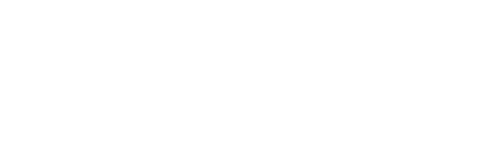 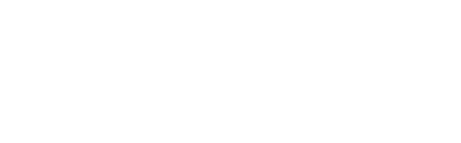 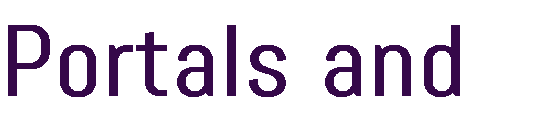 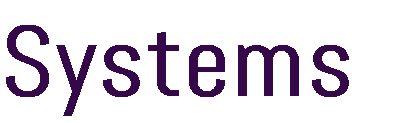 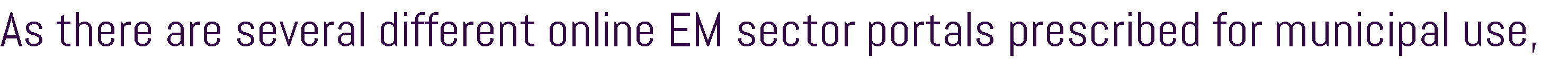 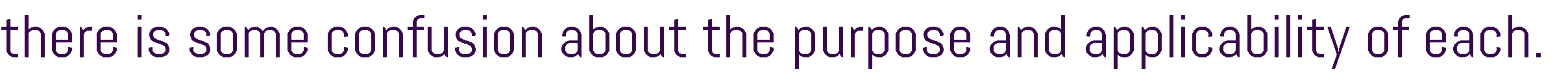 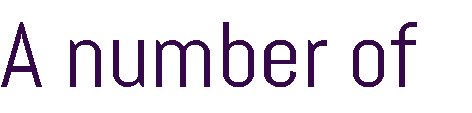 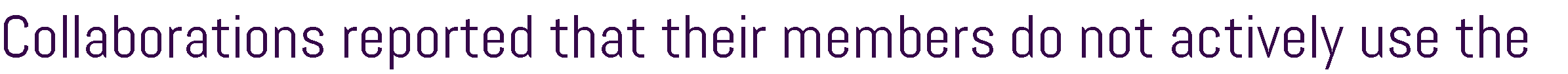 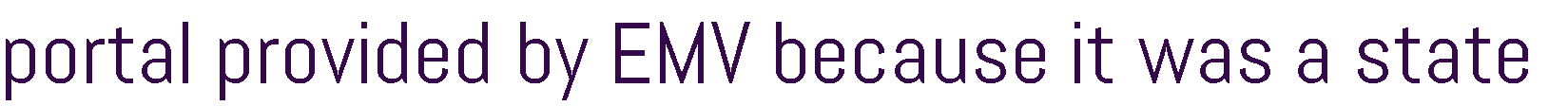 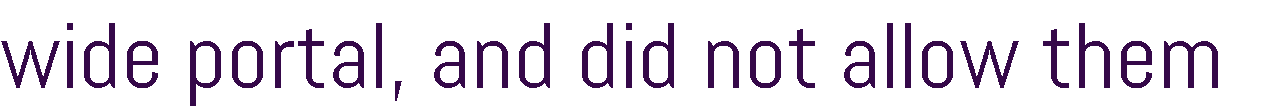 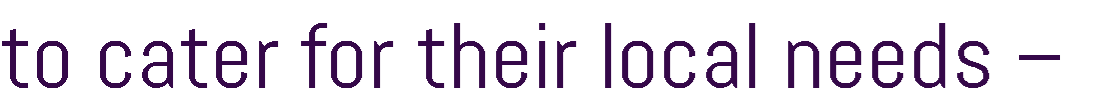 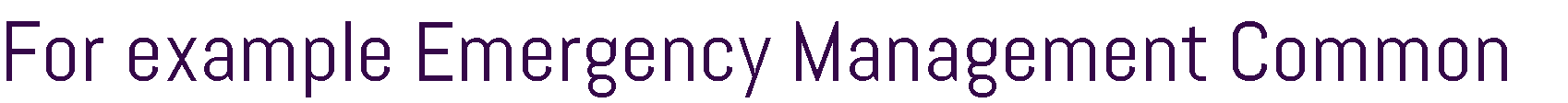 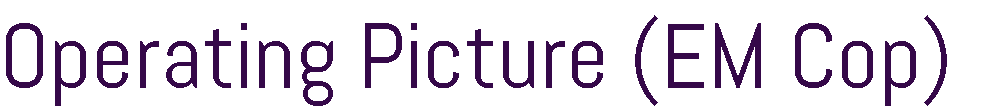 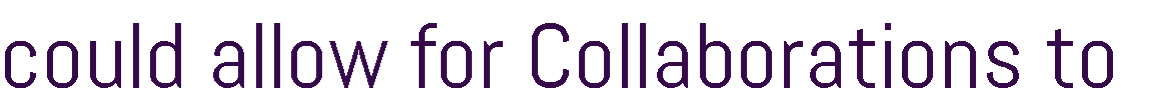 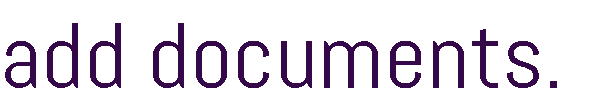 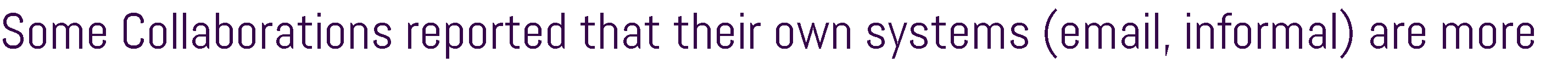 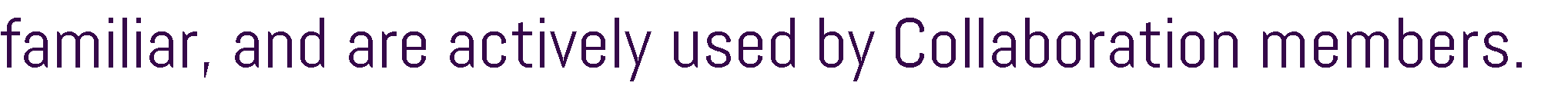 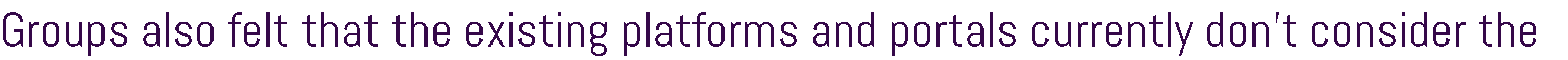 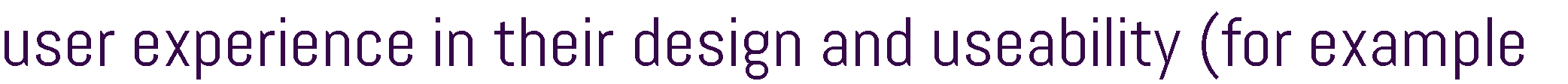 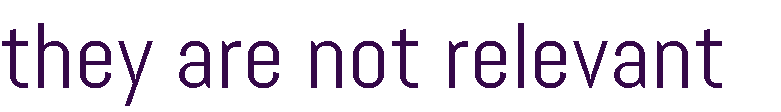 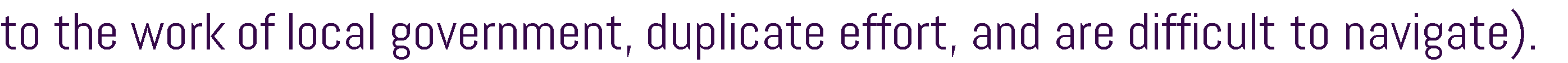 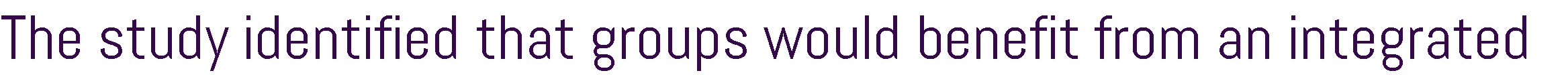 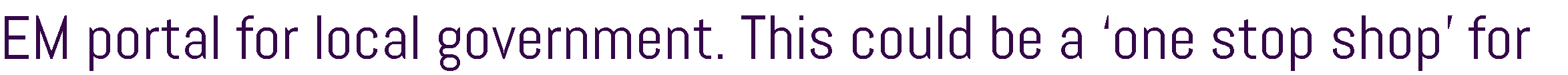 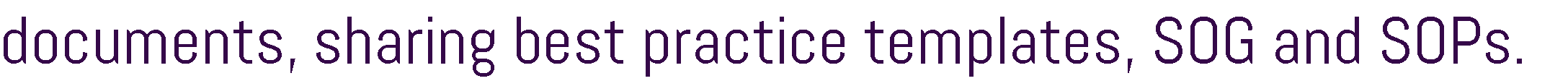 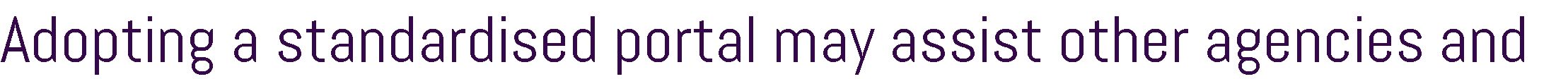 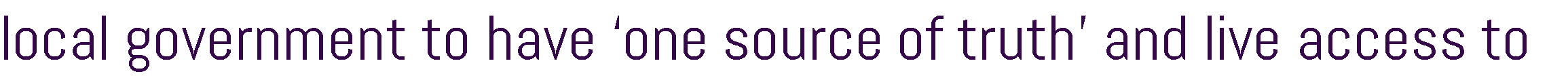 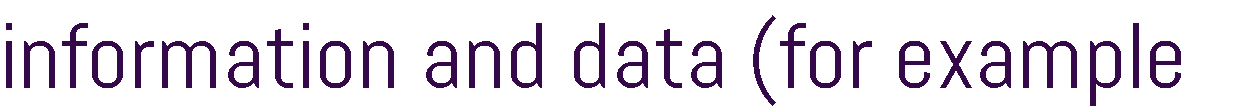 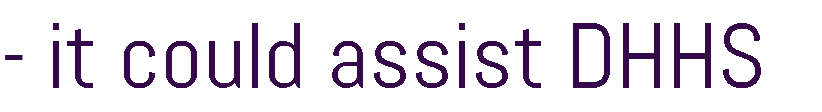 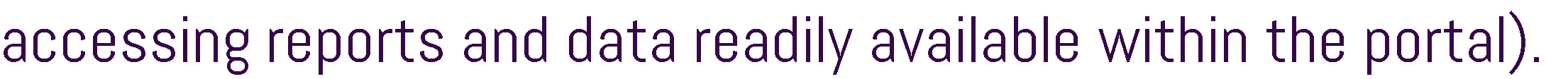 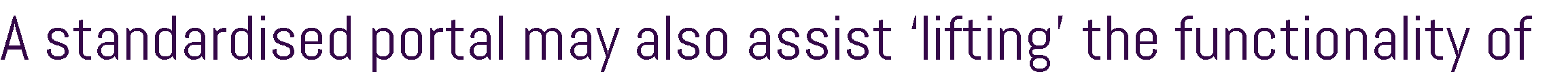 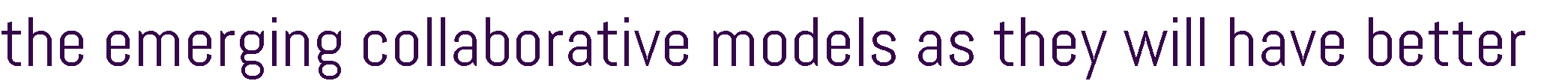 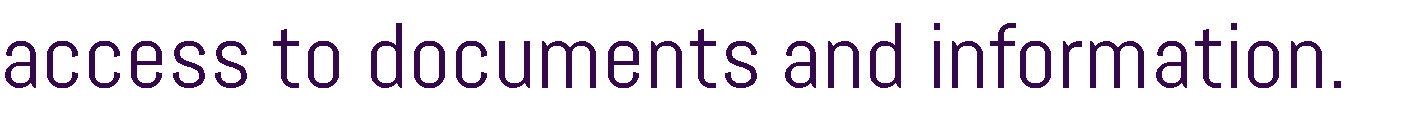 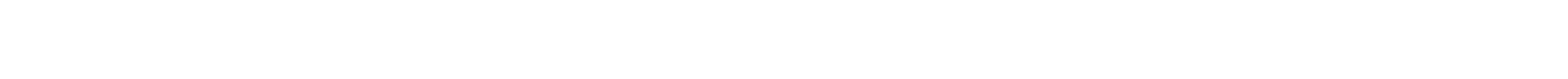 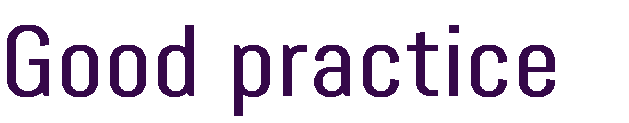 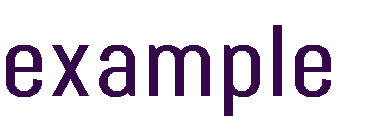 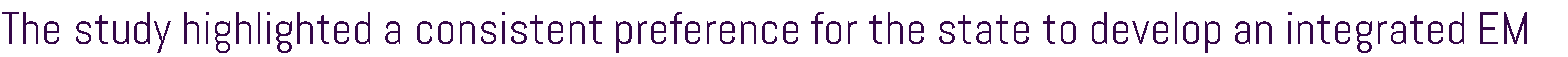 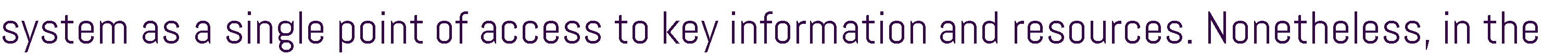 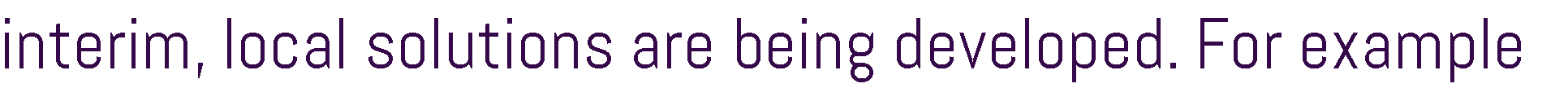 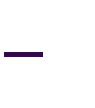 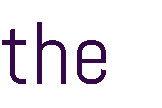 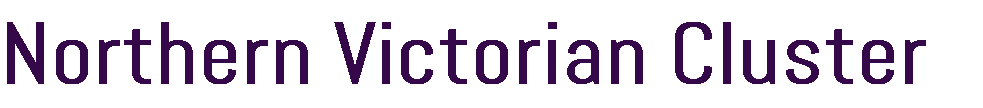 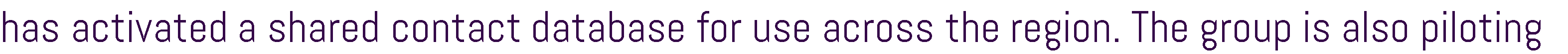 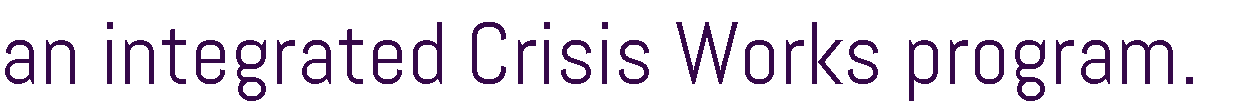 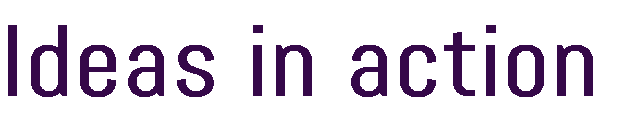 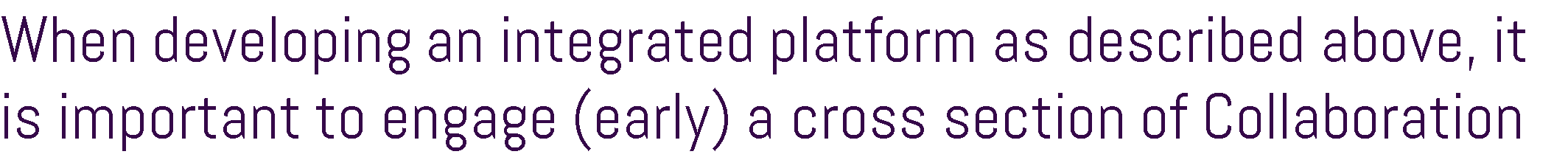 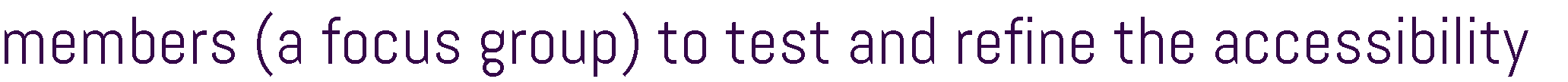 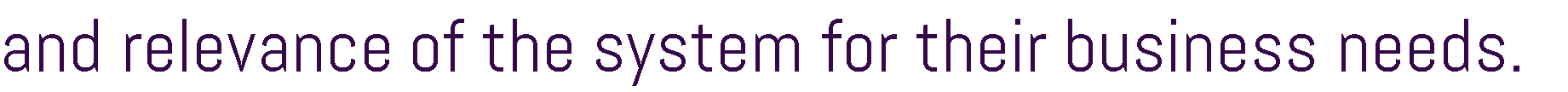 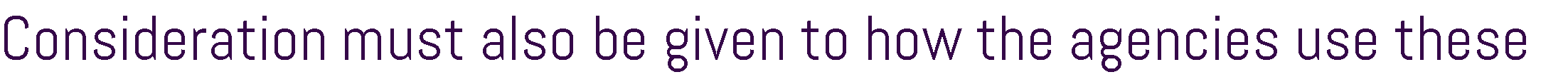 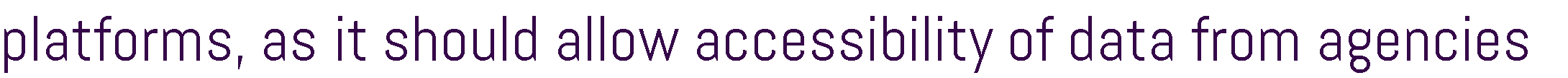 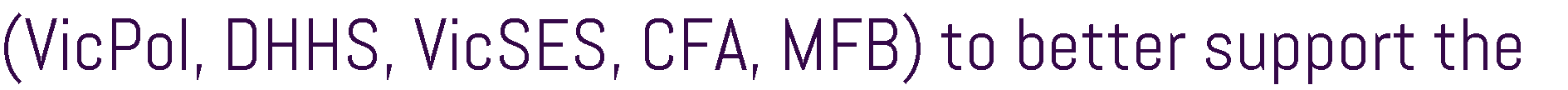 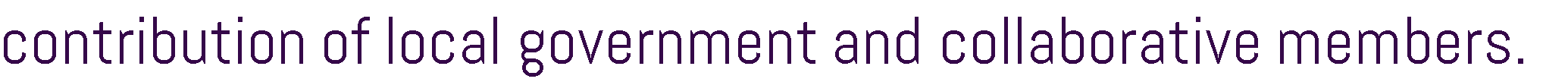 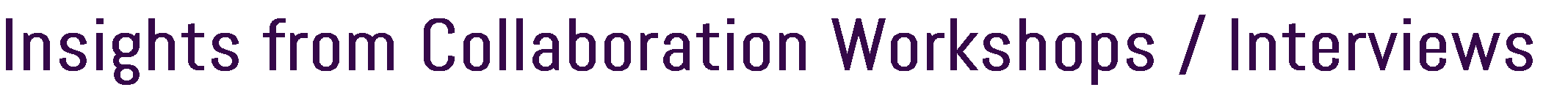 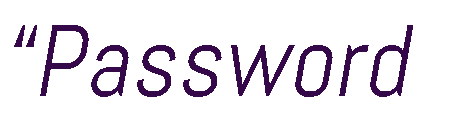 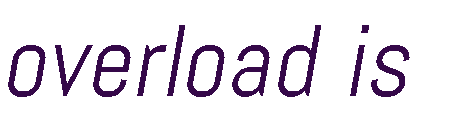 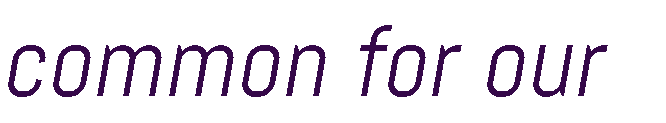 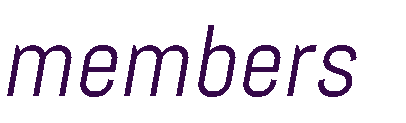 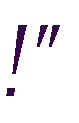 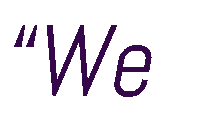 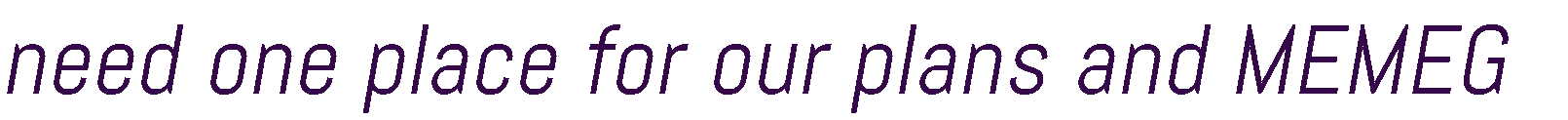 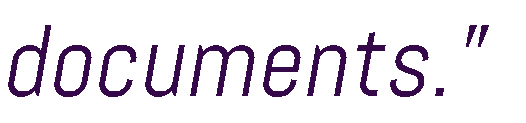 •	••••••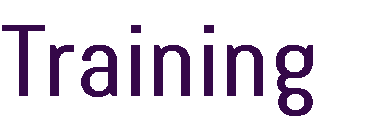 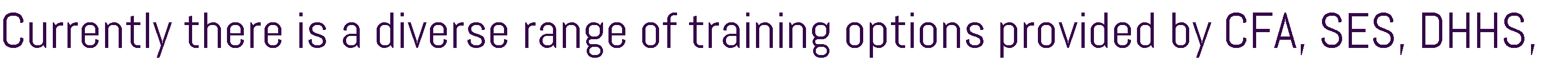 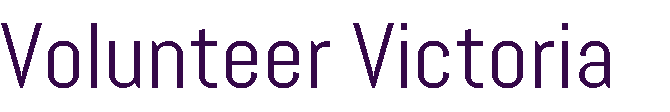 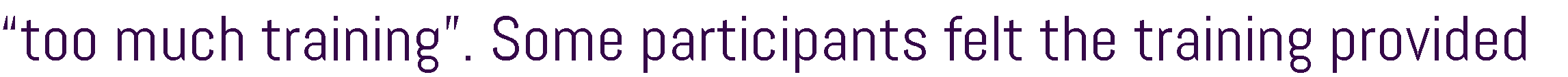 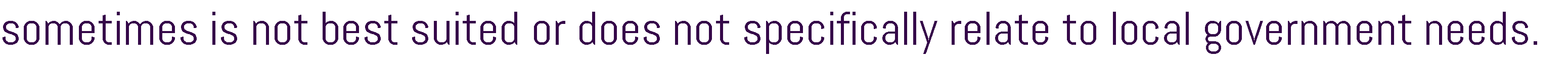 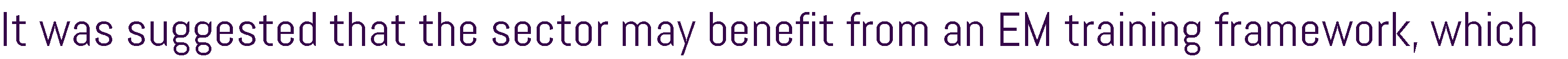 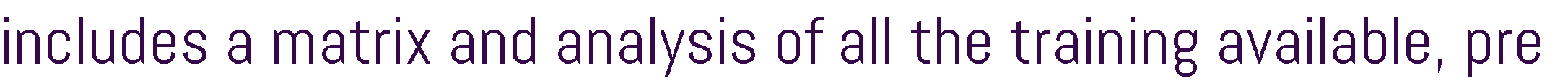 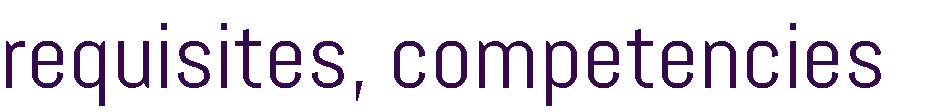 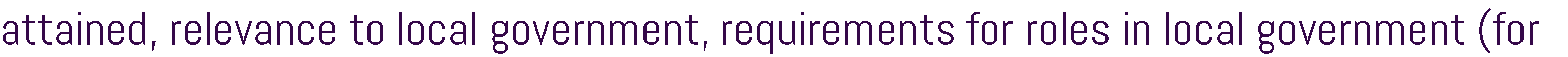 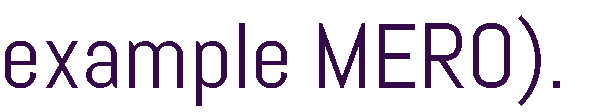 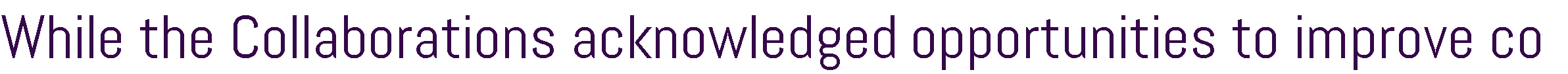 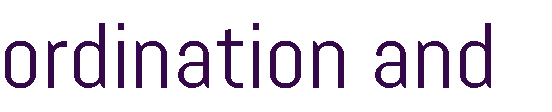 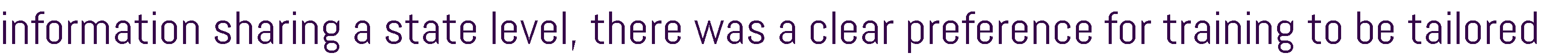 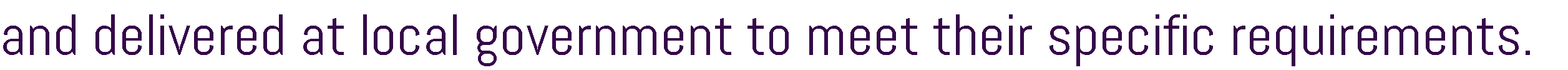 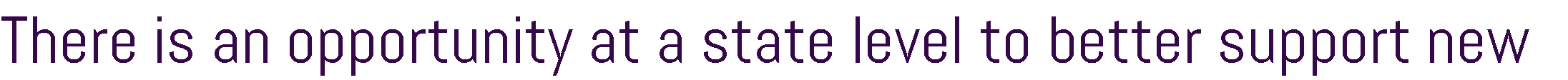 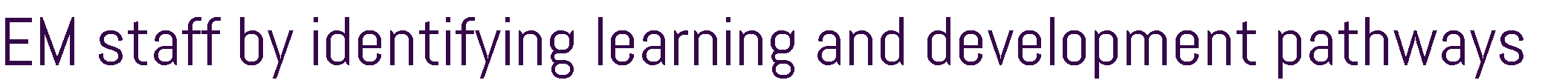 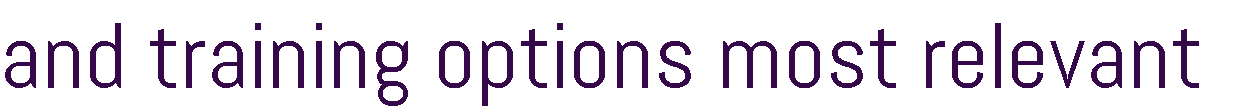 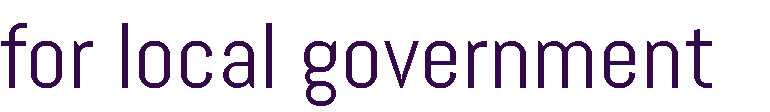 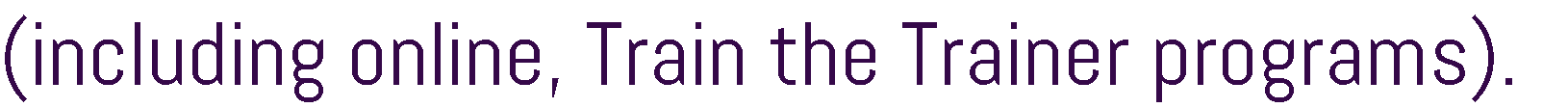 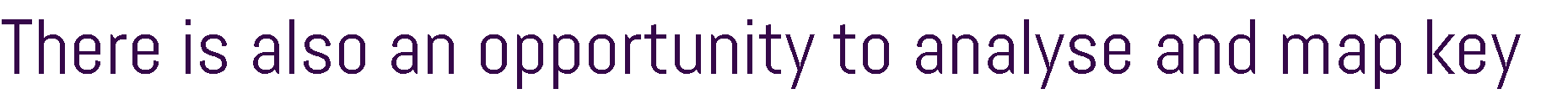 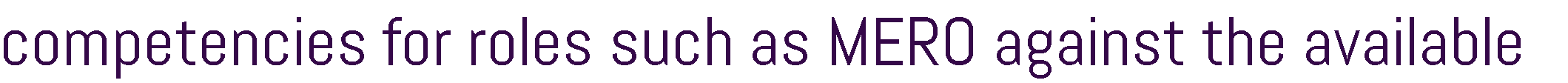 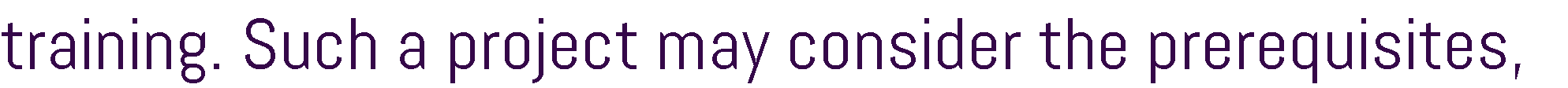 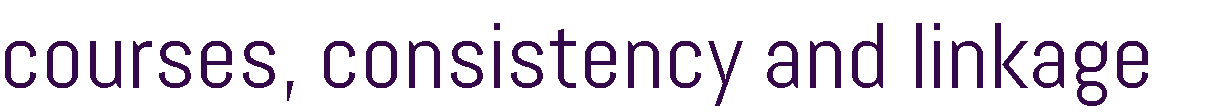 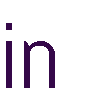 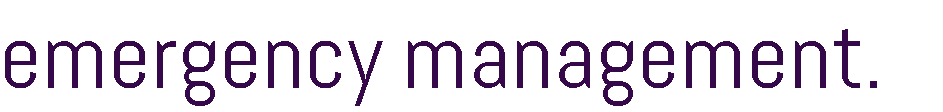 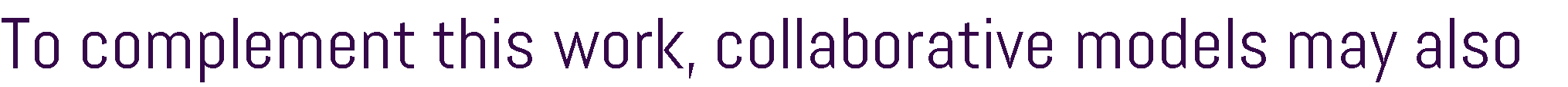 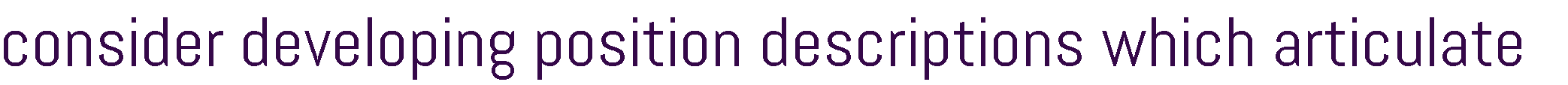 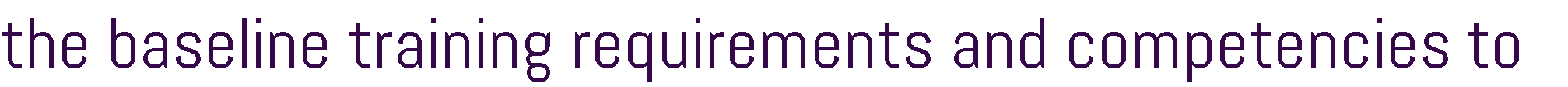 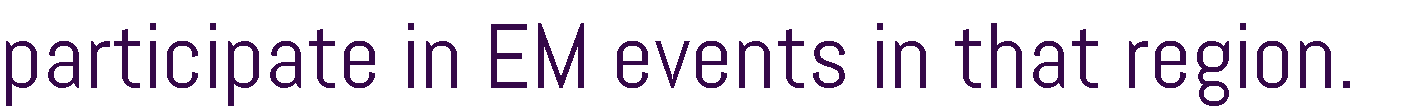 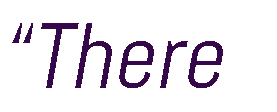 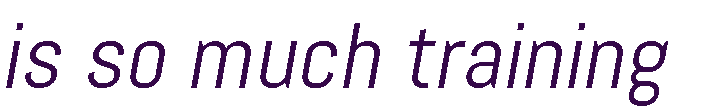 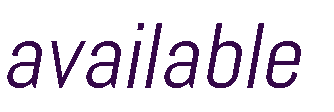 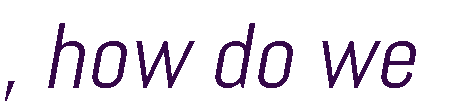 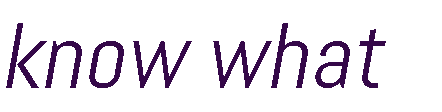 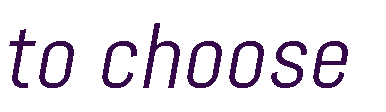 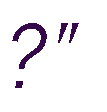 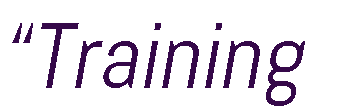 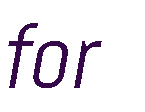 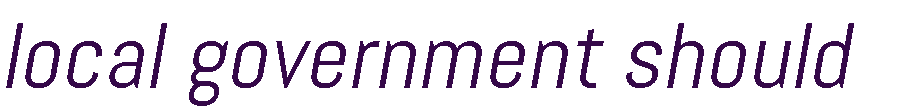 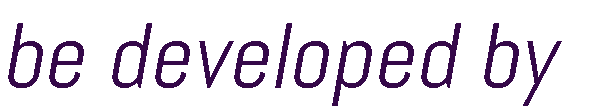 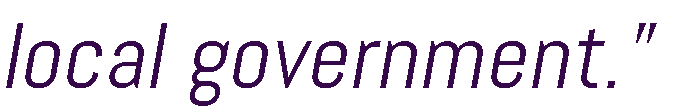 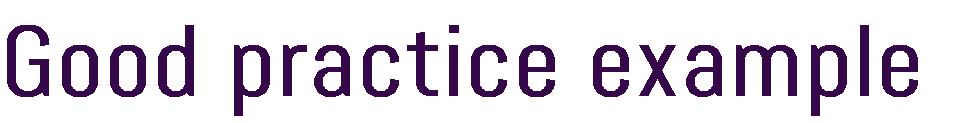 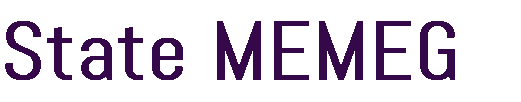 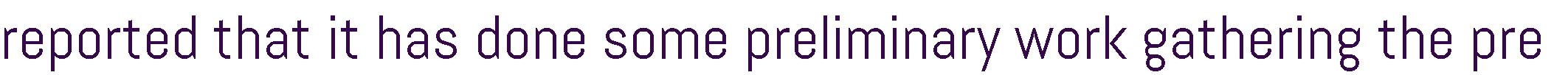 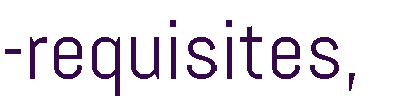 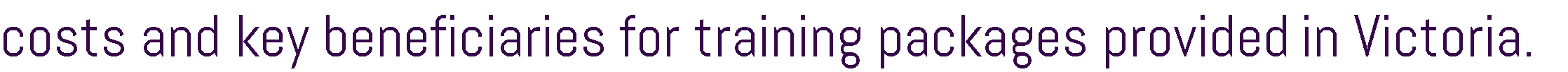 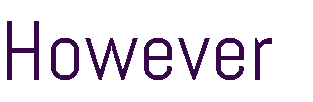 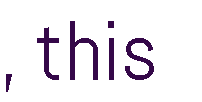 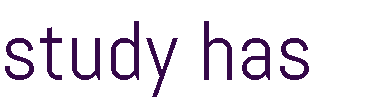 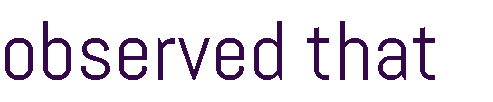 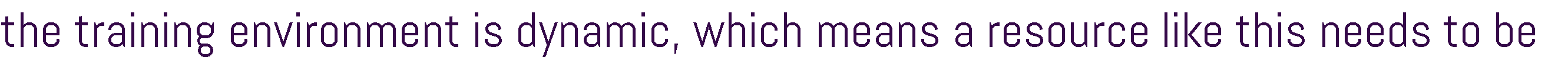 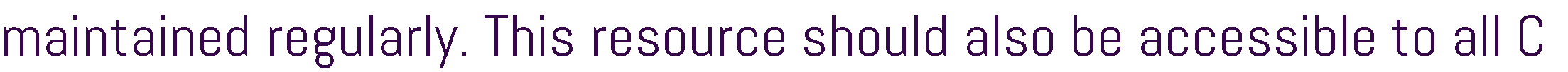 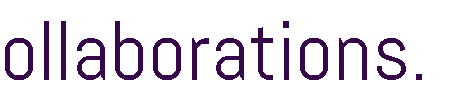 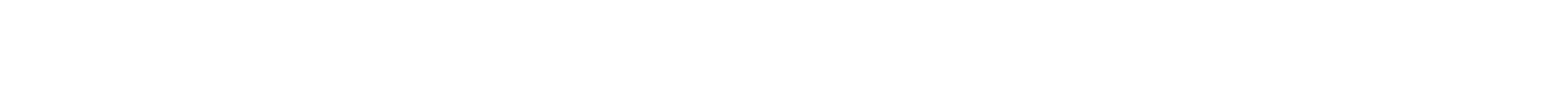 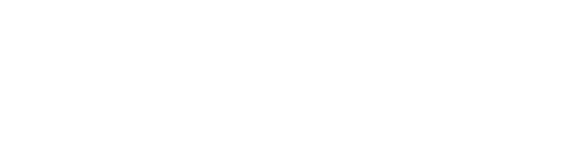 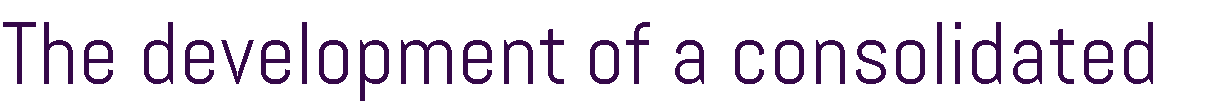 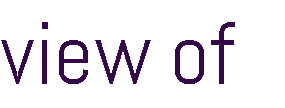 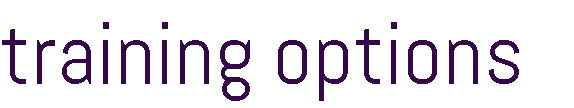 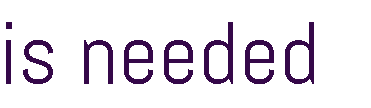 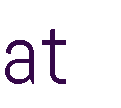 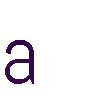 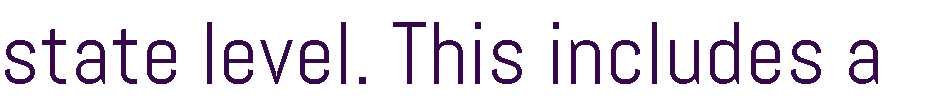 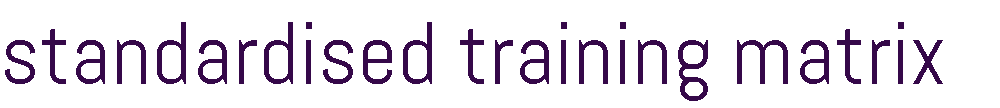 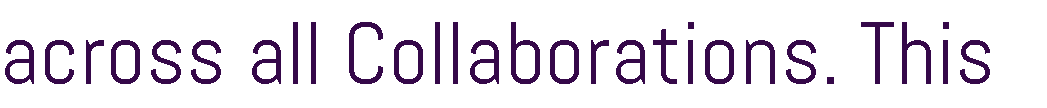 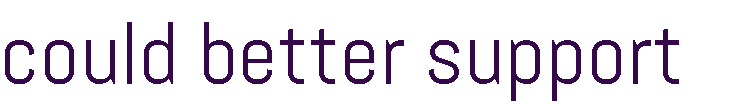 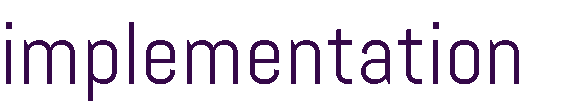 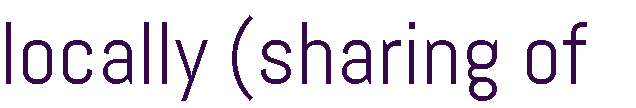 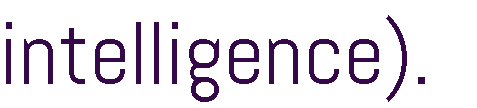 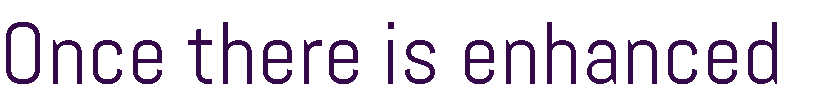 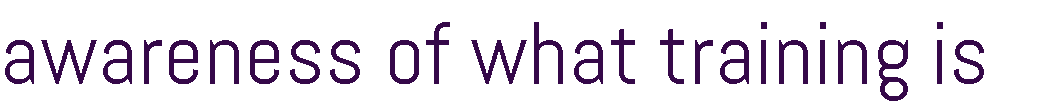 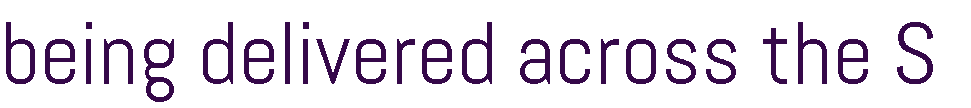 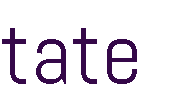 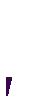 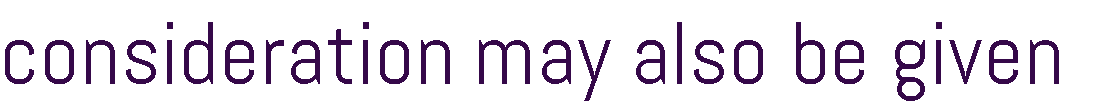 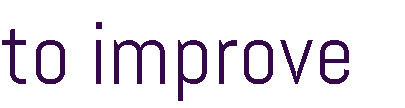 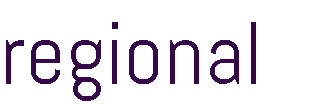 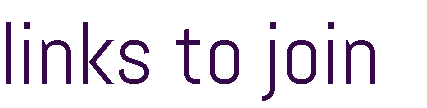 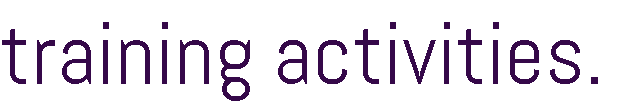 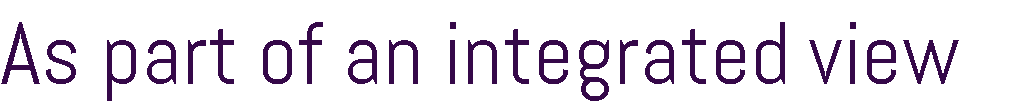 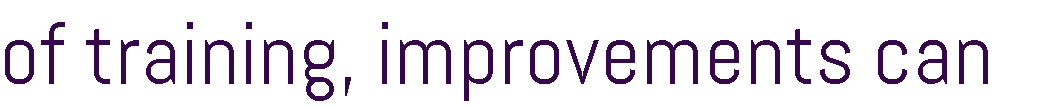 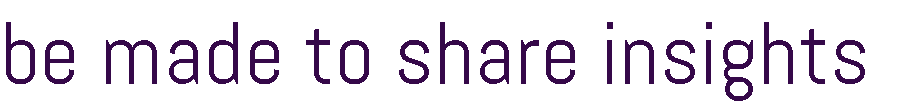 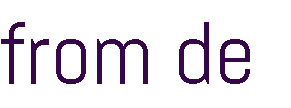 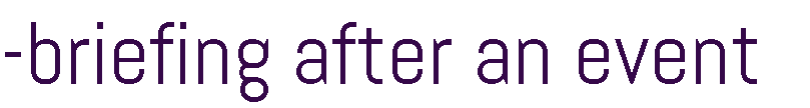 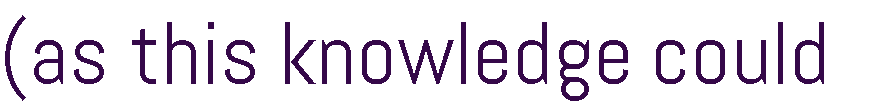 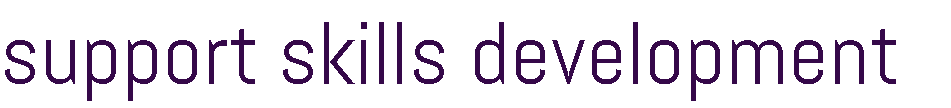 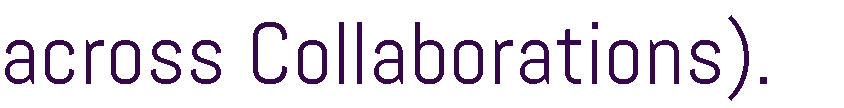 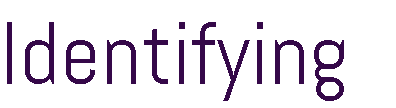 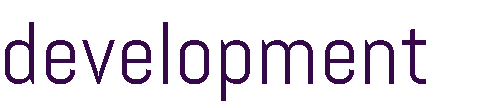 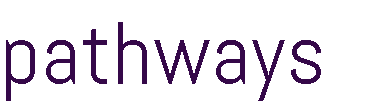 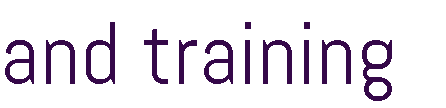 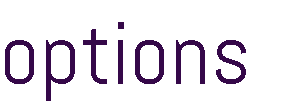 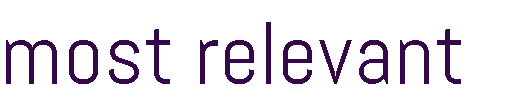 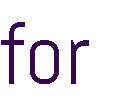 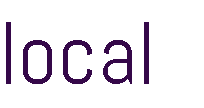 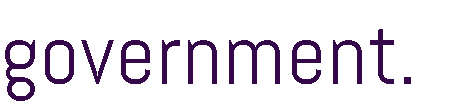 •	•••••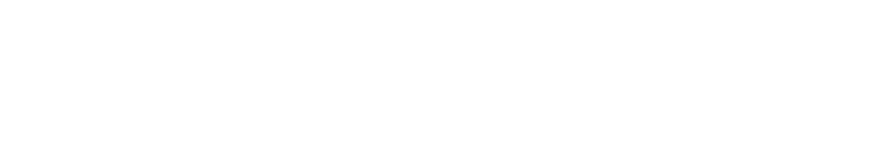 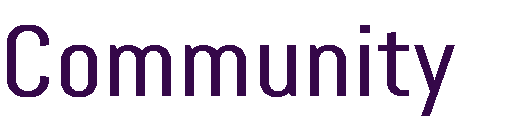 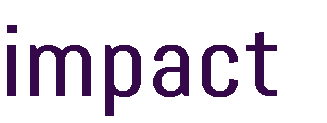 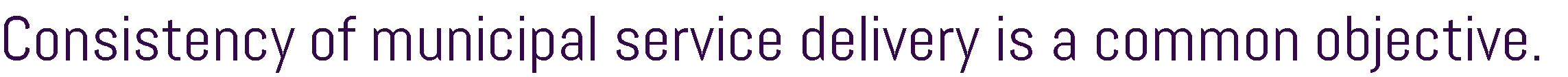 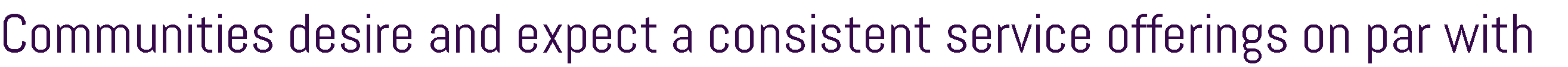 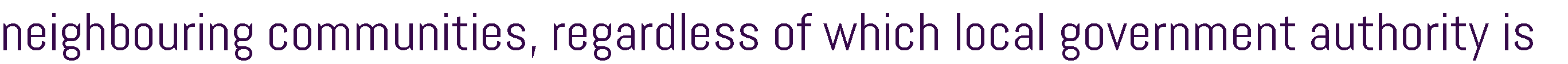 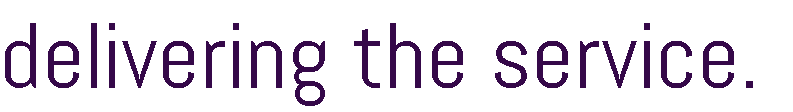 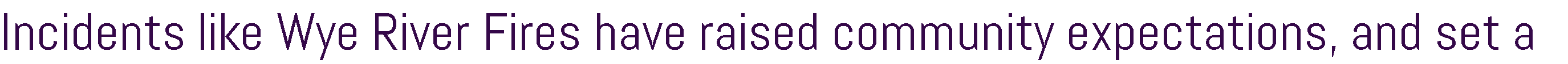 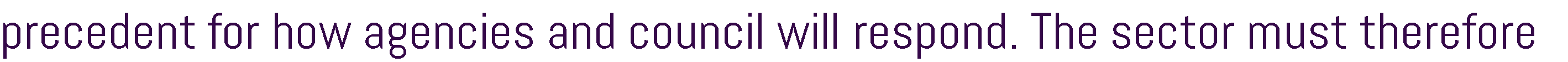 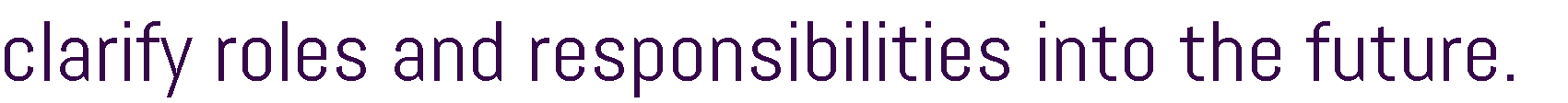 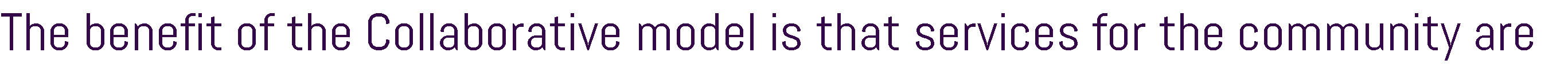 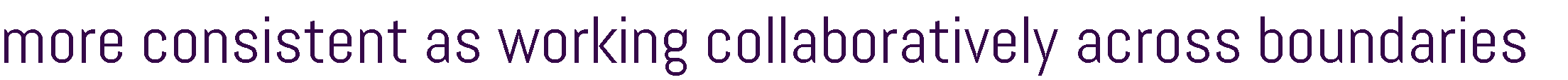 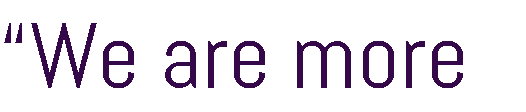 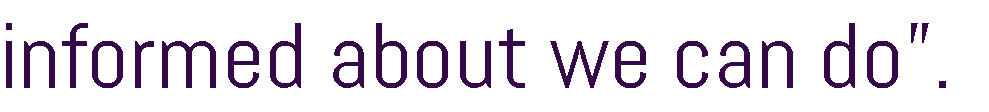 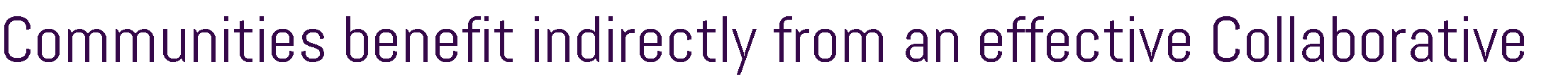 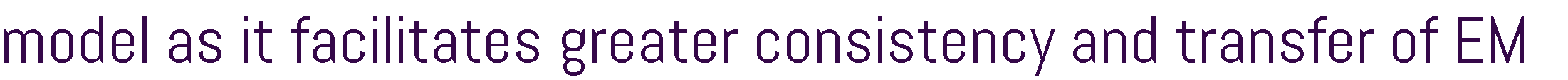 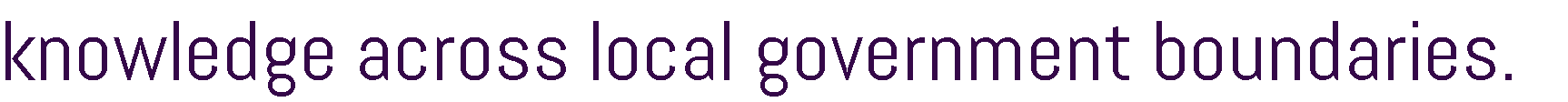 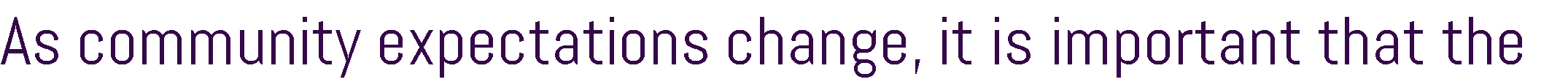 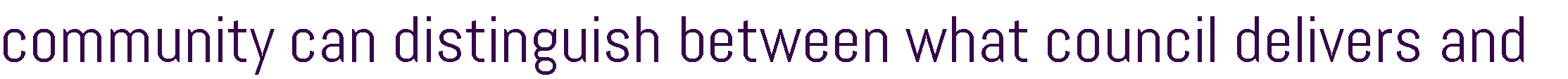 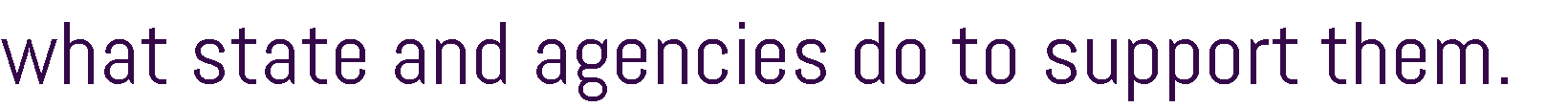 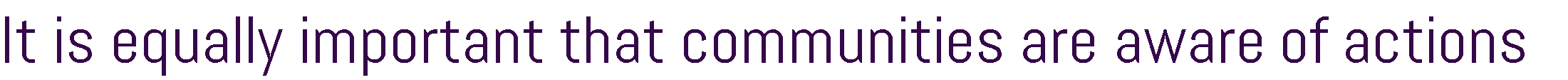 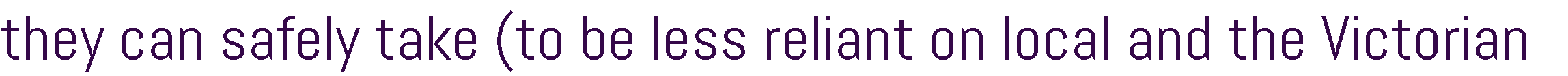 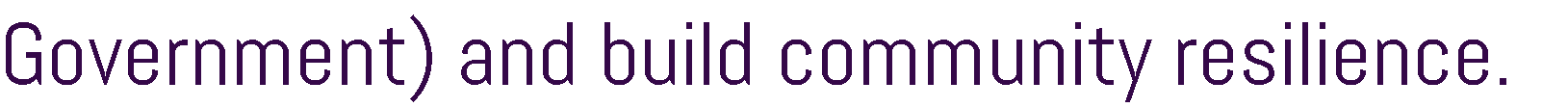 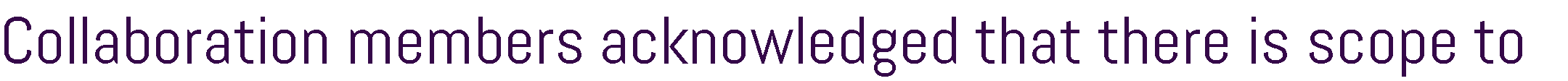 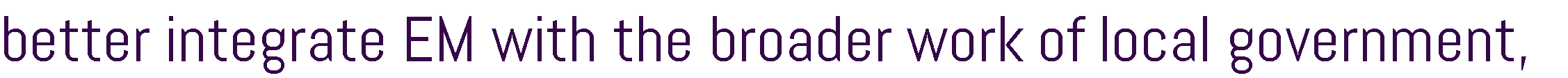 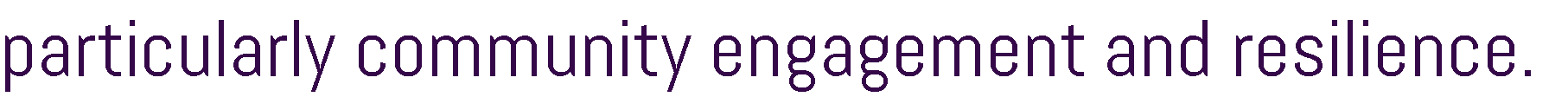 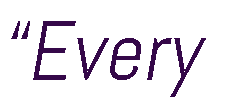 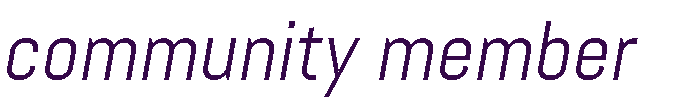 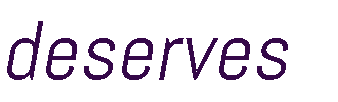 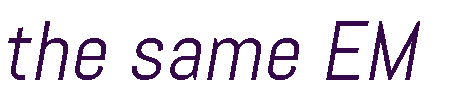 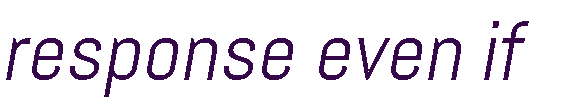 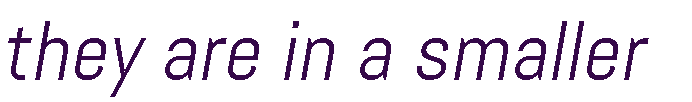 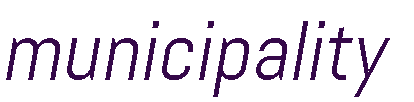 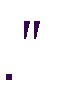 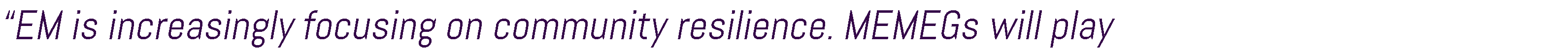 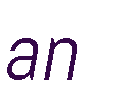 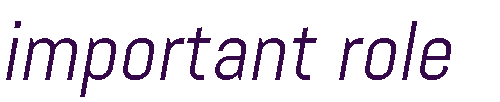 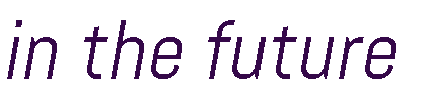 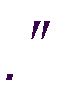 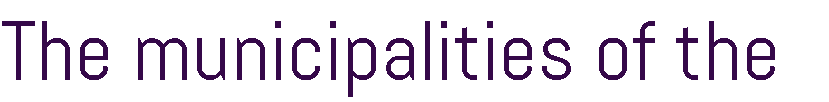 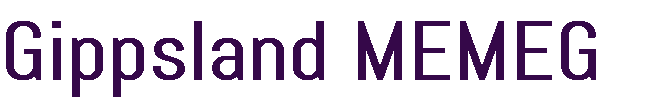 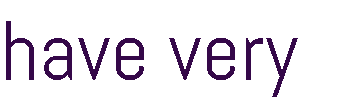 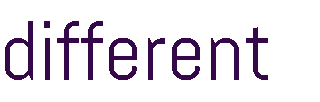 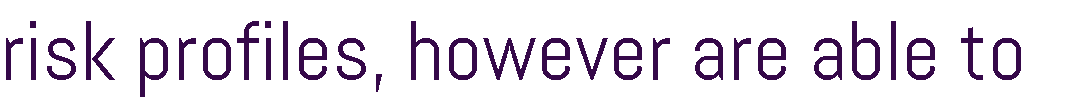 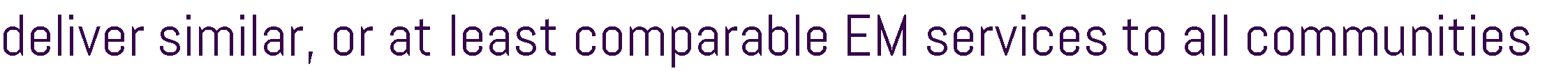 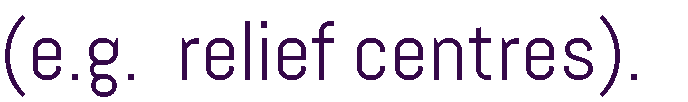 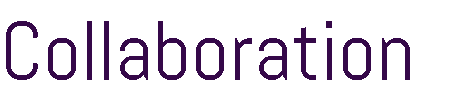 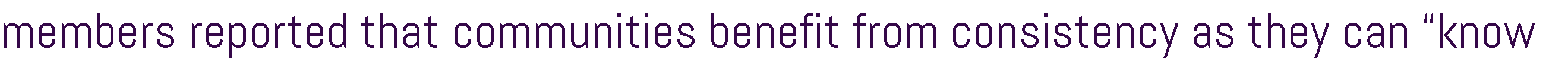 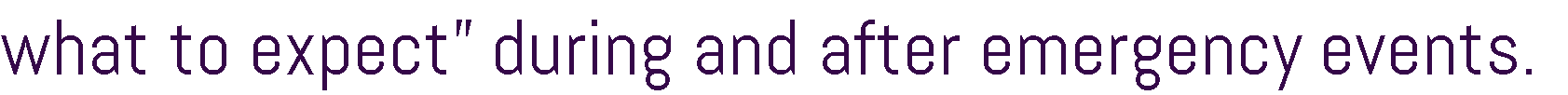 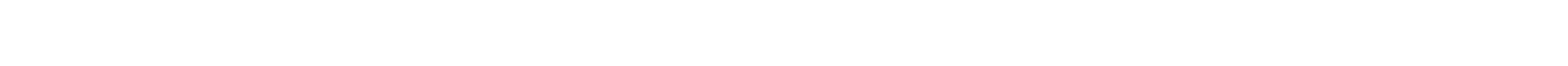 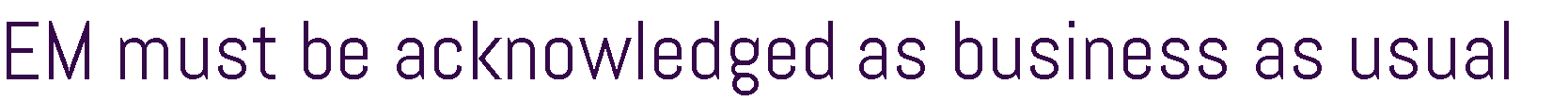 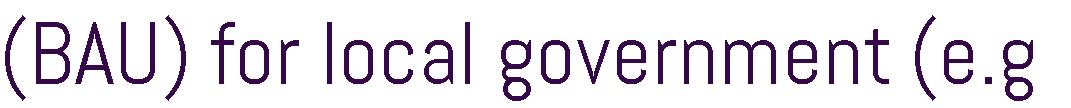 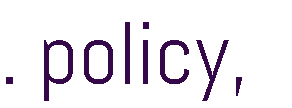 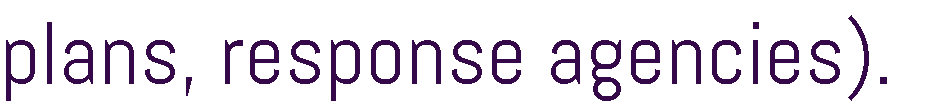 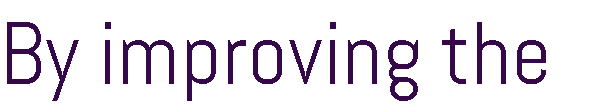 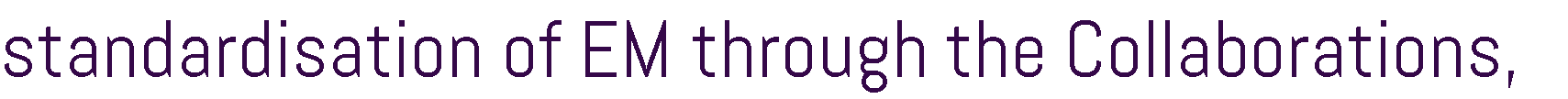 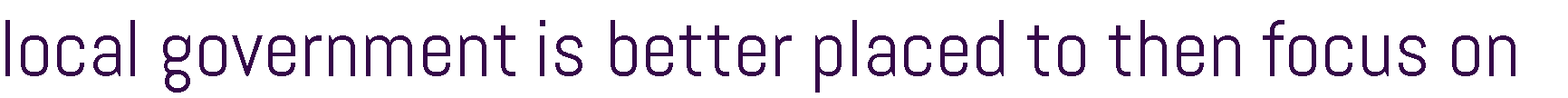 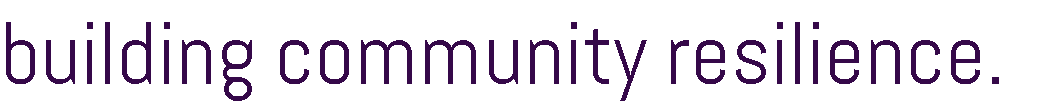 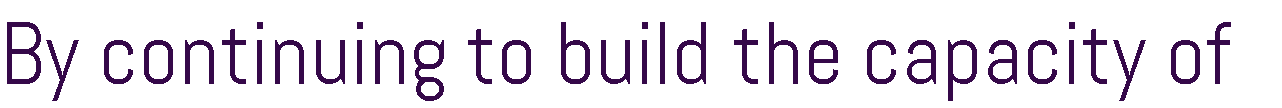 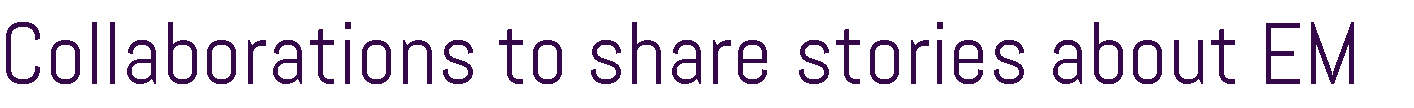 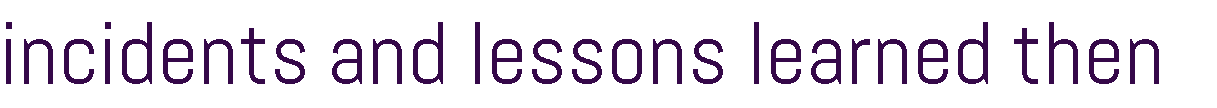 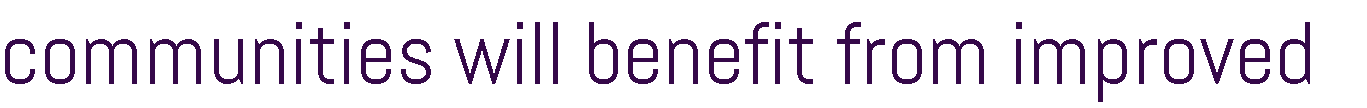 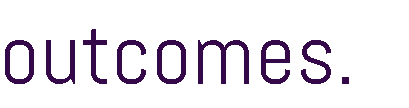 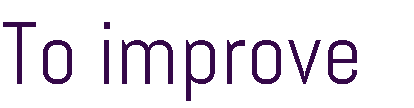 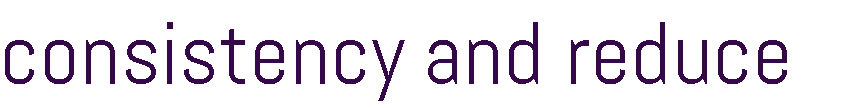 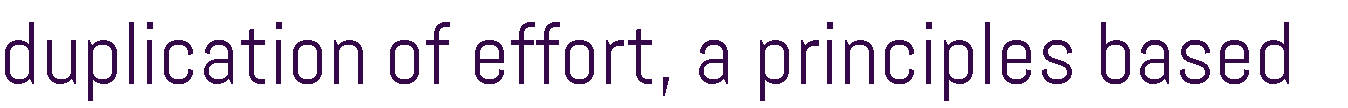 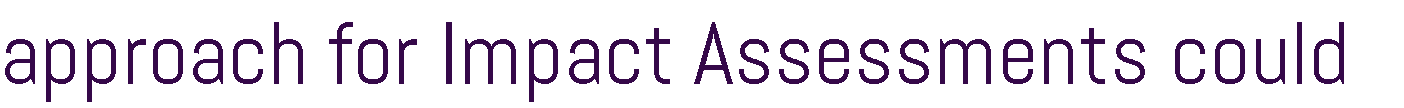 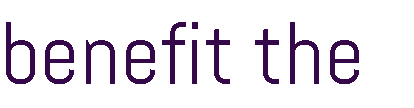 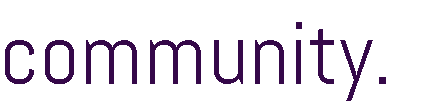 •	••••••	•AcknowledgementsThank you to all those who participated in this study.Cube Group gratefully acknowledges the cooperation of municipal stakeholders for making themselves available to discuss insights into EM collaborations in Victoria. Included in this acknowledgement are members of State MEMEG, Grampians MEMEG, Hume MEMEG, Gippsland MEMEG, South West Regional MEMEG, Central Victoria MEMEG, Eastern Metro Councils EM Partnership, Southern Metro Region Collaboration , North West Metro Collaboration, Northern Victorian EM Cluster, Murray River Group of Councils and the Wimmera Resource Sharing Program.Cube Group also acknowledge the valuable input of key emergency management stakeholders including, Country Fire Authorit y, Victoria State Emergency Service, Victoria Police, Department of Health and Human Services, Municipal Association of Victoria, Department of Environment, Land, Water, and Planning and the Metropolitan Fire Brigade.Project SponsorsEMV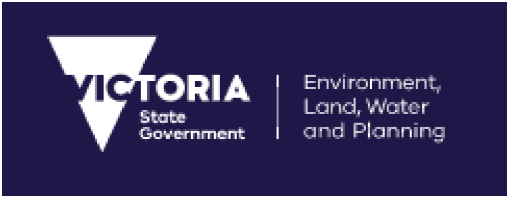 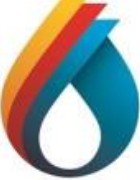 EM ERGENCY MANAG EM ENT VICTORIA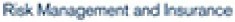 vm,ia4...>DisclaimerThis Review Report ('deliverable') has been prepared by Cube Management Solutions Pty Ltd ('Cube') for Emergency Management Victoria ('Client'). The content and extent of this deliverable is limited ta the Terms of Reference agreed between Cube and the Client. The deliverable is far the sale use of the Client for the purposes for which it was commissioned, and no third party may rely an or use any part of this deliverable.Cube has relied an the information provided ta it by the Client and its employee s and agents, and has not (except where noted otherwise) checked the veracity, accuracy or completeness of such information. Except ta the extent that copyright in any part of this deliverable vests in the Client, Cube retains all copyright in this deliverable, no part of which may be used or reproduced in any form except as expressly permitted by the Copyright Act 1868.For further information:For more information on LGV's role in supporting local councils in emergency management: Phone: 03 8948 8511Email: LGV.emergenci es@delwp.vi c. gov.auFor more information about Victoria's emergency management arrangements, visit www.emv.vic.gov.auEMERGENCY MANAGEMENT COLLABORATIONS IN VICTORIA-LEGENDCentra/VictorianMEMEG Ecmem Metro Councils=Mallll9ffll"III-Gippsland MEMEG-	ropo/irialliegion-HumeMEMEGergmcy-   ,:g:roion- =Re>oorceSl>omg-Soulh Wes! Regional MEMEGGrompiom M£MEG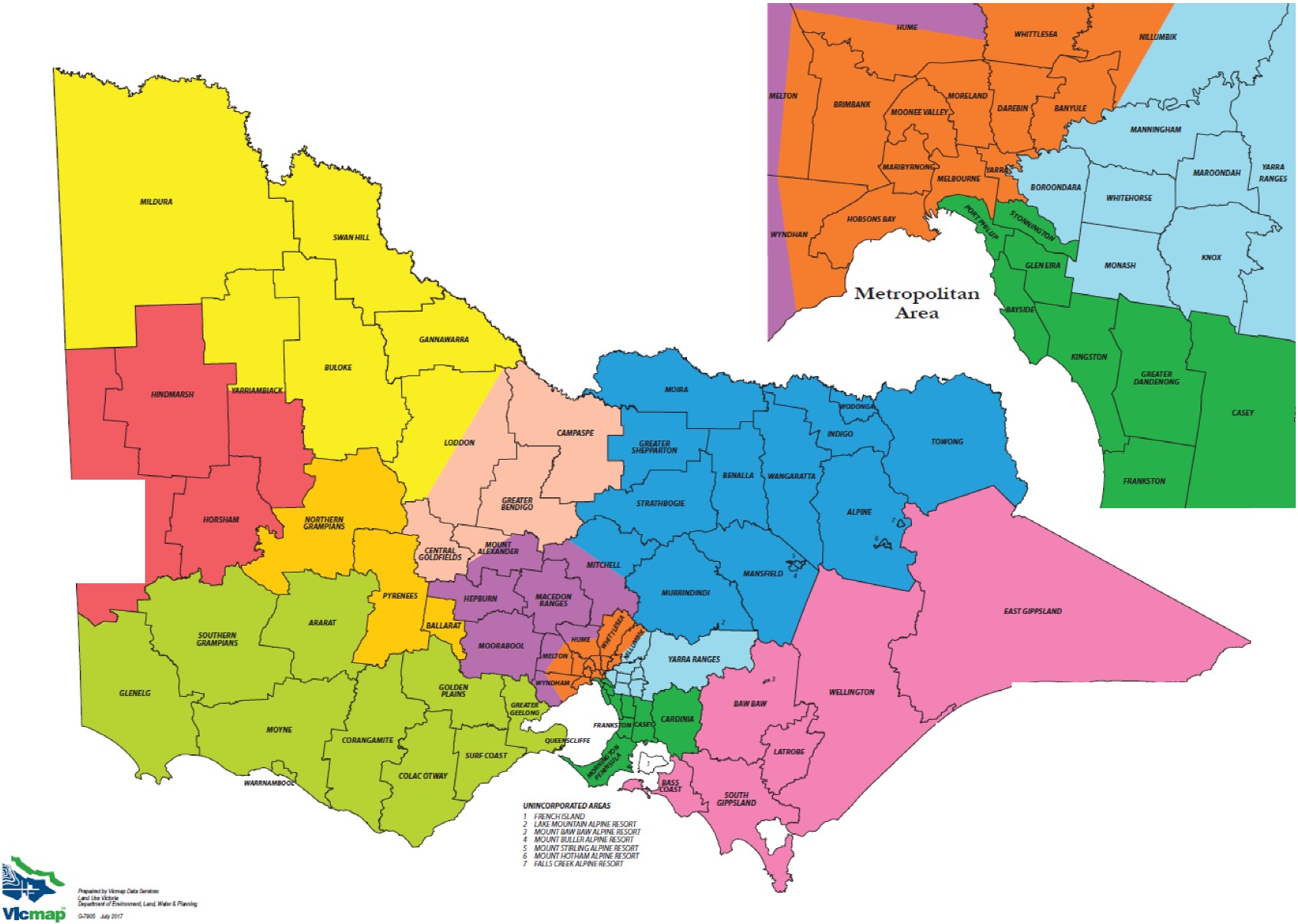 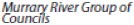 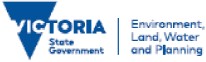 30Source: Department of Environment, Land, Water and PlanningAVAmbulance VictoriaCFACountry Fire AuthorityEMCEmergency Management CommissionerEMCOPEmergency Management Common Operating PictureEMVEmergency Management VictoriaERCEmergency Relief CentreDELWPDepartment of Environment, Land, Water and PlanningICCIncident Control CentreIMTIncident Management TeamLGVLocal Government VictoriaMAVMunicipal Association of VictoriaMEMEGMunicipal Emergency Management Enhancement GroupMERO/ MRMMunicipal Emergency Management Officer / Municipal Recovery ManagerMFBMetropolitan Fire BrigadeRCCRegional Control CentreREMPC/ MEMPCRegional Emergency Management Planning Committee / Municipal Emergency Management Planning CommitteeSOG/ SOPStandard Operating Guideline / Standard Operating ProcedureVMIAVictorian Managed Insurance AuthorityVicPolVictoria PoliceVicSESVictorian State Emergency ServiceThe study IS aboutThe study IS NOT aboutIdentifying challenges, needs and opportunities for 12 Municipal EM CollaborationsReviewing EM Committees other than the 12 identified CollaborationsIdentifying how the state can better support collaborationsBenchmarking Victorian or interstate Collaborations (beyond the literature review)Recognising how 12 identified Collaborations work with other EM Committees and other stakeholdersOperations deployment of municipal resourcesInfluencing the future design of an integrated EM service delivery model for the state that maximises the effectiveness of municipal EM service deliveryReviewing existing legislative obligationsInfluencing the future design of an integrated EM service delivery model for the state that maximises the effectiveness of municipal EM service deliveryReviewing planning guidelines processInfluencing the future design of an integrated EM service delivery model for the state that maximises the effectiveness of municipal EM service deliveryAdvising councils on how to collaborate and implement a prescriptive collaborative model••••••••••••••••••••••••••••••• The size and composition of Collaborative models varied greatly, and had no evident link to critical success factors or maturity• The study observed that more mature collaborative models created sub-working groups which focused on specific requirements or provided surge capacity. The focus of the working sub groups ranged from progressing specific strategic project components (such as training exercises, or standard operating procedures)• There are opportunities to enhance the sharing of good practice ideas generated from working groups.• This may include State MEMEG taking a more active role in supporting project delivery in areas of strategic importance i.e. training, communication or advocacy projects.• Depending on the strategic objectives of the Collaboration, many found that a dedicated working group for advocacy helped to better articulate regional/location based issues and represent them at other forums, for example State MEMEG, regional planning groups